Проект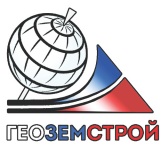 Общество с ограниченной ответственностью«ГЕОЗЕМСТРОЙ». Воронеж, ул. Ушинского, д. 4 аТел: (473)224-71-90, факс (473) 234-04-29E-mail: mail@geozemstroy.vrn.ruВНЕСЕНИЕ ИЗМЕНЕНИЙ В ГЕНЕРАЛЬНЫЙ ПЛАН МУНИЦИПАЛЬНОГО ОБРАЗОВАНИЯ «ТИМИРЯЗЕВСКОЕ СЕЛЬСКОЕ ПОСЕЛЕНИЕ» УЛЬЯНОВСКОГО РАЙОНА УЛЬЯНОВСКОЙ ОБЛАСТИМатериалы по обоснованию внесений изменений ПЗТом I2018 годОбщество с ограниченной ответственностью«ГЕОЗЕМСТРОЙ». Воронеж, ул. Ушинского, д. 4 аТел: (473)224-71-90, факс (473) 234-04-29E-mail: mail@geozemstroy.vrn.ruЗаказчик: Министерство строительства и  архитектуры Ульяновской областиГосударственный  контракт от  № 59 Инв. №_______Экз._______ ВНЕСЕНИЕ ИЗМЕНЕНИЙ В ГЕНЕРАЛЬНЫЙ ПЛАН МУНИЦИПАЛЬНОГО ОБРАЗОВАНИЯ «ТИМИРЯЗЕВСКОЕ СЕЛЬСКОЕ ПОСЕЛЕНИЕ» УЛЬЯНОВСКОГО РАЙОНА УЛЬЯНОВСКОЙ ОБЛАСТИМатериалы по обоснованию внесений изменений ПЗТом IДиректор ООО «ГЕОЗЕМСТРОЙ»						Прилепин В.А. Начальник отдела градостроительстваи архитектуры									Поздоровкина Н.В.Инженер проекта      							        Сотникова Е.В.2019 годСостав авторского коллективаСостав вносимых измененийВнесение изменений в генеральный план обусловлено изменениями в области градостроительного законодательства, а также актуализацией исходных данных и корректировкой прогнозов развития.Изменения вносятся в карты и Положение о территориальном планировании.Положение о территориальном планировании подготовлено в новой редакции с учетом требований к содержанию, изложенных в ст. 23 «Градостроительного кодекса Российской Федерации» от  № 190-ФЗ.Изменения в карты вносятся с учетом внесенных изменений в «Градостроительный кодекс Российской Федерации» от  № 190-ФЗ, а также «Требований к описанию и отображению документов территориального планирования объектов федерального значения, объектов регионального значения, объектов местного значения», утвержденных Приказом Министерства экономического развития РФ от  № 10.К проекту внесения изменений в генеральный план муниципального образования «Тимирязевское сельское поселение» прилагаются материалы по обоснованию внесений изменений в текстовой форме и в виде карт.Перечень графических и текстовых материалов генерального плана МО «Тимирязевское сельское поселение»ОглавлениеВведениеПроект по внесению изменений в генеральный план муниципального образования «Тимирязевское сельское поселение» Ульяновского района Ульяновской области выполнен ООО «ГЕОЗЕМСТРОЙ» по заказу Министерства строительства и  архитектуры Ульяновской области на основе государственного контракта от  № 59.Основания для проведения работ:Закон Ульяновской области от  № 210-30 «О перераспределении полномочий в области градостроительной деятельности между органами местного самоуправления муниципальных образований Ульяновской области и органами государственной власти Ульяновской области».Стратегия социально-экономического развития Ульяновской области до 2030 года, утверждённая Постановлением Правительства Ульяновской области от  № 16/319-П.Проект по внесению изменений в генеральный план муниципального образования «Тимирязевское сельское поселение» Ульяновского района Ульяновской области подготовлен с учетом следующих исходных данных и материалов:Материалы схем территориального планирования Российской Федерации:Схема территориального планирования Российской Федерации в области энергетики, утвержденная распоряжением Правительства РФ от  № 2525-р;Схема территориального планирования Российской Федерации в области высшего профессионального образования, утвержденная распоряжением Правительства РФ от  № 247-р;Схема территориального планирования Российской Федерации в области здравоохранения, утвержденная распоряжением Правительства РФ от  № 2607-р;Схема территориального планирования Российской Федерации в области федерального транспорта (в части трубопроводного транспорта), утвержденная распоряжением Правительства РФ от  № 816-р;Схема территориального планирования Российской Федерации в области федерального транспорта (железнодорожного, воздушного, морского, внутреннего водного транспорта) и автомобильных дорог федерального значения, утвержденная распоряжением Правительства РФ от  № 384-р.Материалы схемы территориального планирования Ульяновской области, утвержденной постановлением Правительства Ульяновской области от  № 564-П.Схема и программа перспективного развития электроэнергетики Ульяновской области на период 2021-2025 гг., утвержденная указом Губернатора Ульяновской области от 17.04.2020 № 65;Стратегия социально-экономического развития Ульяновской области до 2030 года, утвержденная постановлением Правительства Ульяновской области от  № 16/319-П;Территориальная схема обращения с отходами, в том числе с твердыми коммунальными отходами, Ульяновской области, утвержденная приказом Министерства промышленности, строительства, жилищно-коммунального комплекса и транспорта Ульяновской области от  № 50-од.Схема территориального планирования муниципального образования «Ульяновский район» Ульяновской области, утверждена решением Совета депутатов муниципального образования «Ульяновский район» Ульяновской области от  № 248Стратегия социально-экономического развития муниципального образования «Ульяновский район» Ульяновской области на период до 2030 года, Утвержденная решением Совета депутатов муниципального образования «Ульяновский район» Ульяновской области № 343 от .Муниципальная программа Комплексное развитие транспортной инфраструктуры муниципального образования «Ульяновский район» на 2018-2020 годы и с перспективой до 2032 года.Муниципальная программа Развитие личного подсобного хозяйства.Муниципальная программа Развитие садоводческих некоммерческих товариществ.Муниципальная программа Доступная среда.Сведения государственного кадастра недвижимости (в соответствии с публичной кадастровой картой).Материалы официальных интернет-ресурсов: официальный сайт муниципального образования «Ульяновский район» Ульяновской области (http://ulraion.ru/);официальный сайт муниципального образования «Тимирязевское сельское поселение» Ульяновского района Ульяновской области (http://www.timiryazevskoesp.ru/).Исходные данные, предоставленные структурными подразделениями Правительства Ульяновской области, структурными подразделениями муниципального образования «Ульяновский район», иными учреждениями и организациями (том «Исходно-разрешительная документация»). Материалы Генерального плана МО «Тимирязевское сельское поселение», утвержденный решением Совета Депутатов муниципального образования «Тимирязевское сельское поселение» Ульяновского района Ульяновской области от  № 24.Материалы Правил землепользования и застройки МО «Тимирязевское сельское поселение», утвержденный приказом Агентства архитектуры и градостроительства Ульяновской области от  № 57-од.Цели разработки внесения изменений:приведение градостроительной документации в соответствие с требованиями действующего законодательства;обеспечение градостроительными средствами роста качества жизни населения Тимирязевского сельского поселения Ульяновского района Ульяновской области, учёта интересов юридических и физических лиц при определении назначения территорий, исходя из совокупности социальных, экономических, экологических и иных факторов, а также другие требования к развитию территории;создание действенного инструмента управления развитием территории в соответствии с федеральным законодательством и законодательством Ульяновской области.Основные задачи по внесению изменений: определение основных направлений и параметров территориального развития Тимирязевского сельского поселения Ульяновского района Ульяновской области;размещение объектов федерального, регионального и местного значения в соответствии с документами территориального планирования федерального и регионального уровней;установление границ населенных пунктов, входящих в состав Тимирязевского сельского поселения Ульяновского района Ульяновской области,  в соответствии с требованиями ст.23 Градостроительного кодекса РФ, путём внесения сведений в ЕГРН;подготовка документов в электронном виде для передачи в государственный кадастр недвижимости в порядке информационного взаимодействия сведений о границах муниципальных образований и населённых пунктов, входящих в состав Тимирязевского сельского поселения Ульяновского района Ульяновской области; обеспечение открытости и публичности градостроительных решений;создание условий для устойчивого развития территорий муниципальных образований, сохранения окружающей среды и объектов культурного наследия;создание условий для планировки территорий муниципальных образований;обеспечение прав и законных интересов физических и юридических лиц;создание условий для привлечения инвестиций, в том числе путём предоставления возможности выбора наиболее эффективных территорий;актуализация прогнозов социально-экономического развития территории с учётом программ социально-экономического развития;решение других задач муниципального развития и повышения качества среды жизнедеятельности населения Тимирязевского сельского поселения муниципальных образований Ульяновского района Ульяновской области.В проекте генерального плана установлены следующие временные сроки его реализации:первая очередь – .;расчетный срок – . Нормативно-правовая база:Проект внесения  изменений в генеральный план муниципального образования «Тимирязевское сельское поселение» Ульяновского района Ульяновской области разработан в соответствии с законами и нормативными правовыми актами Российской Федерации, Ульяновской области, нормативными правовыми актами муниципальных образований «Ульяновский район», «Тимирязевское сельское поселение».«Градостроительный кодекс Российской Федерации» от  № 190-ФЗ;«Земельный кодекс Российской Федерации» от  № 136-ФЗ;«Лесной кодекс Российской Федерации» от  № 200-ФЗ; «Водный кодекс Российской Федерации» от  № 74-ФЗ;«Воздушный кодекс Российской Федерации» от  № 60-ФЗ Федеральный закон от  № 131-ФЗ «Об общих принципах организации местного самоуправления в Российской Федерации»;Федеральный закон от  № 33-ФЗ «Об особо охраняемых природных территориях»;Федеральный закон от  № 73-ФЗ «Об объектах культурного наследия (памятниках истории и культуры) народов Российской Федерации»;Федеральный закон от  № 52-ФЗ «О санитарно-эпидемиологическом благополучии населения»;Федеральный закон от  № 7-ФЗ «Об охране окружающей среды»;Федеральный закон от 24.07:2007 № 221-ФЗ «О кадастровой деятельности»;Федеральный закон от  № 218-ФЗ «О государственной регистрации недвижимости»;Федеральный Закон «Об особых экономических зонах в Российской Федерации»  г. №116-ФЗ;Постановление Правительства Российской Федерации от  № 1460 «Об утверждении правил установления приаэродромной территории, правил выделения на приаэродромной территории подзон и правил разрешения разногласий, возникающих между высшими исполнительными органами государственной власти субъектов российской федерации и уполномоченными правительством российской федерации федеральными органами исполнительной власти при согласовании проекта решения об установлении приаэродромной территории»;Приказ Минрегиона РФ от  № 244 «Об утверждении Методических рекомендаций по разработке проектов генеральных планов поселений и городских округов»;Приказ Минэкономразвития России от  № 10 «Об утверждении Требований к описанию и отображению в документах территориального планирования объектов федерального значения, объектов регионального значения, объектов местного значения и о признании утратившим силу приказа Минэкономразвития России от  № 793»;Приказ Росреестра от  № П/0412 «Об утверждении классификатора видов разрешенного использования земельных участков»;СП 42.13330.2016 «Свод правил. Градостроительство. Планировка и застройка городских и сельских поселений»;СанПиН 2.2.1/2.1.1.1200-03 «Санитарно-защитные зоны и санитарная классификация предприятий, сооружений и иных объектов»;Закон Ульяновской области «Градостроительный Устав Ульяновской области» от  №118-30;Приказ Департамента архитектуры «Об утверждении региональных нормативов градостроительного проектирования Ульяновской области».Приказ Агентства архитектуры и градостроительства Ульяновской области «Об утверждении местных нормативов градостроительного проектирования муниципального образования «Ульяновский район»;Приказ Агентства архитектуры и градостроительства Ульяновской области «Об утверждении местных нормативов градостроительного проектирования муниципального образования «Тимирязевское сельское поселение» Ульяновского района Ульяновской области.Список используемых сокращенийа/д – автомобильная дорогаВЛ – воздушная линия электропередачиГРС – газораспределительная станцияГТС – гидротехнические сооружения ДОУ – детские образовательные учреждениядр. – другоеКЛ – кабельная линия электропередачиКОС – канализационные очистные сооруженияМОУ – муниципальное образовательное учреждениеМП – муниципальное предприятиеМуниципальное образование «Ульяновский район» - Ульяновский районн/д – нет данныхобесп. - обеспеченностьООПТ – особо охраняемые природные территорииПС – подстанцияр. – рекас/х – сельскохозяйственныйСЗЗ – санитарно-защитная зонаСхема территориального планирования муниципального образования «Ульяновский район» – МО «Ульяновский район», Схема территориального планированияМуниципальное образование «Тимирязевское сельское поселение» - МО «Тимирязевское сельское поселение», Тимирязевское сельское поселениет. е. – то естьТКО – твердые коммунальные отходыТП – трансформаторная подстанциятыс. – тысячачел. – человекшт. – штукаСокращенное наименование видов населенных пунктов, элементов улично-дорожной сети и идентификационных элементов объекта адресации используются в соответствии с Перечнем, утвержденным приказом Министерства финансов Российской Федерации от  № 171н «Об утверждении Перечня элементов планировочной структуры, элементов улично-дорожной сети, элементов объектов адресации, типов зданий (сооружений), помещений, используемых в качестве реквизитов адреса, и Правил сокращенного наименования адресообразующих элементов.КОМПЛЕКСНАЯ ОЦЕНКА И ИНФОРМАЦИЯ ОБ ОСНОВНЫХ ПРОБЛЕМАХ РАЗВИТИЯ ТЕРРИТОРИИЭкономико-географическое положениеТимирязевское сельское поселение входит в состав Ульяновского района, расположенного в правобережной части Ульяновской области.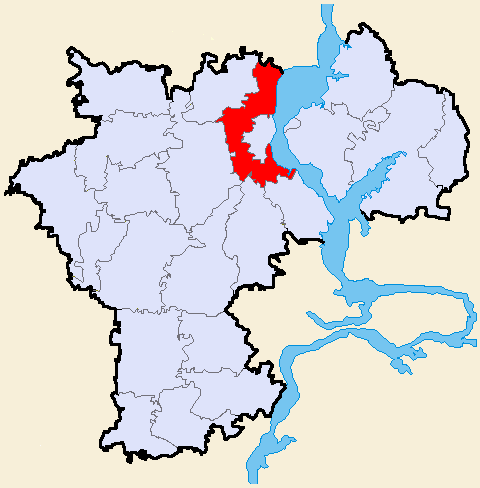 Рисунок 1. Расположение Ульяновского района в структуре Ульяновской областиТимирязевское сельское поселение расположено в северо-западной части Ульяновского района.Тимирязевское сельское поселение Ульяновского района граничит:на севере - с землями Цильнинского района (Цильнинское городское поселение, Мокробугурнинское сельское поселение); на западе - с землями Цильнинского района (Большенагаткинское сельское поселение) и Тетюшского сельского поселения Ульяновского района; на востоке - с землями Ишеевского городского поселения, г. Ульяновска;на юге - с землями г. Ульяновска и землями Тетюшского сельского поселения Ульяновского района.Административным центром Тимирязевского сельского поселения является пос. Тимирязевский Ульяновского района Ульяновской области, который находится в  от столицы Ульяновской области – г. Ульяновска,  км от райцентра р.п. Ишеевка. Через поселение проходит железная дорога областного значения Сызрань-Ульяновск-Казань.Поселок Тимирязевский расположен в центральной части территории Тимирязевского сельского поселения. Из общественных зданий в пос. Тимирязевский сосредоточены административно-хозяйственные, культурно-бытовые учреждения и предприятия Тимирязевского сельского поселения.На сегодняшний день на территории Тимирязевского сельского поселения действуют несколько сельскохозяйственных организаций: ГНУ УНИИСХ «Россельхозакадемия», ОАО ОНО ОПХ «Тимирязевское», ТД «Ульяновсксахар», ООО «Агрофирма Абушаев», часть ООО СП - «Агропродукт», основными направлениями хозяйственной деятельности которых является производство зерновых, зернобобовых, молока и мяса КРС.Основу транспортной сети составляют участки дорог федерального значения: А-151 Цивильск – Ульяновск, проходящая через п. Тимирязевский протяженностью  и автодорога Р-241 Казань - Буинск – Ульяновск - , через с. Шумовка. Прохождение данных автодорог позволяет оценивать положение Тимирязевского сельского поселения как очень благоприятное для развития отраслей экономики, ориентированных на вывоз по части производимой в поселении сельскохозяйственной продукции и развитие агропромышленного комплекса.Инвестиционным потенциалом (инвестиционной привлекательностью) Тимирязевского сельского поселения является сельское хозяйство, предприятия переработки сельскохозяйственной продукции, животноводство.Административно-территориальное устройствоМуниципальное образование «Тимирязевское сельское поселение», входящее в состав муниципального образования «Ульяновский район», образовано на основании Закона Ульяновской области № 043-30 от  и включает в свой состав: поселок Тимирязевский - административный центр;деревня Авдотьино;деревня Бирючевка;деревня Михайловка;поселок Новая Бирючевка;село Новый Урень;деревня Семеновка;поселок станция Лаишевка;поселок Торфболото;село Шумовка;разъезд .Границы муниципального образования «Тимирязевское сельское поселение» приняты согласно приложению 19 к Закону Ульяновской области № 043-30 от  «О муниципальных образованиях Ульяновской области».Природно-климатические условияКлиматические условияКлимат муниципального образования «Тимирязевское сельское поселение» характеризуется резко умеренной континентальностью с теплым летом и умеренно холодной зимой. В соответствии с СП 131.13330 «Строительная климатология СНиП *» Тимирязевское сельское поселение относится к подрайону II B.Температура воздухаСреднегодовые температуры воздуха за последний 25- летний период наблюдений изменились в небольшой степени и колебались в основном в пределах 3,5–5,5 оС.По территории среднегодовые температуры в зависимости от рельефа и высоты местности изменяются незначительно: от 4,0 оС до 4,2 оС выше нуля. Самым тёплым месяцем является июль, средне месячной температурой 19,5оС тепла, наиболее холодный месяц – январь, с температурой 11,8оС ниже нуля. Период с положительными среднемесячными температурами длится с апреля по октябрь, с ноября по март наблюдаются отрицательные температуры.Средняя продолжительность со среднесуточными температурами свыше 0 оС равна 201-206 дням. Средняя продолжительность холодного периода 160-164 дня.Атмосферные осадкиПо количеству атмосферных осадков район относится к зоне с недостаточным увлажнением. Среднегодовое количество осадков в период 25 летних наблюдений составляет 448-, с колебаниями по годам от 258 до .Распределение осадков характеризуется в общих чертах уменьшением годовых сумм с северо-запада на юго-восток. Всего с осадками насчитывается в среднем 140 дней.Снежный покровВ холодный период (ноябрь-март) выпадает в среднем  осадков, образуемый при этом снежный покров достигает толщины 24-. Снежный покров в среднем появляется в конце октября – начале ноября, устойчивый же образуется обычно во второй половине ноября.Запасы воды в снеге на середину марта составляют около 80-.Максимальная глубина промерзания грунта за зиму колеблется от 44 до , составляя в среднем .Весеннее таяние и уменьшение толщины снежного покрова начинается в марте. Но наиболее интенсивное разрушение его происходит в первой декаде апреля.ВетерВ соответствии с преобладающей формой циркуляции атмосферы наибольшую повторяемость в году имеют юго-восточные, южные, юго-западные и западные ветры. Особенно они часты зимой. Летом увеличивается повторяемость ветров северных румбов.Средняя скорость ветра сравнительно небольшая, в летние месяцы около 3,5-4,1, зимой 4,1-5,2 м/с. Максимальная скорость достигает 26 м/с.Влажность воздухаСредняя относительная влажность воздуха равна 74 %. Почти ежегодно возникают засушливые периоды различной продолжительности, с высокой температурой и низкой (30 %) относительной влажностью воздуха.Агроклиматические ресурсыТимирязевское сельское поселение относится к 1 агроклиматическому району: по теплообеспеченности, район относится к умеренно-континентальному поясу, который характеризуется благоприятными условиями для произрастания скороспелых и среднеспелых культур с благоприятными условиями перезимовки. Сумма температур воздуха выше 100С здесь равна 2100-22000.Из опасных метеорологических условий, оказывающих негативное влияние на развитие сельскохозяйственных культур, являются град (2 раза в год, продолжительностью до 15 минут), суховеи (возможны с апреля по август). Весенние засухи наносят значительный ущерб возделыванию сельскохозяйственных культур. Сезонность распределения основных метеоэлементов на территории области создает и общую сезонность явлений природы. В целом климатические условия района благоприятны для роста и развития основных сельскохозяйственных культур.На климат оказывают большое влияние формы рельефа и Куйбышевское водохранилище. Рельеф в основном влияет на распределение осадков. Так, возвышенные участки получают осадков на 10-20% больше, чем долины рек и низменные. Куйбышевское водохранилище существенно влияет на микроклимат прибрежной зоны, смягчая его. По метеорологическим условиям рассеивания вредных примесей в атмосфере, территория относится к зоне умеренного потенциала загрязнения (ПЗА) от низких источников. Факторы, способствующие накоплению примесей в атмосфере (слабые ветры 0 – 1 м/сек., застойные явления, приземные и приподнятые инверсии, туманы) уравновешиваются факторами, способствующими рассеиванию примесей (ветер более 1 м/сек., ливневые осадки, неустойчивая стратификация). Неблагоприятные условия для рассеивания примесей в атмосфере могут наблюдаться в течение всего года, но более часто – в теплый период, вследствие уменьшения количества осадков, а также увеличения повторяемости приземных инверсий и туманов.Увеличение в зимний период мощности и интенсивности инверсий и частоты туманов может создавать в отдельные годы максимум загрязнения воздуха.Рельеф территории Тимирязевского сельского поселения определяются географическим расположением в Приволжской возвышенности. Плато представляет собой всхолмленную равнину, постепенно понижающуюся с юга на север и сильно расчлененную долинами реки Сух. Бирюч и ее притоками.Абсолютные отметки поверхности изменяются от 100-210 в днищах речных долин до 64- на водоразделах. По территории сельского поселения протекает река Сух. Бирюч.В геологическом строении Основная территория поселения представлена нижним отделом меловой системы – глины, пески, песчанники с фосфоритами, реже горючие сланцы, и верхним отделом меловой системы – мел, марлели, глины реже пескиГидрография По территории Тимирязевского сельского поселения протекает река Сухой Бирюч и Бирюч. Река Бирюч - левый приток Свияги.Устье реки находится в  по левому берегу реки Свияга. Длина реки составляет . Площадь водосборного бассейна — 748 км²Река Сухой Бирюч – левый приток реки Бирюч.Длина реки составляет , площадь водосборного бассейна — 88 км².Русло реки река Сухой Бирюч хорошо разработано, имеет глубокие эрозионные врезы.Крупных промышленных производств в бассейне реки не имеется, загрязнение происходит за счет сброса сельхозпредприятий.Снеговое питание реки определяет высокое весеннее половодье – с конца марта до конца апреля и низкие меженные периоды летом и зимой. В долине реки, у некоторых населенных пунктов, построены пруды и запруды. По химическому составу воды гидрокарбонатные, с повышенной минерализацией и умеренной жесткостью в меженные периоды.ГидрологияТимирязевское сельское поселение расположено в пределах Волго-Свияжского артезианского бассейна.Гидрогеологические условия территории в целом характеризуются наличием подземных вод в четвертичных отложениях и в коренных породах верхне – мелового возраста. Более глубокие горизонты – нижне-меловые, юрские и пермокарбоновые водоносные отложения отличаются, за редким исключением, повышенной минерализацией воды (до 5-6 г/л) глубоким залеганием и низкой водообильностью (0,01-0,7л/с).Водоносный комплекс пойменных отложений р. Сухой Бирюч. Слабоводоносные отложения всей территории Ульяновского района, существенно аккумулируются в песках и затем в виде могажин, реже родников выходят на поверхность или отбираются пробуренными скважинами.Значительная территория Ульяновского района характеризуется низкими модулями эксплуатационных ресурсов подземных вод. Здесь почти повсеместно можно организовать водоснабжение сельских населенных пунктов, труднее - посёлков городского типа.Мощность зоны пресных вод достигает  метров, что создает более благоприятные условия для водоснабжения. Инженерно-геологические условияПо степени благоприятности для размещения селитебной и производственной застройки в зависимости от природных факторов проектируемая территория разделяется на следующие территории:Территории благоприятные для строительства – это территории наиболее благоприятные по инженерно-геологическим условиям, не требующие мероприятий инженерной подготовки: водораздельные плато - пологие, плоско-выпуклые, участки слабоволнистые возвышенности с абсолютными отметками 180-. Сложены мергелями, глинами, мелами, опоками, песками и покрывными суглинками. Перекрыты элювальными и делювиальными отложениями мощностью 0,2-. Грунтовые воды залегают на глубине от 2 до  и более, обладают углекислой, редко сульфатной и общекислотной агрессивностью по отношению к бетону;пологие склоны водоразделов мелкохолмистые слаборасчленённые с общим уклоном поверхности 2о-3о, иногда 10о-12о в сторону речной системы. Сложены элювально-делювиальными суглинками, глинами, песками, супесями, иногда со щебнем и дресвой местных пород. Мощность от первых десятков сантиметров до . Грунтовые воды залегают на глубине от 2 до 10 и более метров по отношению к бетону всех марок не агрессивны;равнинные озёрно-аккумулятивные поверхности слабохолмистые с абсолютными отметками 95-. Сложены плотными пылеватыми и мелкозернистыми песками с редкими прослойками суглинков и глины мощностью до . Грунтовые воды залегают на глубине до , по отношению к бетону не агрессивны;третья и четвертая надпойменные террасы р. Волги объединённые – пологоволнистое низкое плато, осложнённое суффозионно-просадочными западинами и старичными озёрными понижениями. Абсолютные отметки в пределах 60-. Сложено переслаиванием суглинков, песков, глин мощностью 50-. Глубина залегания грунтовых вод от менее  (в прибрежной зоне водохранилища 0 до  и более метров на участках высоких абсолютных отметок. Воды не агрессивны к бетону.Территории ограниченно благоприятные для строительства, требующие несложной инженерной подготовки: первая надпойменная терраса р. Сухой Бирюч – плоская, местами слабоволнистая поверхность, осложнённая многочисленными суффзионно - просадочными западинами и реликтовыми старичными понижениями с заболоченными днищами. Абсолютными отметки поверхности 97-;вторая надпойменная часть терраса р. Сухой Бирюч – плоская, ровная слабонаклонённая к реке поверхность, участками осложнённая суффозионно - просадочными западинами. Абсолютными отметки поверхности 105-.Обе террасы сложены песками, супесями, суглинками и глинами общей мощности до . Глубина залегания грунтовых вод  м, по отношению к бетону воды на отдельных участках обладают сульфатной и общекислотной агрессивностью;заболоченная низменная озёрная равнина – понижения на поверхности волнистой террасы с кочкарниковым и грядово-мочажинным микрорельефом. Абсолютные отметки поверхности 60-. Сложена глинами и суглинками, реже песками и супесями мощностью до . Грунтовые воды залегают на глубине менее , к бетону не агрессивны;участки развития карстовых процессов в карбонатных породах верхне - мелового возраста. Диаметр просадочных воронок  м, глубина до , воронки заполнены обломочным материалом; участки развития суффозионно - просадочных, приуроченных к сложенным суглинками участкам террас и делювиальным шлейфам, к водоразделам и склонам, сложенным опоками, трепелами, диатомитами палеогена и известковыми глинами, алевритами и глинистыми мергилями верхнего мела. Размеры западин достигают 100-, глубина до 1-. Территории неблагоприятные для строительства, требующие сложных мероприятий по инженерной подготовке:пойменная терраса р. Сухой Бирюч - плоская равнина участка или заболоченная поверхность с грядо-мочажинными и кочкарнаковыми микрорельефом и многочисленными старицами. Сложена песками, супесями, суглинками, глинами мощностью  м. Уровень грунтовых вод 0-2м; эрозионные склоны, сложенные смешанными блоками ныне стабилизированных и редко активирующихся оползней;овраги и балки;территория, затапливаемая паводками % обеспеченности.Территории не подлежащие застройке:крутые оползневые склоны, подверженные активным оползневым процессам;заболоченные участки, сложенные биогенными отложениями мощностью ;горные отводы месторождений полезных ископаемых.При необходимости градостроительного освоения территории, прилегающей к проявлению, в каждом отдельном случае требуется дополнительная оценка его перспективности и согласование с соответствующими ведомствами.Природно-ресурсный потенциалЛандшафтТерритория Тимирязевского сельского поселения относится к району Предволжья. Обильное увлажнение, связанное со значительной высотой местности, а также широкое распространение здесь легких песчаных почв определили значительную облесенность Предволжья. Кроме того, Предволжье характеризуется ярусным, или ступенчатым, строением водораздельных плато. В соответствии с этим в Ульяновском Предволжье отчетливо выделяются три типа ландшафтов: остепненные ландшафты нижнего плато; лесные ландшафты верхнего плато; сочетание остепненных и лесных ландшафтов в условиях двухъярусных водоразделов (типичная лесостепь). Узкая полоса волжского побережья изрезана древними оврагами и балками. Это Чертолинский, Городищенский и Малиновый овраги близ села Ундоры, где находится главный источник минеральной воды «Волжанка». Здесь же, среди широколиственного леса, расположен курорт «Ундоры».Широкое распространение лесов на Правобережье объясняется и возвышенным характером местности, более влажным и более умеренным климатом (явление вертикальной зональности) и широким распространением легких песчаных и супесчаных почв, часто с водоносными горизонтами. Наряду с лесами, на территории Ульяновского района получили распространение степи. Степная растительность сейчас в значительной степени утрачена в результате распашки и сохранилась на небольших водораздельных участках, склонах балок и оврагов.Песчаные степи часто имеют вторичное происхождение. Чаще всего они появляются на вырубках сосняков, если там практикуется выпас скота.Настоящие луга сейчас находятся только в пойме реки Свияги. Для речных пойм характерно затопление их на непродолжительное время вешними водами, что сказывается на характере луговой растительности.В поймах рек встречаются низинные болота. На них господствующими являются различные осоки, тростник южный, рогоз, камыш, лабазник вязолистный и различные ивы. На некоторых из них проходила торфоразработка. Болото Брехово в пойме реки Свияги близ рабочего поселка Ишеевка является одним из наиболее древних и не случайно относится к особо охраняемым природным территориям Ульяновской области. Торфяная залежь этого болота - эталонный стратиграфический разрез голоцена северо-востока Ульяновского Предволжья, как включает отложения почти всех периодов голоцена.Лесосырьевые ресурсыНа территории Тимирязевского сельского поселения расположены леса Ульяновского лесничества Ульяновского участкового лесничества площадью .По лесорастительному районированию территория лесного фонда относится к липово-дубравному заволжскому району лесостепной зоны. Территория лесничества относится к лесостепному району европейской части Российской Федерации.В соответствии со статьей 25 Лесного кодекса Российской Федерации, разрешаются следующие виды использования лесов:заготовка древесины;заготовка живицы;заготовка и сбор недревесных лесных ресурсов;заготовка пищевых лесных ресурсов и сбор лекарственных растений;ведение охотничьего хозяйства и осуществление охоты;ведение сельского хозяйства;осуществление научно-исследовательской, образовательной деятельности;осуществление рекреационной деятельности;создание лесных плантаций и их эксплуатация;выращивание лесных плодовых, ягодных, декоративных растений, лекарственных растений;выполнение работ по геологическому изучению недр, разработке месторождений полезных ископаемых;строительство и эксплуатация водохранилищ и иных искусственных водных объектов, а также гидротехнических сооружений и специализированных портов;строительство, реконструкция, эксплуатация линий электропередачи, линий связи, дорог, трубопроводов и других линейных объектов;переработка древесины и иных лесных ресурсов;осуществление религиозной деятельности;иные виды, определенные в соответствии с частью 2 статьи 6 Лесного кодекса Российской Федерации. Леса могут использоваться для одной или нескольких целей, если иное не установлено Лесным Кодексом Российской Федерации или другими федеральными законами. Особо охраняемые природные территорииНа территории Тимирязевского сельского поселения особо охраняемые природные территории отсутствуют.Почвенные ресурсыРайон расположения населенных пунктов Тимирязевского сельского поселения преобладанием черноземных почв, на остальной территории поселения – черноземы выщелоченные и оподзоленные. Они образовались в результате почвообразовательного процесса под широколиственными лесами.Выщелоченные черноземы широко распространены в лесостепи, а также частично в степях, вдали от лесов, в условиях повышенного увлажнения. Они имеют более значительные запасы гумуса в перегнойном слое. В результате процессов выщелачивания для выщелоченных черноземов характерно также заметное уплотнение переходного горизонта, в котором обнаруживается несколько повышенное содержание коллоидных веществ и полуторных окислов. Структура этого горизонта зернистая или ореховатая.По механическому составу почвы района глинистые и тяжелосуглинистые, легкосуглинистые и супесчаные. Вдоль р. Сухой Дол и р. Сухой Бирюч – аллювиальные пойменные. В настоящее время почти все земли Тимирязевского сельского поселения распаханы.РастительностьТимирязевское сельское поселение расположено в Приволжском дубравно-лесостепном лесорастительном районе лесостепной зоны. Основными лесообразующими породами естественного происхождения являются: сосна обыкновенная, дуб обыкновенный, или летний, липа мелколистная, береза повислая (реже, в сырых лесах – береза пушистая), осина. Вдоль речек, ручьев и на травяных болотах растет ольха клейкая, в качестве примеси к ним могут быть клен платановидный, или остролистный, вязь гладкий и шершавый (ильм) и в отдельных районах ясень обыкновенный. По берегам и в поймах рек тополь черный, или осокорь, и тополь белый, различные виды ивы. В подлеске произрастают: лещина обыкновенная, или орешник, бересклет бородавчатый, жимолость, крушина, малина, черемуха, шиповник. Травяный ярус лесных сообществ представлен снытью, осокой волосистой, купеной многоцветковой и др.Основное значение лесов – защитное, рекреационное. Наряду с лесами степи являются характерными элементами ландшафта. Степная растительность в значительной степени утрачена в результате распашки и сохранилась на небольших водораздельных участках, склонах балок и оврагов.Растительный покров степей образован преимущественно многолетними травами, хорошо приспособленными к сухому, жаркому и засушливому климату. Прежде всего это дерновинные злаки: различные виды ковылей, овсяница валисская, или типчак, тонконг и другие. Они образуют плотные дерновины, которые состоят из многочисленных живых побегов и отмерших листьев и стеблей.Луга находятся в пойме реки Сухой Бирюч в месте ее впадения в реку Cвияга. Для речных пойм характерно затопление их на непродолжительное время внешними водами, что сказывается на характере луговой растительности. Наиболее обычны злаково-разнотравные луга. Здесь в основном произрастают кострец (костер) безостый, лисохвост луговой и тростниковидный, полевица побегообразующая, мятлик луговой, пырей ползучий. А на более сухих участках – степные злаки костер береговой и типчак.В районе расположения населенных пунктов преобладают суходольные рыхлокустовые луга, травостой которых представлен овсяницей, тимофеевкой луговой, а также мятликом луговым, овсяницей красной, полевицей, клевером ползучим и др.Животный мирЖивотный мир Тимирязевского сельского поселения, как и всего Ульяновского района относится к Европейско-Сибирской зоогеографической подобласти, зоне хвойно-широколиственных лесов, приморской провинции. Типичными представителями животного мира являются: глухарь, рябчик, белка, куница, медведь, сурок, суслик, заяц-беляк, кабан, косуля, лиса, рысь, бобр, волк, заяц-русак, лось, хорь, тетерев, серая куропатка. Данные виды также являются объектами охоты и промысла, так как представляют ценный пищевой продукт и пушно-меховое сырьё. МлекопитающиеИз млекопитающих наиболее многочисленный грызуны: Серая полевка, Хомяк обыкновенный, Суслик крапчатый, Серый хомячок, Мышь полевая. Млекопитающие, которые питаются мышевидными грызунами: Лисица, Степной хорек.ПтицыХищные птицы, встречающиеся на территории района: Пустельга, Осоед, Степной лунь, Полевой лунь. Птицы открытых пространств, обитающих в районе: Желтая трясогузка, Жаворонок степной, Луговой чекан. НасекомыеНа остепненных ландшафтах района встречается много одиночных диких пчел: рофитоидесов, миелиты, мелиттурги, один из самых редких представителей – шмель душистый. На полях вредят посевам клопы-черепашки, остроголовые клопы, жуки- щелкуны, кузьки, колорадские жуки, бабочки-совки. Животный мир водоемов В водоемах района довольно встречается речной Бобр. В прибрежных зонах гнездятся Утки серые, встречаются Выпь болотная, Камышовки, кулики. Осенью и весной встречаются перелетные стаи серых Журавлей. В прудах разводят промысловые виды рыб. Самые распространенные – Окуни, зеркальные Сазаны, Лещи, Карпы, Караси, Пескари, Щуки, встречается Белый амур. Наиболее многочисленны представители земноводных: Лягушки травяные, озерные, прудовые; серая и зеленая Жабы.В целях сохранения биологического разнообразия, охраны и восстановления численности на территории сельского поселения в Красную книгу Ульяновской области (2015) занесено 103 редких и находящихся под угрозой исчезновения виды (подвиды, популяции) животных, земноводных и рыб: Слизень черный, Эрезус чёрный, или чёрная толстоголовка, Анакс- император, Дыбка степная, Жужелица венгерская, Жужелица золотоямчатая, Жужелица Шонхерра, Красотел золотоямчатый, Красотел пахучий, Плотинник Гилленхала, Лебия Менетрие, Скоморох, Карапузик- плоскушка, Моrильщик- похоронщик, Стафилин широкий, Навозничек Иванова, Навозничек Исаева, Бронзовка большая зеленая, Кожеед коронованный, Златка узкотелая медная, Тенелюб четырехпятнистый, Фриганофилус золотистый, Розалия альпийская, Слоник острокрылый, Пестрянка васильковая, Прозерпина, Лента орденская розовобрюхая, Медведица rлинисто-желтая, Медведица царская, Поликсена, Аполлон обыкновенный, Червонец хелла, Голубянка зеленоватая, или дамон, Бархатка мегера, Рисса- гигант, Парнопес крупный, Андрена Уилка, Андрена оренбургская, Андрена шиповниковая, Мелиттурrа булавоусая, Камптопеум лобастый, Номия кривоногая, Мелитта перевязанная, Пчела мохноногая серебристая, Пчела Мохноногая средняя, Пчела мохнатоногая свинцовая, Макропис губатый) или макропис европейский, Тетралония венгерская, Пчела-шерстобит, Пчела-листорезальпийская, Эуцера блестящебрюхая, Амегилла четырехполосая, Шмель душистый, Хоботоглав кавказский, Белуга, Стерлядь, Голавль, Обыкновенный елец, Волжский подуст, Белопёрый пескарь, Обыкновенный подкаменщик, Тритон гребенчатый, Ляrушка травяная, Черепаха болотная, Медянка обыкновенная, Пискулька, Краснозобая казарка, Огарь, Серая утка, Большая выпь, Серощёкая поганка, Осоед, Орлан-белохвост, Европейский тювик, Орёл- карлик, Водяной пастушок, Малый погоныш, Погоныш, Кулик- сорока (материковый подвид) , Ходулочник, Дупель, Большой веретенник , Большой кроншнеп, Поручейник, Черноголовый хохотун, Малая чайка, Малая крачка, Клинтух, Филин , Серая неясыть, Желна, Полевой конёк, Черноголовая гаичка, Хохлатая Синица, Князёк (номинативный подвид), Чернолобый сорокопут, Обыкновенная кутора , Усатая ночница, Нетопырь-карлик, Средиземноморский нетопырь, Северный кожанок, Соня- полчок , Речная выдра.Перечень обитающих на территории Ульяновской области объектов животного мира, отнесённых к охотничьим ресурсам, который включает следующие виды животных:млекопитающие: волк, лось, кабан, косуля, олень европейский, бобр европейский, белка обыкновенная, водяная крыса, выдра, горностай, ласка, енотовидная собака, корсак, лисица, рысь, барсук, куница (лесная, каменная), норка (европейская, американская), ондатра, крот обыкновенный, сурок, суслики (рыжеватый, крапчатый), хомяк обыкновенный, хорь (лесной, степной), заяц-русак, заяц-беляк.птицы: гуси (белолобый, гуменник, серый), утки (кряква, свиязь, широконоска, серая утка, чирок-трескунок, чирок-свистунок, обыкновенный гоголь, красноголовый нырок, хохлатая чернеть, обыкновенный турпан), глухарь обыкновенный, тетерев, рябчик, куропатка серая, перепел обыкновенный, камышница, лысуха, чибис, тулес, хрустан, турухтан, травник, мородунка, бекас, дупель, гаршнеп, вальдшнеп, голубь (сизый, вяхирь), обыкновенная горлица».Перечень обитающих на территории Ульяновской области объектов животного мира, отнесённых к охотничьим ресурсам, изъятие которых из среды их обитания осуществляется на основании разрешений на использование объектов животного мира. Перечень включает следующие виды животных: бобр европейский, выдра, куница (лесная, каменная), европейская норка, барсук, сурок, рысь, глухарь обыкновенный, тетерев, камышница.Минерально-сырьевые ресурсыНа территории Тимирязевского сельского поселения полезные ископаемые представлены месторождениями горючих сланцев.Таблица 1Месторождение полезных ископаемых на территории Тимирязевского сельского поселенияКультурное наследиеИсторическая справкаПоселок ТимирязевскийВозник в 1910 году в связи с основанием сельскохозяйственной опытной станции, тогда здесь и появились первые ученые. Одним из них был известный ученый в России ученый Климент Аркадьевич Тимирязев, в его честь в дальнейшем поселок получил название. Опытная станция на протяжении всего времени была научным центром агропромышленного комплекса Ульяновской области. В апреле 1989 года на базе опытной станции создан Ульяновский научно-исследовательский институт сельского хозяйства.В . указом президиума ВС РСФСР поселок Ульяновской сельскохозяйственной опытной станции переименован в Тимирязевский.Деревня АвдотьиноДеревня Авдотьино была расположена на участке земли в 503 десятины, купленном в 1774 году от межевой канцелярии помещиком села Тетюшского Евграфом Васильевым Татищевым, в пяти верстах от его усадьбы; он здесь, на берегу р. Сухого Бирюча, построил хутор, который впоследствии, постепенно, образовался в деревню названную «Авдотьино» — в честь Авдотьи Ивановны, жены Ростислава Евграфовича Татищева.Составляя часть наследственной вотчины Татищевых, дер. Авдотьино, во время освобождения крестьян, принадлежала князю Николаю Сергеевичу Вяземскому, внуку Авдотьи Ивановны Татищевой и он отдал прежним своим крестьянам (114 душ) всю землю, бывшую у них до того времени в пользовании.В 1903 году в этой деревне 181 муж. и 192 жен. (56 дворов).Деревня БирючевкаВ XVIII веке секунд-майорша Аграфена Ивановна Дурасова купила у Межевой Канцелярии 1317 десятин 309 саженей земли и здесь, на правом берегу р. Сухого Бирюча, в одной версте от нынешнего села Нового Уреня, Шумовской волости, основала деревню, назвав её Бирючёвкою. Впоследствии эта деревня получила ещё название Жигулиха, но по каким основаниям — неизвестно. С 1892 года существовала школа грамоты.Деревня СеменовкаКогда и кем основана эта деревня — сведений не имеется, но в 1678 году она уже существовала, состояла из трех дворов (11 душ крестьян) и принадлежала синбиренину Петру Иванову Сергиевскому; а к кому от него она перешла — тоже неизвестно. По местному преданию, первоначально селение было не на том месте, где оно теперь находится, а на самом берегу реки Бирюча; но затем, и деревня стала увеличиваться, да и кроме того, при весеннем разливе Бирючи дворы заливало, а потому деревню перевели дальше от реки, и на более возвышенное место. Та поляна, где было первоначально селение, называется и до настоящего времени «старая деревня», образуя большой выпуск между Семёновкой и селом Шумовка.Село ШумовкаПри заселении русскими людьми вновь образованного в 1648 году Синбирского уезда, Шумовская слобода конных казаков уже существовала. Она образовалась, по всей вероятности, из передовых постов пограничной линии, шедшей от городища при р. Волге к Промзину — городищуВ 1769 году с. Шумовка принадлежала внуку стольника князя Трубецкого, полковнику князю Николаю Ивановичу Трубецкому, а в 1788 году перешла к сыну последнего, капитану князю Ивану Николаевичу, у которого в 1794 году купил это имение генерал-поручик, действительный камергер князь Михаил Михайлович Голицын. С тех пор с. Шумовка составляла родовую вотчину князей Голицыных. Шумовское крестьянское общество перешло в . на дарственный надел, получив на 833 ревизских души (255 дворов) по одной десятине удобной земли на душу. Затем, 1886 году общество купило у графини Остен-Сакен 1320 десятин пашни.В 1654 году в Шумовке построена часовня и в 1668 году она стала уже церковью. Долго ли она существовала — неизвестно. Князь Иван Иванович Трубецкой построил, в 1786 году, новую церковь, которая в 1820 году перенесена на кладбище, где ныне находится в весьма ветхом состоянии, заменяя часовню, а на её прежнем месте князь Сергей Михайлович Голицын построил, в 1824 году, нынешний каменный храм во имя Рождества Христова.В Шумовке две школы: мужская открыта в 1865 году и с тех пор помещается в отдельном здании, рядом с местным правлением. Женская школа открыта в 1880 году графинею М. И. Остен-Сакен, на средства которой содержится настоящее время; первоначально она помещалась в нижнем этаже господского дома, а с 1890 года переведена в отдельное здание, на противоположном конце села. Объекты культурного наследияПо состоянию на  на территории Тимирязевского сельского поселения расположено 5 объектов культурного наследия различного значения (далее – ОКН), из них:3 ОКН федерального значения;2 ОКН местного значения.Таблица 2Перечень объектов культурного и археологического наследия, стоящих на государственном учете по состоянию на Мероприятия по сохранению объектов культурно наследияСогласно статье 16 Федерального закона от  № 131-ФЗ «Об общих принципах организации местного самоуправления в Российской Федерации» к полномочиям органов местного самоуправления сельского поселения относятся сохранение, использование и популяризация объектов культурного наследия (памятников истории и культуры), находящихся в собственности сельского поселения, охрана объектов культурного наследия (памятников истории и культуры) местного (муниципального) значения, расположенных на территории сельского поселения. Согласно статье 11 Федерального закона от  № 4292-1 «Об увековечивании памяти погибших при защите Отечества» к полномочиям органов местного самоуправления, осуществляющих работу по увековечиванию памяти погибших при защите Отечества относится осуществление мероприятий по содержанию в порядке и благоустройству воинских захоронений, мемориальных сооружений и объектов, увековечивающих память погибших при защите Отечества, которые находятся на их территориях, а также работы по реализации межправительственных соглашений по уходу за захоронениями иностранных военнослужащих на территории Российской Федерации. Согласно п. 18 постановления Правительства Российской Федерации от  № 972 «Об утверждении Положения о зонах охраны объектов культурного наследия (памятников истории и культуры) народов Российской Федерации и о признании утратившими силу отдельных положений нормативных правовых актов Правительства Российской Федерации» утвержденные границы зон охраны объекта культурного наследия, режимы использования земель и градостроительные регламенты в границах данных зон обязательно учитываются и отображаются в документах территориального планирования, правилах землепользования и застройки, документации по планировке территории (в случае необходимости в указанные документы вносятся изменения в установленном порядке». Требования и ограничения, выполнение которых обеспечивает сохранность и развитие объектов культурного наследия и выявленных объектов культурного наследия устанавливает Федеральный закон от  № 73-ФЗ «Об объектах культурного наследия (памятники истории и культуры) народов РФ».Проектом генерального в качестве наиболее значимых мероприятий в части охраны культурного наследия предлагается:обеспечение соблюдения режимов использования охранных зон и зон регулирования застройки и хозяйственной деятельности применительно к объектам культурного наследия, находящихся в собственности муниципального образования, и оказание содействия в соблюдении режимов использования охранных зон и зон регулирования застройки и хозяйственной деятельности применительно к объектам культурного наследия, находящихся на территории сельского поселения; постановка на кадастровый учёт территорий всех объектов культурного наследия в границах сельского поселения, а также их охранных зон (расчётный срок); информирование уполномоченных органов о фактах нарушений законодательства об охране культурного наследия (весь период); учет границ территорий объектов культурного наследия и охранных зон в документации по планировке территорий (весь период); проведение работ по сохранению и восстановлению объектов культурного наследия, находящихся в муниципальной собственности (весь период); создание базы данных об объектах культурного наследия на территории сельского поселения, включающей описание объекта, фотоматериалы, схемы размещения, правоустанавливающие документы и т.д. (первая очередь); обозначение объектов культурного наследия на местности – установка указателей, дорожных знаков, информационных щитов, схем расположения объектов и маршрутов к ним (первая очередь – расчётный срок); создание благоприятной среды для привлечения инвестиций по реализации мероприятий по спасению, сохранению, ремонту и реставрации, приспособление объектов культурного наследия для современного использования (весь период). Социально-экономическое развитиеЭкономическая базаАгропромышленный комплексАгропромышленный комплекс является основным сектором экономики Тимирязевского сельского поселения и от его эффективной работы во многом зависит стабильность социально-экономической ситуации в районе. Тимирязевское сельское поселение входит в центральную природно-экономическую зону специализации сельского хозяйства района. Специализация сельского хозяйства поселения – мясо-молочная и зерновая. Развито производство мяса, овощей, картофеля, технических культур, семеноводство, кормопроизводство. Территория поселения характеризуется благоприятными природно-климатическими условиями для развития сельского хозяйства. Климат умеренно континентальный, средняя температура января -11,8°С, июля +19,5°С, осадков выпадает от  в год. Вегетационный период 174 сут. Почвы этой зоны обладают достаточным плодородием. Отрицательное влияние на развитие сельскохозяйственного производства оказывает неравномерное распределение атмосферных осадков по годам (смена достаточного и избыточного увлажнения и засухи).На территории Тимирязевского сельского поселения действуют следующие сельскохозяйственные предприятия:ООО «Агрофирма Абушаев»;ГНУ УНИИСХ РАСХН;ОАО «Семеноводческое хозяйство «Тимирязевское».Таблица 3Перечень основных сельскохозяйственных предприятийСельскохозяйственные организации производят основную долю продукции сельского хозяйства поселения - 62%, остальное производится в ЛПХ.Основную долю продукции личных хозяйств населения в валовой продукции сельского хозяйства занимают такие виды продукции как овощи, картофель, молоко, мясо и яйца. В растениеводстве основными культурами, возделываемыми в поселении всеми категориями хозяйств являются зерновые культуры, картофель, овощи. Урожайность культур низкая и неустойчивая, что объясняется, в основном потерей плодородия почв в результате нарушения агротехники, мелиоративной неустроенности угодий, недостаточного внесения минеральных и органических удобрений и пр. По степени сельскохозяйственной освоенности территории рассматриваемое поселение является хорошо-освоенным. Под сельскохозяйственными угодьями всех видов занято  или 82,4% территории поселения (по району 67,3%); распаханность сельхозугодий – 90% (по району – 83,8%), удельный вес пашни – 74,1% (по району 56,4%). Тимирязевское сельское поселение занимает территорию , из которых 84% составляют земли предприятий, организаций и граждан, занимающихся производством сельхозпродукции. В целом, Тимирязевское сельское поселение имеет благоприятные условия для развития сельского хозяйства.Промышленность Промышленный комплекс на территории Тимирязевского сельского поселения развит слабо и представлен в основном частными предприятиями, такими как асфальтобетонный завод, хлебопекарни, металлопрокат и другие мелкие промышленные площадки.Малое и среднее предпринимательство. Потребительский рынокВ экономическом развитии Тимирязевского сельского поселения малый бизнес является одной из важных частей рыночного хозяйства наряду с крупными и средними предприятиями поселения. В связи с тем, что малое предпринимательство решает проблемы занятости населения, насыщения рынка и удовлетворения потребительского спроса, оно может выступать серьезным средством преодоления отрицательных тенденций в экономике и ее стабилизации.Малые предприятия на территории поселения: ООО «Белов и К» - растениеводство (с. Шумовка); ООО «Лидер» - продажа продовольственных товаров (п. Тимирязевский); ООО «Поле» - растениеводство (с. Шумовка); ООО «Агро-Волга» - продажа семян (п. Тимирязевский). На территории Ульяновского района действует муниципальная программа «Развитие малого и среднего предпринимательства на территории муниципального образования «Ульяновский район»».Приоритетным направлением экономического развития является поддержка малого и среднего бизнеса. Создание условий для устойчивой деятельности малых и средних предпринимателей.Реализация намеченных мероприятий даст возможность дальнейшему экономическому росту поселения, более полному использованию трудового потенциала, улучшит благосостояние населения и даст толчок к дальнейшему развитию населённых пунктов поселения.Потребительский рынок Тимирязевского сельского поселения представлен 26 объектами розничной торговли общей торговой площадью 1704,8 кв. м, 2 предприятиями общественного питания на 94 места и 2 предприятиями бытового обслуживания.Таблица 4Обеспеченность сельских поселений предприятиями бытового обслуживанияУровень обеспеченности населения торговыми площадями в Тимирязевском сельском поселении составляет  на 1000 жителей, что ниже установленных нормативов ( на 1000 чел.). Уровень обеспеченности объектами общественного питания – 18 мест на 1000 чел. (при нормативном показателе 40 мест на 1000 чел.).Туристический комплексВ настоящее время туристическая деятельность в Тимирязевском сельском поселении не развита, отсутствуют средства размещения туристов и слабо развита сфера обслуживания.Привлекательность природы и богатое наследие исторических и архитектурных памятников поселения являются притягательными условиями для ценителей старины и любителей природы. В целом, Тимирязевское сельское поселение обладает ограниченно благоприятными природными условиями для организации различных видов рекреационной деятельности (в масштабах поселения) и неблагоприятными для организации крупномасштабных зон отдыха. НаселениеДинамика численности населенияС момента разработки и утверждения действующего генерального плана муниципального образования «Тимирязевское сельское поселение» численность населения сельского поселения существенно изменилась.По данным Федеральной службы государственной статистики по Ульяновской области (Ульяновскстат) численность населения муниципального образования «Тимирязевское сельское поселение» на 2018 составила 5285 чел. Таблица 5Динамика численности населения за последние 5 лет, чел.За период 2014-2018 гг. наблюдается постепенной снижение численности населения Тимирязевского сельского поселения. Динамика постоянной численности населения за 5 лет составила 98 %.Естественный прирост в целом остается отрицательным. Коэффициент смертности пропорционален коэффициенту рождаемости. При этом необходимо отметить, что уже в ближайшей перспективе возможно уменьшение рождаемости в результате сокращения числа женщин детородного возраста, так как на смену им придет более малочисленное поколение, рожденное в кризисные 90-е годы, а также реализации репродуктивных планов большинства семей, ориентированных на рождение одного-двух детей. При ухудшении социально-экономических условий неизбежно начинается более активная естественная убыль населения.Миграционный прирост на протяжении последних трех лет характеризуется отрицательными показателями. Основную долю миграции составляет трудоспособное население. Основное направление миграционного оттока населения – внутрирегиональное – люди переезжают в г. Ульяновск в поисках более привлекательной работы и расширения спектра социальных возможностей. Анализ современного состояния численности населения показал, что в последние годы наметилась выраженная тенденция к сокращению численности населения как за счёт естественной, так за счет и механической убыли. Причиной этого является как общий социально-экономический кризис, так и старение населения при опережающем росте смертности мужского населения трудоспособного возраста.Трудовые ресурсыНаселение Тимирязевского сельского поселения в зависимости от участия в общественном производстве и характера трудовой деятельности относится к: самодеятельному населению (работающие лица трудоспособного возраста, работающие лица пенсионного возраста), которое в свою очередь делится на: градообразующую группу, состоящую из трудящихся предприятий, учреждений и организаций градообразующего значения. К предприятиям, учреждениям и организациям градообразующего значения относятся: промышленные и сельскохозяйственные предприятия; хозяйственные учреждения. обслуживающую группу – трудящиеся предприятий и учреждений обслуживания населения (предприятия, учреждения обслуживания, административные, общественные, детский сад, школа, ФАП). несамодеятельному населению: дети до 16 лет; лица старше 16 лет, обучающиеся с отрывом от производства; неработающие лица в возрасте старше трудоспособного; неработающие инвалиды и лица, получающие пенсию на льготных условиях; лица трудоспособного возраста, занятые в домашнем и личном подсобном хозяйстве, безработные. Таблица 6 Показатели занятости населенияПрогноз численности населенияОпределение перспективной численности населения в составе изменений в генеральном плане муниципального образования «Тимирязевское сельское поселение» необходимо для расчета нормативных показателей развития сети объектов социальной, инженерной и транспортной инфраструктуры на расчетный срок.Необходима корректировка прогноза численности, предусмотренного действующим генеральным планом, предполагающего интенсивный рост, не имеющий достаточного обоснования (согласно действующему генеральному лану численность населения к расчетному сроку должна составить 5563 чел.). Также необходимо учесть современные и прогнозные тенденций демографического развития Тимирязевского сельского поселения в соответствии со Стратегией социально-экономического развития МО «Ульяновский район» Ульяновской области до 2030 года (утверждена решением Совета депутатов муниципального образования «Ульяновский район» от  № 343).Для оценки перспективной численности и структуры населения в качестве базовой гипотезы рассматривались 2 варианта демографического развития.Вариант 1 предполагает сохранение темпа роста или снижения показателей естественного прироста и миграции, заданного в исходном году. В данном варианте применении метод экстраполяции.Расчет согласно 1 варианту:на первую очередь: H10 = 5285 (1 +((-3,4– 3,8)/1000))10 = 4916на расчетный срок: H20 = 5285 (1 +((-3,4 – 3,8)/1000))20 = 4574Вариант 2 основывается на прогнозных параметрах естественного и механического движения населения. Для расчета перспективной численности применен метод передвижки возрастов (когортно-компонентный метод – Cohort Component Method). Демографический прогноз, рассчитанный методом передвижки возрастов, позволяет дать оценку основных параметров развития населения на основе выбранных гипотез изменения уровней рождаемости, смертности и миграционных потоков.За исходную базу перспективных расчетов взяты сложившиеся в сельском поселении на . уровни рождаемости и смертности населения. Таблица 7Прогнозные параметры, установленные генеральным планом для варианта 2Расчет согласно 2 варианту:на первую очередь: H10 = 5285 (1 +((-15,4+7,7)/1000))10 = 4892на расчетный срок: H10 = 4892 (1 +((-6,3+ 15,5)/1000))10 = 5361Из возможных методов перспективных расчетов численности населения в качестве базового был выбран метод передвижки возрастов (вариант 2).Численность населения на первую очередь составит 4892 человек, на расчётный срок – 5361 человек.Увеличение проектной численности населения по населенным пунктам предусмотрено пропорционально существующему населению, исходя из расчетной численности населения по поселению.Таблица 8Прогнозная численность населения в разрезе населенных пунктовСистема расселенияСистема расселения Тимирязевского сельского поселения является отражением исторических особенностей расселения на территории Ульяновского района. Формирование системы расселения в пределах муниципального образования сельского поселения определили следующие факторы: природно-ландшафтные условия, транспортно-планировочная структура, градостроительное развитие населенных пунктов.В настоящее время в качестве осей расселения можно выделить автомобильные дороги общего пользования регионального и межмуниципального значения: Р-241 Казань - Буинск – Ульяновск, А-151 Цивильск – Ульяновск, «Цивильск-Ульяновск»-рзд. Лаишевский-»Казань-Буинск-Ульяновск», «Цивильск-Ульяновск»-Михайловка, «Саранск-Сурское-Ульяновск»-Тетюшское-Загудаевка. Тимирязевское сельское поселение расположено в северо-западной части Ульяновского района и занимает территорию  (240,302 кв. км), основную часть которой занимают земли сельскохозяйственного назначения. В состав Тимирязевского сельского поселения входят 11 населенных пунктов поселок Тимирязевский - административный центр, деревня Авдотьино, деревня Бирючевка, деревня Михайловка, поселок Новая Бирючевка, село Новый Урень, деревня Семеновка, поселок станция Лаишевка, поселок Торфболото, село Шумовка, разъезд .Административный центр - поселок Тимирязевский.Население по состоянию на  составило 5285 чел.Численность населения Тимирязевского сельского поселения составляет 14,4% от общей численности Ульяновского района. Плотность населения составляет 21,9 чел./км².Таблица 9Численность населения в разрезе населенных пунктовПо функциональному значению все населенные пункты Тимирязевский сельского поселения – сельскохозяйственные, за исключением административного центра – села Тимирязевское, которое имеет смешанный профиль. Население, проживающее в нем, занято как в системе управления и обслуживания, так и в сельском хозяйстве и промышленности.Таблица 10Группировка населенных пунктов по людностиПодавляющее большинство населения Тимирязевского сельского поселения (50,8 %) проживает в населенных пунктах людностью свыше 1000 чел. В населенных пунктах людностью свыше 500 чел. проживает 29, 1 % от общей численности, людностью свыше 200 чел. – 13,5 %, людностью свыше 100 чел. – 6,1 %, до 50 чел. – 0,5 %.Жилищный фондЖилой фонд Тимирязевского сельского поселения представлен в основном одноквартирными жилыми домами усадебного типа с придомовым участком, а также малоэтажными жилыми домами в п. Тимирязевский, п. Новая Бирючевка, д. Михайловка, п. ст. Лаишевка. Основную долю составляет индивидуальный жилой фонд.Общая площадь жилищного фонда сельского поселения на . составляет 93,9 тыс. кв. м. Средняя жилищная обеспеченность - 17,7 кв. м/чел.Частный индивидуальный фонд занимает 54,7 % всего жилфонда - 53,7 тыс. м2, муниципальный — 44, 3% (43,5 тыс. м2), остальной жилищный фонд — государственный, ведомственный и смешанный в поселении отсутствует. Самая высокая жилищная обеспеченность в д. Бирючевка – 53 м2/чел. – это в большей степени объясняется строительством индивидуального жилья, большим количеством пустующих домов и оттоком населения из этой деревни. Самая низкая обеспеченность в п. Торфболото — 7,8 м2/чел.Количество ветхого и аварийного жилого фонда, требующего полной или частичной замены 385,80 кв. м.На учете в качестве нуждающихся в жилых помещениях состоят 32 семьи.Уровень инженерного благоустройства жилого фонда поселения различен по сельским населенным пунктам в зависимости от характера имеющегося оборудования. Наиболее благоустроенный фонд в п. Тимирязевский.В целом по поселению отмечается достаточно низкий уровень инженерного благоустройства жилищного фонда, что требует дальнейшей модернизации систем газоснабжения, отопления и водоснабжения.Учреждения и предприятия социального и культурно-бытового обслуживания населенияНа территории сельского поселения объекты обслуживания населения федерального значения отсутствуют.К объектам обслуживания населения регионального значения относятся в соответствии с ч. 7 ст. 4 Градостроительного устава Ульяновской области от  № 118-ЗО :1)	государственные образовательные организации, находящиеся в ведении Ульяновской области;2)	объекты здравоохранения, предназначенные для организации оказания медицинской помощи на территории Ульяновской области (за исключением медицинской помощи, оказываемой в федеральных медицинских учреждениях);3)	объекты спорта, находящиеся в государственной собственности Ульяновской области;4)	объекты, предназначенные для обеспечения деятельности органов государственной власти Ульяновской области и государственных учреждений Ульяновской области;5)	государственный архив Ульяновской области;6)	учреждения культуры и искусства (за исключением федеральных государственных учреждений культуры и искусства);7)	государственные музеи, находящиеся в ведении Ульяновской области;8)	библиотеки Ульяновской области.К объектам обслуживания населения местного значения муниципального района в соответствии со ст. 20 Градостроительного устава Ульяновской области от  № 118-ЗО относятся:1)	объекты учебного, производственного, социального, культурного назначения, общежития муниципальных образовательных организаций, находящихся в ведении органов местного самоуправления муниципального района, и их филиалов;2)	объекты спорта, находящиеся в муниципальной собственности муниципального района.К объектам обслуживания местного значения поселения, подлежащим отображению на генеральном плане поселения в соответствии со ст. 21 Градостроительного устава Ульяновской области от  № 118-ЗО относятся объекты спорта, находящиеся в муниципальной собственности поселения.Учреждения здравоохранения Лечебно-профилактическую помощь населению на территории Тимирязевского сельского поселения оказывает сеть муниципальных медицинских учреждений, которая охватывает:врачебную амбулаторию в пос. Тимирязевский;5 фельдшерских здравпункта в с. Шумовка, с. Новый Урень, д. Михайловка, пос. станция Лаишевка, пос. Новая Бирючевка.Таблица 11Характеристика существующих объектов здравоохранения, оказывающих медицинскую помощь населению Тимирязевского сельского поселения (по данным Министерства здравоохранения Ульяновской области)В соответствии с СП 42.13330.2016 Градостроительство. Планировка и застройка городских и сельских поселений радиус доступности ФАПов – в пределах 30-минутной пешеходно-транспортной доступности. Таким образом, в целом система здравоохранения и проектная база медицинских учреждений (их вместимость) в целом соответствует установленным нормативам. Все здания медицинских учреждений имеют высокий процент износаУчреждения социального обслуживания Учреждения социального обслуживания на территории Тимирязевского сельского поселения отсутствуют.Учреждения образования Дошкольное образованиеСистема дошкольного образования в Тимирязевском сельском поселении представлена 3 дошкольными образовательными учреждениями:дошкольной группой при МОУ «Тимирязевская средняя школа» дошкольная группа «Берёзка» в п. Тимирязевский на 95 мест;дошкольной группой при МОУ «Шумовская средняя школа» в с. Шумовка на 39 мест;дошкольной группой «Сказка» при МОУ «Новоуренская средняя школа» в с. Новый Урень на 60 мест.Фактическая посещаемость дошкольных образовательных учреждений составляет 188 человек. Таким образом, наполняемость дошкольных групп составляет 97 %.Общее образованиеНа территории Тимирязевского сельского поселения функционируют 4 общеобразовательных учреждения:МОУ «Тимирязевская средняя школа» в п. Тимирязевский;МОУ «Бирючёвская основная школа» в с. Новая Бирючёвка;МОУ «Новоуренская средняя школа» в с. Новый Урень;МОУ «Шумовская средняя школа» в с. Шумовка.Общее количество обучающихся на . составляет 420 чел., при проектной мощности – 1210 мест. Таким образом, наполняемость школ составляет 35 %.Дополнительное образованиеУчреждения дополнительного образования на территории Тимирязевского сельского поселения отсутствуют.Таблица 12Перечень образовательных организаций расположенных на территории Тимирязевского сельского поселенияВ соответствии с нормами градостроительного проектирования муниципального образования «Ульяновский район» Ульяновской области расчетные показатели максимально допустимого уровня территориальной доступности для учащихся I ступени обучения - ., для учащихся II и III ступени - . Транспортная доступность для начального образования 15мин (в одну сторону), для основного и среднего образования 30мин. Подвоз учащихся осуществляется на транспорте, предназначенном для перевозки детей. Проектная мощность образовательных организаций и территориальная их расположенность вполне отвечает потребностям населения поселения и способна охватить всех детей школьного возраста, однако в силу высокого физического износа зданий требуются оптимизации и реконструкции.Учреждения культуры и досуга На территории Тимирязевского сельского поселения в сфере культуры и досуга свою деятельность осуществляют 3 сельских Дома культуры, сельский клуб и 5 сельских библиотек.Таблица 13Перечень и характеристика объектов культуры и досуга Тимирязевского сельского поселенияВ настоящее время население не в полной мере обеспечено культурно-досуговыми учреждениями. Необходима реконструкция культурно-досуговых учреждений с увеличением их вместимости.Объекты физической культуры и спорта Сеть физкультурно-спортивных объектов в Тимирязевском сельском поселении представляет собой систему, состоящую из сооружений общеобразовательных учреждений и объектов сети общего пользования.Учитывая, что спортивные залы и большинство плоскостных сооружений расположены при общеобразовательных школах, полноценно ими могут пользоваться только категория школьников. При этом явно прослеживается их нехватка для остальных категорий населения сельского поселения.Нехватка спортивных сооружений и их неудовлетворительное техническое состояние на сегодняшний день является проблемой поселения, которая тормозит дальнейшее развитие массового спорта и не способствует привлечению большего количества занимающихся физической культурой и спортом.Таким образом, следует провести территориальное расширение объектов физической культуры и спорта, нормативная потребность которых не обеспечивается.Таблица 14Обеспеченность сельских поселений объектами физической культуры и спортаТранспортная инфраструктураВнешний транспортАвтомобильный транспортОснову транспортного каркаса территории Тимирязевского сельского поселения составляют автомобильные дороги общего пользования федерального и межмуниципального значения.Через территорию сельского поселения проходят автомобильные дорога общего пользования федерального значения:А-151 Цивильск – Ульяновск; Р-241 Казань - Буинск – Ульяновск. Автомобильные дороги общего пользования межмуниципального значения:«Цивильск-Ульяновск»-рзд. Лаишевский-«Казань-Буинск-Ульяновск»;«Цивильск-Ульяновск»-Новый Урень;«Цивильск-Ульяновск»-Бирючевка-Загудаевка;«Цивильск-Ульяновск»-Михайловка;«Цивильск-Ульяновск»-Ульяновский научно-исследовательский институт сельского хозяйства.В соответствии с распоряжениями Росавтодора на территории Тимирязевского сельского поселения утверждены придорожные полосы автомобильных дорог общего пользования федерального значения:от 11 апреля 2018 г. № 1131 -р - А-151 Цивильск - Ульяновск -75 м;от 13 марта 2014 г. № 409-р - Р-241 Казань - Буинск - Ульяновск - на участках км 158+961 - км 165+218, км 170+218 - км 182+162 - 50 м, на участке км 165+218 - км 170+935 -75 м.Автомобильные дороги связывают территорию поселения с соседними муниципальными образованиями, а также с областным центром – г. Ульяновском, обеспечивают жизнедеятельность всех населенных пунктов, во многом определяют возможности развития Тимирязевского сельского поселения. Все автомобильные дороги имеют в основном твёрдое покрытие. Таблица 15Перечень автомобильных дорог общего пользования федерального значенияТаблица 16Перечень автомобильных дорог общего пользования регионального или межмуниципального значения, проходящих по территории муниципального образования «Тимирязевское сельское поселение»Дороги общего пользования местного значения относятся к IV категории: ширина земляного полотна – , проезжей части – .Протяженность автомобильных дорог общего пользования в поселении на  г. составляет , в том числе с твердым покрытием – .Высокая плотность дорог является благоприятным фактором для развития Тимирязевского сельского поселения, однако дорожные покрытия не отвечают нормативным требованиям и не выдерживает осевые нагрузки крупногабаритного транспорта, соответственно требуют капитального ремонта, уровень обустройства дорог уступает странам с развитой экономикой.Рост автомобильного парка, увеличение интенсивности движения обостряет проблемы узких мест дорожного движения.Железнодорожный транспортВ настоящее время по территории Тимирязевского сельского поселения проходит участок однопутной неэлектрифицированной железнодорожной линии Ульяновск – Свияжск Куйбышевской железной дороги – филиала ОАО «РЖД».На территории сельского поселения расположены железнодорожные разъезды Шумовка и Лаишевка, а также остановочный пункт 167 км. Железнодорожные вокзалы на территории поселения отсутствуют.Воздушный транспортВоздушный транспорт на территории Тимирязевского сельского поселения отсутствует.Водный транспортВодный транспорт на территории Тимирязевского сельского поселения отсутствует.Трубопроводный транспортТрубопроводный транспорт на территории Тимирязевского сельского поселения отсутствует.Пассажирский транспортТранспортное сообщение организовано по региональным и местным дорогам с твердым покрытием, не охвачены автобусным сообщением д. Авдотьино и д. Михайловка, остальные населенные пункты связаны с райцентром р.п. Ишеевка регулярным автобусным сообщением. В настоящее время ООО «Райифа» осуществляет автобусный маршрут №139 «Ульяновск - Новый Урень». Маршрут следования: Тимирязевский – Новый Урень – Лаишевка – проспект Нариманова – улица Гагарина – улица Крымова – улица 12 Сентября – улица Минаева – Московское шоссе – Вещевой рынок.На маршрутах помимо муниципальных автобусов работают коммерческие и маршрутные такси. Улично-дорожная сетьУлично-дорожная сеть имеет нечетко выраженную прямоугольную структуру, обусловленную природными и историческими факторами.Таблица 17Характеристика улично-дорожной сетиВ настоящее время проезжие части улиц зачастую не соответствуют уровню загрузки их автодвижением и требуют расширения проезжих частей улиц. Кроме того более 50 % не имеют усовершенствованного капитального покрытия, а усовершенствованные требуют проведения ремонтно-восстановительных работ.Таблица 18Характеристика улично-дорожной сетиВ результате анализа улично-дорожной сети Тимирязевского сельского поселения выявлены следующие причины, усложняющие работу транспорта:неудовлетворительное техническое состояние поселковых улиц и дорог;недостаточность ширины проезжей части (3-);значительная протяженность грунтовых дорог;отсутствие дифференцирования улиц по назначению;отсутствие достаточного количества точек искусственного освещения;отсутствие тротуаров необходимых для упорядочения движения пешеходов;отсутствие необходимого количества автопавильонов;отсутствие необходимого количества пешеходных переходов соответствующих требованиям нормативной документации.Объекты обслуживания транспортаДанные о количестве зарегистрированных транспортных средств в Тимирязевском сельском поселении отсутствуют, в связи с чем определить существующий уровень автомобилизации не представляется возможным. В целом, уровень автомобилизации в Ульяновском районе на . составил 370 легковых автомобилей на 1000 жителей и имеет дальнейшую тенденцию к росту. На территории Тимирязевского сельского поселения объекты обслуживания транспорта представлены 1 СТО и 1 АЗС.Таблица 19Перечень станций технического обслуживанияТаблица 20Перечень автозаправочных станцийИнженерная инфраструктураВодоснабжениеНа территории Тимирязевского сельского поселения имеются централизованная система хозяйственно-питьевого водоснабжения. Во всех населенных пунктах Тимирязевского сельского поселения, кроме д. Бирючевка, имеются системы водопровода, обеспечивающие потребности в воде населения поселения, общественно-коммунальных объектов, сельскохозяйственных предприятий, объектов отдыха и т.д.Источником водоснабжения служат подземные воды, водозабор которых осуществляется артезианскими скважинами. В настоящее время в поселении эксплуатируется порядка 12 скважин и 1 каптированный родник: в пос. Тимирязевский – 3 (2 требуют ремонт), в пос. Новая Бирючевка – 2, пос. станция Лаишевка – 1 (1 требует ремонт), д. Авдотьино – 1, д. Михайловка – 1 каптированный родник (1 каптированный родник требует ремонт), с. Новый Урень – 2 (1 требует ремонт), с. Шумовка – 3. Таблица 21Характеристика существующих водозаборных узловПротяженность водопроводной сети  (требуют ремонт , т.е. износ составляет 17 %). При этом необходимо отметить, что 43% водопроводных сетей изношены и требуют капитального ремонта.Таблица 22Характеристика существующих линейных объектов водоснабженияВодоотведениеВ муниципальном образовании «Тимирязевское сельское поселение» имеется один бассейн канализования с централизованной системой хозяйственно-бытовой канализации в п. Тимирязевский.Другие населенные пункты муниципального образования частично имеют централизованный отвод бытовых и производственных сточных вод. 24,5% жителей пользуются выгребами или надворными уборными, которые имеют недостаточную степень гидроизоляции, что приводит к загрязнению территории.Общая протяженность канализационных сетей поселения составляет . Канализационными сетями охвачено 75,5 % территории жилой застройки.В систему водоотведения поселка Тимирязевский поступают стоки от населения и от объектов социального назначения. Канализационными сетями охвачена территория средней и малоэтажной жилой застройки. Сеть водоотведения является самотечно-напорной и предназначена для транспортирования хозяйственно-бытовых и производственных сточных вод от небольших предприятий. Канализационная сеть построена по схеме, определяемой планировкой застройки, общим направлениям рельефа местности и местоположением бассейнов канализования. Сети проложены из чугунных труб диаметром 100-150- и имеют удовлетворительное состояние. На существующую площадку очистных сооружений стоки поступают через КНС производительностью 700 м3/сутки, где установлены насосы марок СД-40-200б, Ф144/46, СМ 100-65-200/4. По двум напорным водоводам диаметром  стоки поступают на очистные сооружения (находящихся в удовлетворительном состоянии, но требующим реконструкции). Сточные воды проходят биологическую очистку в установке КУ-200. Кроме того, на очистные сооружения п. Тимирязевский свозятся канализационные стоки части населенных пунктов муниципального образования.Таблица 23Характеристика канализационной насосной станции п. ТимирязевскийТаблица 24Характеристика очистных сооружений п. ТимирязевскийВ поселке Новая Бирючевка, селе Новый Урень, селе Шумовка, поселке станция Лаишевка, деревне Михайловка централизованной системой водоотведения охвачена территория с малой и среднеэтажной застройкой. Канализационная сеть построена по схеме, определяемой планировкой застройки, общим направлениям рельефа местности и местоположением оптимального сброса сточных вод (овраги, поля фильтрации), с нарушением требований экологической безопасности. Канализационные сети проложены из чугунных труб. Состояние сетей неудовлетворительное.ГазоснабжениеГазоснабжение населённых пунктов Тимирязевского сельского поселения осуществляется природным газом от ГРС-22А г. Ульяновск, расположенной в городском округе г. Ульяновск. Природный газ по распределительным газопроводам поступает на газораспределительные пункты в населенные пункты: п. станция Лаишевка, п. Тимирязевский, с. Новый Урень, д. Авдотьино, с. Шумовка.В настоящее время газом не обеспечены д. Михайловка, п. Торфболото, рзд. 170 км. Обеспеченность газоснабжением составляет около 95 %.Протяженность газопровода — , в том числе: низкого давления - , протяженность газопровода высокого давления - .Таблица 25Реестр газовых сетей, находящихся на территории муниципального образования «Тимирязевское сельскоеТеплоснабжениеЦентральное теплоснабжение жилого фонда на территории МО «Тимирязевское сельское поселение» не имеется. Жилищный фонд отапливается индивидуальными бытовыми газовыми котлами.Теплоснабжение объектов культурно-бытового обслуживания и производственных предприятий осуществляется от 4 автономных котельных, жилого сектора – от индивидуальных теплоисточников.Основным источником отопления служит природный газ.ЭлектроснабжениеЭлектроснабжение населённых пунктов осуществляется по воздушным линиям. Эксплуатацией линий электропередач и обеспечением поселения электроэнергией занимается производственное объединение ОАО «Ульяновская электросетевая компания».Источником электроснабжения Тимирязевского сельского поселения служит ПС 110/10 кВ Бирючевская мощностью трансформатора 6,3 мВА.Таблица 26Характеристики понизительных подстанцийПо территории Тимирязевского сельского поселения проходит ВЛ 110 кВ «Ульяновская – Цильна».От понизительных подстанций по линиям электропередачи (далее – ЛЭП) напряжением 10 кВ подключено трансформаторные подстанции класса напряжения 10/0,4 кВ (ТП 10/0,4 кВ). Потребители электрической энергии относятся к электроприемникам второй и третьей категорий надежности.Протяженность уличной линии электропередач 0,4-10 кВ – . Таблица 27Реестр электросетевого хозяйства, находящихся на территории мунициального образования «Тимирязевское сельское поселение»Связь и информатизацияСтационарная телефонная связьНа территории Тимирязевского сельского поселения услуги телефонной связи предоставляет Ульяновский филиал ОАО «Волга»- «ВолгаТелеком».В Тимирязевском сельском поселении имеются 4 АТС (каждая на 500 номеров), расположенные в: с. Новый Урень;п. Тимирязевский;п. Новая Бирючевка;с. Шумовка.В Тимирязевском поселении телефонизированы все населенные пункты. Мобильная телефонная связьУслуги сотовой подвижной радиотелефонной связи предоставляют наиболее крупные операторы сотовой связи по количеству абонентов на территории Ульяновской области: ОАО «ВымпелКом», ОАО «Мобильные ТелеСистемы», ЗАО «Ульяновск – GSM», ОАО «Мегафон», ОАО «Билайн – GSM».ТелевидениеНа территории Тимирязевского сельского поселения в метровом и дециметровом диапазонах осуществляется прием 10 телеканалов. В настоящее время все большее распространение приобретают индивидуальные системы приема спутникового телевидения, которые позволяют без абонентской платы осуществлять просмотр телевизионных каналов.Охват населения телевизионным вещанием – 100%.Почтовая связьУслуги почтовой связи для населения, предприятий и организаций на территории Тимирязевского сельского поселения оказывает подразделение ФГУП «Почта России».Отделения почтовой связи расположены в п. Тимирязевский, с. Шумовка, с. Новый Урень.Отделение почтовой связи оказывают следующие услуги: прием и отправка корреспонденции, посылок, переводов, адресная доставка корреспонденции и периодических изданий, выплата и доставка пенсий и пособий, прием платежей, реализация товаров народного потребления и т. п. Кроме этого почтовые отделения оказывают услуги по приемке отправлений 1-го класса и «Экспресс-почты» EMS Почты России.ИнтернетОрганизации подключенные к сети интернет:1.Администрация МО «Тимирязевское сельское поселение».2.ГНУ УНИИСХ «Россельхозакадемия».3.ООО «РУК».4.Тимирязевская СОШ.5.	Новоуренская СОШ.6.	Бирючевская СОШ.7.	Шумовская СОШ.Территории специального назначенияОрганизация захороненийОбъекты ритуального захоронения (кладбища)На территории муниципального образования «Тимирязевское сельское поселение» расположено 8 кладбищ.Расположение кладбищ и сведения о них приведены в таблице 28. Таблица 28Перечень кладбищОбъекты захоронения биологических отходов (скотомогильники, биотермические ямы)На территории Тимирязевского сельского поселения отсутствуют места захоронения биологических отходов – скотомогильники, биотермические ямы.Санитарная очистка территорииВывоз ТКО, образующихся на территории Тимирязевского сельского поселения на утилизацию производится на полигон севернее с. Большие Ключищи Большеключищенского сельского поселения. Региональный оператор осуществляет свою деятельность на основании соглашения об организации деятельности по обращению с ТКО, заключенного в установленном порядке с Министерством промышленности, строительства, жилищно-коммунального комплекса и транспорта Ульяновской области. Соглашение действует с  до  г.Основной целью деятельности является обеспечение сбора, транспортирования, обработки, утилизации, обезвреживания, захоронения ТКО на территории Ульяновской области в соответствии с Территориальной схемой обращения с отходами, в том числе с твёрдыми коммунальными отходами, на территории Ульяновской области, утверждённой приказом Министерства промышленности, строительства, жилищно-коммунального комплекса и транспорта Ульяновской области от  № 50-од и Правилами обращения с твёрдыми коммунальными отходами, утверждёнными постановлением Правительства РФ от  № 1156 «Об обращении с твердыми коммунальными отходами и внесении изменения в постановление Правительства Российской Федерации от  N 641».Размещение мест (площадок) накопления твердых коммунальных отходов и реестра мест (площадок) накопления твердых коммунальных отходов на территории муниципального образования «Тимирязевское сельское поселение»Ульяновского района Ульяновской области, утвержден постановлением Администрация муниципального образования «Ульяновский  район» Ульяновской области № 537 от  года О внесении изменений в постановление администрации муниципального образования «Ульяновский район» Ульяновской области от г. №155 «О утверждении реестра мест (площадок) накопления твердых коммунальных отходов на территории муниципального образования «Ульяновский район» Ульяновской области. Зоны с особыми условиями использования территорийПеречень зон с особыми условиями использования территорий приведен в ст. 105 Земельного кодекса Российской Федерации. Соответствующий перечень зон с особыми условиями использования территорий является закрытым.На территории муниципального образования «Тимирязевское сельское поселение» находятся следующие зоны с особыми условиями использования территорий и зоны планировочных ограничений:защитные зоны объектов культурного наследия;охранные зоны объектов электроэнергетики (объектов электросетевого хозяйства и объектов по производству электрической энергии);охранные зоны железных дорог;придорожные полосы автомобильных дорог;приаэродромные территорииохранные зоны линий и сооружений связи;водоохранные зоны и береговые полосы;прибрежные защитные полосы; охранные зоны стационарных пунктов наблюдений за состоянием окружающей среды, ее загрязнением; охранная зона трубопроводов (газопроводов, нефтепроводов и нефтепродуктопроводов, аммиакопроводов);лесопарковый зеленый пояс;зоны санитарной охраны источников питьевого и хозяйственно-бытового водоснабжения и водопроводов питьевого назначения.Защитные зоны объектов культурного наследияСогласно ст. 34.1 Федерального Закона «Об объектах культурного наследия (памятниках истории и культуры) народов Российской Федерации» защитными зонами объектов культурного наследия являются территории, которые прилегают к включенным в реестр памятникам и ансамблям и в границах которых в целях обеспечения сохранности объектов запрещаются строительство объектов капитального строительства и их реконструкция, связанная с изменением их параметров (высоты, количества этажей, площади), за исключением строительства и реконструкции линейных объектов.Защитные зоны не устанавливаются для объектов археологического наследия, некрополей, захоронений, расположенных в границах некрополей, произведений монументального искусства, а также памятников и ансамблей, расположенных в границах достопримечательного места, в которых соответствующим органом охраны объектов культурного наследия установлены предусмотренные статьей 56.4 настоящего Федерального закона требования и ограничения.Границы защитной зоны объекта культурного наследия устанавливаются:1) для памятника, расположенного в границах населенного пункта, на расстоянии  от внешних границ территории памятника, для памятника, расположенного вне границ населенного пункта, на расстоянии  от внешних границ территории памятника;2) для ансамбля, расположенного в границах населенного пункта, на расстоянии  от внешних границ территории ансамбля, для ансамбля, расположенного вне границ населенного пункта, на расстоянии  от внешних границ территории ансамбля.В случае отсутствия утвержденных границ территории объекта культурного наследия, расположенного в границах населенного пункта, границы защитной зоны такого объекта устанавливаются на расстоянии  от линии внешней стены памятника либо от линии общего контура ансамбля, образуемого соединением внешних точек наиболее удаленных элементов ансамбля, включая парковую территорию. В случае отсутствия утвержденных границ территории объекта культурного наследия, расположенного вне границ населенного пункта, границы защитной зоны такого объекта устанавливаются на расстоянии  от линии внешней стены памятника либо от линии общего контура ансамбля, образуемого соединением внешних точек наиболее удаленных элементов ансамбля, включая парковую территорию.Согласно п. 18 постановления Правительства Российской Федерации от  № 972 «Об утверждении Положения о зонах охраны объектов культурного наследия (памятников истории и культуры) народов Российской Федерации» утвержденные границы зон охраны объекта культурного наследия, режимы использования земель и градостроительные регламенты в границах данных зон обязательно учитываются и отображаются в документах территориального планирования, правилах землепользования и застройки, документации по планировке территории (в случае необходимости в указанные документы вносятся изменения в установленном порядке).Охранные зоны объектов электроэнергетики (объектов электросетевого хозяйства и объектов по производству электрической энергии)Перечень линий электропередач различного напряжения, а также электроподстанции и их мощность представлены в п.п. 1.8.5. «Электроснабжение».Ограничения использования земельных участков и объектов капитального строительства на территории охранных зон определяются на основании Постановления Правительства Российской Федерации от  № 160 «О порядке установления охранных зон объектов электросетевого хозяйства и особых условий использования земельных участков, расположенных в границах таких зон» (вместе с «Правилами установления охранных зон объектов электросетевого хозяйства и особых условий использования земельных участков, расположенных в границах таких зон»).Охранная зона объектов электросетевого хозяйства устанавливается в целях обеспечения безопасного функционирования и эксплуатации, исключения возможности повреждения линий электропередачи и иных объектов электросетевого хозяйства.В охранных зонах запрещается осуществлять любые действия, которые могут нарушить безопасную работу объектов электросетевого хозяйства, в том числе привести к их повреждению или уничтожению, и (или) повлечь причинение вреда жизни, здоровью граждан и имуществу физических или юридических лиц, а также повлечь нанесение экологического ущерба и возникновение пожаров, в том числе:набрасывать на провода и опоры воздушных линий электропередачи посторонние предметы, а также подниматься на опоры воздушных линий электропередачи;размещать любые объекты и предметы (материалы) в пределах созданных в соответствии с требованиями нормативно-технических документов проходов и подъездов для доступа к объектам электросетевого хозяйства, а также проводить любые работы и возводить сооружения, которые могут препятствовать доступу к объектам электросетевого хозяйства, без создания необходимых для такого доступа проходов и подъездов;находиться в пределах огороженной территории и помещениях распределительных устройств и подстанций, открывать двери и люки распределительных устройств и подстанций, производить переключения и подключения в электрических сетях (указанное требование не распространяется на работников, занятых выполнением разрешенных в установленном порядке работ), разводить огонь в пределах охранных зон вводных и распределительных устройств, подстанций, воздушных линий электропередачи, а также в охранных зонах кабельных линий электропередачи;размещать свалки;производить работы ударными механизмами, сбрасывать тяжести массой свыше 5 тонн, производить сброс и слив едких и коррозионных веществ и горюче-смазочных материалов (в охранных зонах подземных кабельных линий электропередачи).В охранных зонах, установленных для объектов электросетевого хозяйства напряжением свыше 1000 вольт, помимо вышеназванных действий, запрещается:складировать или размещать хранилища любых, в том числе горюче-смазочных, материалов;размещать детские и спортивные площадки, стадионы, рынки, торговые точки, полевые станы, загоны для скота, гаражи и стоянки всех видов машин и механизмов, проводить любые мероприятия, связанные с большим скоплением людей, не занятых выполнением разрешенных в установленном порядке работ (в охранных зонах воздушных линий электропередачи);использовать (запускать) любые летательные аппараты, в том числе воздушных змеев, спортивные модели летательных аппаратов (в охранных зонах воздушных линий электропередачи);бросать якоря с судов и осуществлять проход судов с отданными якорями, цепями, лотами, волокушами и тралами (в охранных зонах подводных кабельных линий электропередачи);осуществлять проход судов с поднятыми стрелами кранов и других механизмов (в охранных зонах воздушных линий электропередачи).В охранных зонах, установленных для объектов электросетевого хозяйства напряжением до 1000 вольт, помимо вышеназванных действий, без письменного решения о согласовании сетевых организаций запрещается:размещать детские и спортивные площадки, стадионы, рынки, торговые точки, полевые станы, загоны для скота, гаражи и стоянки всех видов машин и механизмов, садовые, огородные земельные участки, объекты садоводческих, огороднических некоммерческих объединений, объекты жилищного строительства, в том числе индивидуального (в охранных зонах воздушных линий электропередачи);складировать или размещать хранилища любых, в том числе горюче-смазочных, материалов;устраивать причалы для стоянки судов, барж и плавучих кранов, бросать якоря с судов и осуществлять проход судов с отданными якорями, цепями, лотами, волокушами и тралами (в охранных зонах подводных кабельных линий электропередачи).Порядок установления охранных зон объектов по производству электрической энергии и их границ, а также особые условия использования расположенных в границах таких зон земельных участков, обеспечивающие безопасное функционирование и эксплуатацию указанных объектов определяется на основании Постановления Правительства Российской Федерации от  № 1033 «О порядке установления охранных зон объектов по производству электрической энергии и особых условий использования земельных участков, расположенных в границах таких зон» (вместе с «Правилами установления охранных зон объектов по производству электрической энергии и особых условий использования земельных участков, расположенных в границах таких зон»). Данный документ применяется с учетом требований статьи 106 Земельного Кодекса Российской Федерации в соответствии с частью 16 статьи 26 Федерального закона от  № 342-ФЗ «О внесении изменений в Градостроительный кодекс Российской Федерации и отдельные законодательные акты Российской Федерации».В охранных зонах запрещается:убирать, перемещать, засыпать и повреждать предупреждающие знаки;размещать кладбища, скотомогильники, захоронения отходов производства и потребления, радиоактивных, химических, взрывчатых, токсичных, отравляющих и ядовитых веществ;производить сброс и слив едких и коррозионных веществ, в том числе растворов кислот, щелочей и солей, а также горюче-смазочных материалов;разводить огонь и размещать какие-либо открытые или закрытые источники огня;проводить работы, размещать объекты и предметы, возводить сооружения, которые могут препятствовать доступу к объектам, без создания необходимых для такого доступа проходов и подъездов;производить работы ударными механизмами, сбрасывать тяжести массой свыше 5 тонн;складировать любые материалы, в том числе взрывоопасные, пожароопасные и горюче-смазочные.В пределах охранных зон без письменного согласования владельцев объектов юридическим и физическим лицам запрещается:размещать детские и спортивные площадки, стадионы, рынки, торговые точки, полевые станы, загоны для скота, гаражи и стоянки всех видов машин и механизмов;проводить любые мероприятия, связанные с пребыванием людей, не занятых выполнением работ, разрешенных в установленном порядке;осуществлять горные, взрывные, мелиоративные работы, в том числе связанные с временным затоплением земель.Охранные зоны железных дорогВ настоящее время по территории Тимирязевского сельского поселения проходит участок однопутной неэлектрифицированной железнодорожной линии Ульяновск – Свияжск Куйбышевской железной дороги – филиала ОАО «РЖД».На территории сельского поселения расположены железнодорожные разъезды Шумовка и Лаишевка, а также остановочный пункт 167 км. Железнодорожные вокзалы на территории поселения отсутствуют.Охранные зоны железных дорог - территории, которые прилегают с обеих сторон к полосе отвода и в границах которых устанавливается особый режим использования земельных участков (частей земельных участков) в целях обеспечения сохранности, прочности и устойчивости объектов железнодорожного транспорта, в том числе находящихся на территориях с подвижной почвой и на территориях, подверженных снежным, песчаным заносам и другим вредным воздействиямВ соответствии с постановлением Правительства РФ от  № 611 (ред. от ) «О порядке установления и использования полос отвода и охранных зон железных дорог» границы охранных зон железных дорог (далее - охранная зона) могут устанавливаться в случае прохождения железнодорожных путей:а) в местах, подверженных снежным обвалам (лавинам), оползням, размывам, селевым потокам, оврагообразованию, карстообразованию и другим опасным геологическим воздействиям;б) в районах подвижных песков;в) по лесам, выполняющим функции защитных лесонасаждений, в том числе по лесам в поймах рек и вдоль поверхностных водных объектов;г) по лесам, где сплошная вырубка древостоя может отразиться на устойчивости склонов гор и холмов и привести к образованию оползней, осыпей, оврагов или вызвать появление селевых потоков и снежных обвалов (лавин), повлиять на сохранность, устойчивость и прочность железнодорожных путей.В границах охранных зон в целях обеспечения безопасности движения и эксплуатации железнодорожного транспорта могут быть установлены запреты или ограничения на осуществление следующих видов деятельности:а) строительство капитальных зданий и сооружений, устройство временных дорог, вырубка древесной и кустарниковой растительности, удаление дернового покрова, проведение земляных работ, за исключением случаев, когда осуществление указанной деятельности необходимо для обеспечения устойчивой, бесперебойной и безопасной работы железнодорожного транспорта, повышения качества обслуживания пользователей услугами железнодорожного транспорта, а также в связи с устройством, обслуживанием и ремонтом линейных сооружений;б) распашка земель;в) выпас скота;г) выпуск поверхностных и хозяйственно-бытовых вод.Придорожные полосы автомобильных дорог Через территорию сельского поселения проходят автомобильные дорога общего пользования федерального значения:А-151 Цивильск – Ульяновск; Р-241 Казань - Буинск – Ульяновск. Автомобильные дороги общего пользования межмуниципального значения:«Цивильск-Ульяновск»-рзд. Лаишевский-«Казань-Буинск-Ульяновск»;«Цивильск-Ульяновск»-Новый Урень;«Цивильск-Ульяновск»-Бирючевка-Загудаевка;«Цивильск-Ульяновск»-Михайловка;«Цивильск-Ульяновск»-Ульяновский научно-исследовательский институт сельского хозяйства.В соответствии с распоряжениями Росавтодора на территории Тимирязевского сельского поселения утверждены придорожные полосы автомобильных дорог общего пользования федерального значения:-	от 11 апреля 2018 г. № 1131 -р - А-151 Цивильск - Ульяновск -75 м;-	от 13 марта 2014 г. № 409-р - Р-241 Казань - Буинск - Ульяновск - на участках км 158+961 - км 165+218, км 170+218 - км 182+162 - 50 м, на участке км 165+218 - км 170+935 -75 м.Согласно статье 26 Федерального закона от  № 257-ФЗ «Об автомобильных дорогах и о дорожной деятельности в Российской Федерации и о внесении изменений в отдельные законодательные акты Российской Федерации», в зависимости от класса и (или) категории автомобильных дорог с учетом перспектив их развития ширина каждой придорожной полосы устанавливается в размере: В зависимости от класса и (или) категории автомобильных дорог с учетом перспектив их развития ширина каждой придорожной полосы устанавливается в размере:семидесяти пяти метров - для автомобильных дорог первой и второй категорий;пятидесяти метров - для автомобильных дорог третьей и четвертой категорий;двадцати пяти метров - для автомобильных дорог пятой категории;ста метров - для подъездных дорог, соединяющих административные центры (столицы) субъектов Российской Федерации, города федерального значения с другими населенными пунктами, а также для участков автомобильных дорог общего пользования федерального значения, построенных для объездов городов с численностью населения до двухсот пятидесяти тысяч человек;ста пятидесяти метров - для участков автомобильных дорог, построенных для объездов городов с численностью населения свыше двухсот пятидесяти тысяч человек.Строительство, реконструкция в границах придорожных полос автомобильной дороги объектов капитального строительства, объектов, предназначенных для осуществления дорожной деятельности, объектов дорожного сервиса, установка рекламных конструкций, информационных щитов и указателей допускаются при наличии согласия в письменной форме владельца автомобильной дороги.Порядок установления и использования придорожных полос автомобильных дорог регионального или межмуниципального, местного значения может устанавливаться, соответственно, исполнительным органом государственной власти субъекта Российской Федерации, органом местного самоуправления.Охранные зоны линий и сооружений связиОхранные зоны линий и сооружений связи устанавливаются для обеспечения сохранности действующих кабельных, радиорелейных и воздушных линий связи и линий радиофикации, а также сооружений связи РФ. Использование земельных участков и объектов капитального строительства в границах охранных зон линий и сооружений связи осуществляется в соответствии с Правилами охраны линий и сооружений связи Российской Федерации, утвержденными постановлением Правительства Российской Федерации от  № 578 «Об утверждении Правил охраны линий и сооружений связи Российской Федерации», если положениями о зонах с особыми условиями использования территории, утвержденными Правительством Российской Федерации в соответствии со статьей 106 Земельного кодекса Российской Федерации, не установлены иные требования и ограничения.В пределах охранных зон без письменного согласия и присутствия представителей предприятий, эксплуатирующих линии связи и линии радиофикации, юридическим и физическим лицам запрещается:осуществлять всякого рода строительные, монтажные и взрывные работы, планировку грунта землеройными механизмами (за исключением зон песчаных барханов) и земляные работы (за исключением вспашки на глубину не более );производить геолого-съемочные, поисковые, геодезические и другие изыскательские работы, которые связаны с бурением скважин, шурфованием, взятием проб грунта, осуществлением взрывных работ;производить посадку деревьев, располагать полевые станы, содержать скот, складировать материалы, корма и удобрения, жечь костры, устраивать стрельбища;устраивать проезды и стоянки автотранспорта, тракторов и механизмов, провозить негабаритные грузы под проводами воздушных линий связи и линий радиофикации, строить каналы (арыки), устраивать заграждения и другие препятствия;устраивать причалы для стоянки судов, барж и плавучих кранов, производить погрузочно-разгрузочные, подводно-технические, дноуглубительные и землечерпательные работы, выделять рыбопромысловые участки, производить добычу рыбы, других водных животных, а также водных растений придонными орудиями лова, устраивать водопои, производить колку и заготовку льда. Судам и другим плавучим средствам запрещается бросать якоря, проходить с отданными якорями, цепями, лотами, волокушами и тралами;производить строительство и реконструкцию линий электропередач, радиостанций и других объектов, излучающих электромагнитную энергию и оказывающих опасное воздействие на линии связи и линии радиофикации;производить защиту подземных коммуникаций от коррозии без учета проходящих подземных кабельных линий связи.Юридическим и физическим лицам запрещается производить всякого рода действия, которые могут нарушить нормальную работу линий связи и линий радиофикации, в частности:производить снос и реконструкцию зданий и мостов, осуществлять переустройство коллекторов, туннелей метрополитена и железных дорог, где проложены кабели связи, установлены столбы воздушных линий связи и линий радиофикации, размещены технические сооружения радиорелейных станций, кабельные ящики и распределительные коробки, без предварительного выноса заказчиками (застройщиками) линий и сооружений связи, линий и сооружений радиофикации по согласованию с предприятиями, в ведении которых находятся эти линии и сооружения;производить засыпку трасс подземных кабельных линий связи, устраивать на этих трассах временные склады, стоки химически активных веществ и свалки промышленных, бытовых и прочих отходов, ломать замерные, сигнальные, предупредительные знаки и телефонные колодцы;открывать двери и люки необслуживаемых усилительных и регенерационных пунктов (наземных и подземных) и радиорелейных станций, кабельных колодцев телефонной канализации, распределительных шкафов и кабельных ящиков, а также подключаться к линиям связи (за исключением лиц, обслуживающих эти линии);огораживать трассы линий связи, препятствуя свободному доступу к ним технического персонала;самовольно подключаться к абонентской телефонной линии и линии радиофикации в целях пользования услугами связи;совершать иные действия, которые могут причинить повреждения сооружениям связи и радиофикации (повреждать опоры и арматуру воздушных линий связи, обрывать провода, набрасывать на них посторонние предметы и другое).Охранные зоны стационарных пунктов наблюдений за состоянием окружающей среды, ее загрязнениемНа территории Тимирязевского сельского поселения расположены пункты наблюдений за состоянием окружающей среды, ее загрязнением:метеорологический пост в Тимирязевском сельском поселении северо-восточнее п. Тимирязевский на территории бывшей взлетно-посадочной полосы.Стационарный пункт наблюдений за состоянием окружающей природной среды, ее загрязнением, входящий в государственную наблюдательную сеть, относящуюся исключительно к федеральной собственности и находящуюся под охраной государства (комплекс, включающий в себя земельный участок или часть акватории с установленными на них приборами и оборудованием, предназначенными для определения характеристик окружающей природной среды, ее загрязнения)Охранные зоны устанавливаются вокруг стационарных пунктов наблюдений (кроме метеорологического оборудования, расположенного на аэродромах).Цель установления - получение достоверной информации о состоянии окружающей природной среды, ее загрязнении. Размер охранной зоны -  во все стороны (с учетом рельефа местности и других условий).Водоохранные зоны и береговые полосыВодоохранные зоны и прибрежные защитные полосы, создаваемые с целью поддержания в водных объектах качества воды, удовлетворяющего всем видам водопользования, имеют определенные регламенты хозяйственной деятельности, в том числе градостроительной.Водоохранные зоны могут быть использованы в градостроительных целях по согласованию со специально уполномоченным органом управления использования и охраны водного фонда с определенными ограничениями, установленными Водным кодексом.Ширина водоохранной зоны устанавливается от соответствующей береговой линии. В соответствии с п. 4 ст. 65 Водного кодекса РФ ширина водоохраной зоны рек или ручьев устанавливается от их истока для рек или ручьев протяженностью: до  – в размере ; от 10 до  – в размере ; от  и более – в размере . Ширина водоохранной зоны озера, водохранилища, за исключением озера, расположенного внутри болота, или озера, водохранилища с акваторией менее 0,5 квадратного километра, устанавливается в размере пятидесяти метров.Водоохранные зоны магистральных или межхозяйственных каналов совпадают по ширине с полосами отводов таких каналов.Полоса земли вдоль береговой линии водного объекта общего пользования (береговая полоса) предназначается для общего пользования. Ширина береговой полосы водных объектов общего пользования составляет двадцать метров, за исключением береговой полосы каналов, а также рек и ручьев, протяженность которых от истока до устья не более чем десять километров. Ширина береговой полосы каналов, а также рек и ручьев, протяженность которых от истока до устья не более чем десять километров, составляет пять метров. Согласно ст. 65 Водного кодекса РФ в границах водоохранных зон запрещаются:использование сточных вод в целях регулирования плодородия почв;размещение кладбищ, скотомогильников, объектов размещения отходов производства и потребления, химических, взрывчатых, токсичных, отравляющих и ядовитых веществ, пунктов захоронения радиоактивных отходов;осуществление авиационных мер по борьбе с вредными организмами;движение и стоянка транспортных средств (кроме специальных транспортных средств), за исключением их движения по дорогам и стоянки на дорогах и в специально оборудованных местах, имеющих твердое покрытие;размещение автозаправочных станций, складов горюче-смазочных материалов (за исключением случаев, если автозаправочные станции, склады горюче-смазочных материалов размещены на территориях портов, судостроительных и судоремонтных организаций, инфраструктуры внутренних водных путей при условии соблюдения требований законодательства в области охраны окружающей среды и настоящего Кодекса), станций технического обслуживания, используемых для технического осмотра и ремонта транспортных средств, осуществление мойки транспортных средств;размещение специализированных хранилищ пестицидов и агрохимикатов, применение пестицидов и агрохимикатов;сброс сточных, в том числе дренажных, вод;разведка и добыча общераспространенных полезных ископаемых (за исключением случаев, если разведка и добыча общераспространенных полезных ископаемых осуществляются пользователями недр, осуществляющими разведку и добычу иных видов полезных ископаемых, в границах предоставленных им в соответствии с законодательством Российской Федерации о недрах горных отводов и (или) геологических отводов на основании утвержденного технического проекта в соответствии со статьей 19.1 Закона Российской Федерации от  № 2395-1 «О недрах»).В границах водоохранных зон допускаются проектирование, строительство, реконструкция, ввод в эксплуатацию, эксплуатация хозяйственных и иных объектов при условии оборудования таких объектов сооружениями, обеспечивающими охрану водных объектов от загрязнения, засорения и истощения вод в соответствии с водным законодательством и законодательством в области охраны окружающей среды.Прибрежные защитные полосыВ границах прибрежных защитных полос наряду с установленными ограничениями запрещается:распашка земель;размещение отвалов размываемых грунтов;выпас сельскохозяйственных животных и организация для них летних лагерей, ванн.В отношении территорий ведения гражданами садоводства или огородничества для собственных нужд, размещенных в границах водоохранных зон и не оборудованных сооружениями для очистки сточных вод, до момента их оборудования такими сооружениями и (или) подключения к системам, , допускается применение приемников, изготовленных из водонепроницаемых материалов, предотвращающих поступление загрязняющих веществ, иных веществ и микроорганизмов в окружающую среду.На территориях, расположенных в границах водоохранных зон и занятых защитными лесами, особо защитными участками лесов, действуют ограничения, предусмотренные установленными лесным законодательством правовым режимом защитных лесов, правовым режимом особо защитных участков лесов.Водным кодексом Российской Федерации установлено также понятие береговой полосы - полоса земли вдоль береговой линии (границы водного объекта) водного объекта общего пользования, предназначенная для общего пользования. Ширина береговой полосы водных объектов общего пользования - . Исключение составляют каналы, реки и ручьи протяженностью от истока до устья не более , ширина береговой полосы которых составляет .В соответствии с пунктом 8 статьи 27 Земельного кодекса Российской Федерации приватизация земельных участков в пределах береговой полосы запрещена. Кроме того, установлен запрет на ограничение публичного доступа на береговую полосу. Приаэродромные территорииВ соответствии с Воздушным кодексом Российской Федерации приаэродромная территория устанавливается решением уполномоченного Правительством Российской Федерации федерального органа исполнительной власти в целях обеспечения безопасности полетов воздушных судов, перспективного развития аэропорта и исключения негативного воздействия оборудования аэродрома и полетов воздушных судов на здоровье человека и окружающую среду. Указанным решением на приаэродромной территории устанавливаются ограничения использования земельных участков и (или) расположенных на них объектов недвижимости и осуществления экономической и иной деятельности.В границы поселения входит приаэродромная территория аэродрома «Ульяновск (Баратаевка)», утверждённая приказом Федерального агентства воздушного транспорта (Росавиации) от 18.02.2021 № 94-П «Об установлении приаэродромной территории аэродрома Ульяновск (Баратаевка)». Ограничения использования земельных участков и объектов недвижимости, установленные для каждой подзоны соответствующей приаэродромной территории определены вышеуказанным приказом.Использование земельных участков и объектов капитального строительства в границах приаэродромной территории осуществляется в соответствии с Постановлением Правительства Российской Федерации от  № 1460 "Об утверждении Правил установления приаэродромной территории, Правил выделения на приаэродромной территории подзон и Правил разрешения разногласий, возникающих между высшими исполнительными органами государственной власти субъектов Российской Федерации и уполномоченными Правительством Российской Федерации федеральными органами исполнительной власти при согласовании проекта решения об установлении приаэродромной территории", если положениями о зонах с особыми условиями использования территории, утвержденными Правительством Российской Федерации в соответствии со статьей 106 Земельного кодекса Российской Федерации, не установлены иные требования и ограничения.На приаэродромной территории могут выделяться следующие подзоны, в которых устанавливаются ограничения использования объектов недвижимости и осуществления деятельности:первая подзона, в которой запрещается размещать объекты, не предназначенные для организации и обслуживания воздушного движения и воздушных перевозок, обеспечения взлета, посадки, руления и стоянки воздушных судов;вторая подзона, в которой запрещается размещать объекты, не предназначенные для обслуживания пассажиров и обработки багажа, грузов и почты, обслуживания воздушных судов, хранения авиационного топлива и заправки воздушных судов, обеспечения энергоснабжения, а также объекты, не относящиеся к инфраструктуре аэропорта;третья подзона, в которой запрещается размещать объекты, высота которых превышает ограничения, установленные уполномоченным Правительством Российской Федерации федеральным органом исполнительной власти (далее - уполномоченный федеральный орган) при установлении соответствующей приаэродромной территории;четвертая подзона, в которой запрещается размещать объекты, создающие помехи в работе наземных объектов средств и систем обслуживания воздушного движения, навигации, посадки и связи, предназначенных для организации воздушного движения и расположенных вне первой подзоны;пятая подзона, в которой запрещается размещать опасные производственные объекты, определенные Федеральным законом «О промышленной безопасности опасных производственных объектов», функционирование которых может повлиять на безопасность полетов воздушных судов;шестая подзона, в которой запрещается размещать объекты, способствующие привлечению и массовому скоплению птиц;седьмая подзона, в которой ввиду превышения уровня шумового и электромагнитного воздействий, концентраций загрязняющих веществ в атмосферном воздухе запрещается размещать объекты, виды которых в зависимости от их функционального назначения определяются уполномоченным федеральным органом исполнительной власти при установлении соответствующей приаэродромной территории с учетом требований законодательства в области обеспечения санитарно-эпидемиологического благополучия населения, если иное не установлено федеральными законами.Выделение следующих подзон осуществляется:первая и вторая подзоны - по внешним границам земельных участков, предоставленных для размещения и эксплуатации зданий, сооружений и оборудования, подлежащих размещению в указанных подзонах, отграничивающим такие земельные участки от земельных участков, предназначенных для иных целей;третья подзона - в границах полос воздушных подходов, установленных в соответствии с Федеральными правилами использования воздушного пространства Российской Федерации, утвержденными постановлением Правительства Российской Федерации от  № 138 «Об утверждении Федеральных правил использования воздушного пространства Российской Федерации»;четвертая подзона - по границам зон действия средств радиотехнического обеспечения полетов воздушных судов и авиационной электросвязи, обозначенным в аэронавигационном паспорте аэродрома гражданской авиации, инструкции по производству полетов в районе аэродрома государственной (экспериментальной) авиации;пятая подзона - по границам, установленным исходя из требований безопасности полетов и промышленной безопасности опасных производственных объектов с учетом максимального радиуса зон поражения в случаях происшествий техногенного характера на опасных производственных объектах;шестая подзона - по границам, установленным на удалении  от контрольной точки аэродрома;седьмая подзона - по границам, установленным согласно расчетам, учитывающим следующие факторы:в части электромагнитного воздействия - границы зон действия средств радиотехнического обеспечения полетов воздушных судов и авиационной электросвязи, обозначенных в аэронавигационном паспорте аэродрома гражданской авиации, или в инструкции по производству полетов в районе аэродрома государственной авиации, или в инструкции по производству полетов в районе аэродрома экспериментальной авиации;в части концентрации загрязняющих веществ в атмосферном воздухе и шумового воздействия - типы используемых воздушных судов, траектории взлета, посадки и маневрирования воздушных судов в районе аэродрома, расписание движения воздушных судов (в дневное и ночное время), рельеф местности и климатологическое описание аэродрома.До установления приаэродромных территорий в порядке, предусмотренном Воздушным кодексом Российской Федерации, архитектурно-строительное проектирование, строительство, реконструкция объектов капитального строительства, размещение радиотехнических и иных объектов, которые могут угрожать безопасности полетов воздушных судов, оказывать негативное воздействие на здоровье человека и окружающую среду, создавать помехи в работе радиотехнического оборудования, установленного на аэродроме, объектов радиолокации и радионавигации, предназначенных для обеспечения полетов воздушных судов, в границах приаэродромных территорий или полос воздушных подходов на аэродромах, санитарно-защитных зон аэродромов должны осуществляться при условии согласования размещения этих объектов в срок не более чем тридцать дней:1) с организацией, осуществляющей эксплуатацию аэродрома экспериментальной авиации, - для аэродрома экспериментальной авиации;2) с организацией, уполномоченной федеральным органом исполнительной власти, в ведении которого находится аэродром государственной авиации, - для аэродрома государственной авиации;3) с федеральным органом исполнительной власти, осуществляющим функции по оказанию государственных услуг и управлению государственным имуществом в сфере воздушного транспорта (гражданской авиации), - для аэродрома гражданской авиации.В отношении аэродромов, введенных в эксплуатацию до дня вступления в силу Федерального закона от  № 135-ФЗ «О внесении изменений в отдельные законодательные акты Российской Федерации в части совершенствования порядка установления и использования приаэродромной территории и санитарно-защитной зоны» до установления приаэродромных территорий в порядке, предусмотренном Воздушным кодексом Российской Федерации, ограничения использования земельных участков и (или) расположенных на них объектов недвижимости и осуществления экономической и иной деятельности, установленные до дня вступления в силу настоящего Федерального закона, ограничения использования земельных участков и (или) расположенных на них объектов недвижимости и осуществления экономической и иной деятельности, установленные в границах приаэродромных территорий или полос воздушных подходов на аэродромах, санитарно-защитных зон аэродромов, зон санитарных разрывов аэродромов, не применяются в отношении объектов капитального строительства, архитектурно-строительное проектирование, строительство, реконструкция которых согласованы собственником соответствующего аэродрома и (или) уполномоченным органом государственной власти, осуществляющим полномочия собственника соответствующего аэродрома, а также в отношении земельных участков и (или) расположенных на них объектов недвижимости, права на которые возникли у граждан или юридических лиц до дня вступления в силу настоящего Федерального закона, за исключением случаев, если эти ограничения установлены в целях обеспечения безопасности полетов воздушных судов. Охранная зона трубопроводов (газопроводов, нефтепроводов и нефтепродуктопроводов, аммиакопроводов);Информация по газоснабжения представлены в п.п. 1.8.3. «Газоснабжение».Согласно Правилам охраны газораспределительных сетей, утвержденным постановлением Правительства Российской Федерации от  № 878, для газораспределительных сетей устанавливаются следующие охранные зоны:вдоль трасс наружных газопроводов - в виде территории, ограниченной условными линиями, проходящими на расстоянии  с каждой стороны газопровода;вдоль трасс подземных газопроводов из полиэтиленовых труб при использовании медного провода для обозначения трассы газопровода - в виде территории, ограниченной условными линиями, проходящими на расстоянии  от газопровода со стороны провода и  - с противоположной стороны;вдоль трасс наружных газопроводов на вечномерзлых грунтах независимо от материала труб - в виде территории, ограниченной условными линиями, проходящими на расстоянии  с каждой стороны газопровода;вокруг отдельно стоящих газорегуляторных пунктов - в виде территории, ограниченной замкнутой линией, проведенной на расстоянии  от границ этих объектов. Для газорегуляторных пунктов, пристроенных к зданиям, охранная зона не регламентируется;вдоль подводных переходов газопроводов через судоходные и сплавные реки, озера, водохранилища, каналы - в виде участка водного пространства от водной поверхности до дна, заключенного между параллельными плоскостями, отстоящими на  с каждой стороны газопровода;вдоль трасс межпоселковых газопроводов, проходящих по лесам и древесно-кустарниковой растительности, - в виде просек шириной , по  с каждой стороны газопровода. Для надземных участков газопроводов расстояние от деревьев до трубопровода должно быть не менее высоты деревьев в течение всего срока эксплуатации газопровода.На земельные участки, входящие в охранные зоны газораспределительных сетей, в целях предупреждения их повреждения или нарушения условий их нормальной эксплуатации налагаются ограничения (обременения), которыми запрещается:строить объекты жилищно-гражданского и производственного назначения;сносить и реконструировать мосты, коллекторы, автомобильные и железные дороги с расположенными на них газораспределительными сетями без предварительного выноса этих газопроводов по согласованию с эксплуатационными организациями;разрушать берегоукрепительные сооружения, водопропускные устройства, земляные и иные сооружения, предохраняющие газораспределительные сети от разрушений;перемещать, повреждать, засыпать и уничтожать опознавательные знаки, контрольно-измерительные пункты и другие устройства газораспределительных сетей;устраивать свалки и склады, разливать растворы кислот, солей, щелочей и других химически активных веществ;огораживать и перегораживать охранные зоны, препятствовать доступу персонала эксплуатационных организаций к газораспределительным сетям, проведению обслуживания и устранению повреждений газораспределительных сетей;разводить огонь и размещать источники огня;рыть погреба, копать и обрабатывать почву сельскохозяйственными и мелиоративными орудиями и механизмами на глубину более ;открывать калитки и двери газорегуляторных пунктов, станций катодной и дренажной защиты, люки подземных колодцев, включать или отключать электроснабжение средств связи, освещения и систем телемеханики;набрасывать, приставлять и привязывать к опорам и надземным газопроводам, ограждениям и зданиям газораспределительных сетей посторонние предметы, лестницы, влезать на них;самовольно подключаться к газораспределительным сетям.Лесохозяйственные, сельскохозяйственные и другие работы, не подпадающие под ограничения, и не связанные с нарушением земельного горизонта и обработкой почвы на глубину более , производятся собственниками, владельцами или пользователями земельных участков в охранной зоне газораспределительной сети при условии предварительного письменного уведомления эксплуатационной организации не менее чем за 3 рабочих дня до начала работ.Зоны санитарной охраны источников питьевого и хозяйственно-бытового водоснабжения и водопроводов питьевого назначения В соответствии с законодательством о санитарно-эпидемиологическом благополучии населения для водных объектов, используемых для целей питьевого и хозяйственно-бытового водоснабжения, устанавливаются зоны санитарной охраны (далее - ЗСО), в которых запрещаются или ограничиваются осуществление деятельности и отведение территории для жилищного строительства, строительства промышленных объектов и объектов сельскохозяйственного назначения.ЗСО организуются в составе трех поясов, в каждом из которых устанавливается специальный режим и определяется комплекс мероприятий, направленных на предупреждение ухудшения качества воды. Режим охранной зоны предполагает ограничения и в использовании земель в границах поясов ЗСО.В соответствии с подпунктом 14 пункта 5 статьи 27 Земельного кодекса Российской Федерации ограничиваются в обороте находящиеся в государственной или муниципальной собственности земельные участки в первом и втором поясах зон санитарной охраны водных объектов, используемых для целей питьевого и хозяйственно-бытового водоснабжения.На территории первого пояса ЗСО запрещаются:1)	посадка высокоствольных деревьев;2)	все виды строительства, не имеющие непосредственного отношения к эксплуатации, реконструкции и расширению водопроводных сооружений;3)	прокладка трубопроводов различного назначения;4)	размещение жилых и хозяйственно-бытовых зданий;5)	проживание людей;6)	применение ядохимикатов и удобрений;7)	спуск любых сточных вод, в том числе сточных вод водного транспорта;8)	купание, стирка белья, водопой скота и другие виды водопользования, оказывающие влияние на качество воды.На территории второго пояса запрещается:1)	размещение кладбищ, скотомогильников, полей ассенизации, полей фильтрации, навозохранилищ, силосных траншей, животноводческих и птицеводческих предприятий и других объектов, обусловливающих опасность микробного загрязнения подземных вод;2)	применение удобрений и ядохимикатов;3)	рубка леса главного пользования и реконструкции.На территории второго и третьего поясов запрещается:1)	выявление, тампонирование или восстановление всех старых, бездействующих, дефектных или неправильно эксплуатируемых скважин, представляющих опасность в части возможности загрязнения водоносных горизонтов;2)	закачка отработанных вод в подземные горизонты, подземное складирование твердых отходов и разработка недр земли;3)	размещение складов горюче-смазочных материалов, ядохимикатов и минеральных удобрений, накопителей промстоков, шламохранилищ и других объектов, обусловливающих опасность химического загрязнения подземных вод (размещение таких объектов допускается в пределах третьего пояса ЗСО только при использовании защищенных подземных вод при условии выполнения специальных мероприятий по защите водоносного горизонта от загрязнения при наличии санитарно-эпидемиологического заключения центра государственного санитарно-эпидемиологического надзора, выданного с учетом заключения органов геологического контроля).На территории второго и третьего поясов ЗСО новое строительство, связанное с нарушением почвенного покрова, производится при обязательном согласовании с центром государственного санитарно-эпидемиологического надзора.Кроме того, в пределах второго и третьего поясов ЗСО поверхностных источников водоснабжения вводятся следующие ограничения:1)	согласование изменений технологий действующих предприятий, связанных с повышением степени опасности загрязнения сточными водами источника водоснабжения;2)	недопущение отведения сточных вод в зоне водосбора источника водоснабжения, включая его притоки, не отвечающих гигиеническим требованиям к охране поверхностных вод;3)	все работы, в том числе добыча песка, гравия, донноуглубительные, в пределах акватории ЗСО допускаются по согласованию с центром государственного санитарно-эпидемиологического надзора лишь при обосновании гидрологическими расчетами отсутствия ухудшения качества воды в створе водозабора;4)	использование химических методов борьбы с эвтрофикацией водоемов допускается при условии применения препаратов, имеющих положительное санитарно-эпидемиологическое заключение Роспотребнадзора.В пределах второго пояса ЗСО поверхностных источников водоснабжения запрещается расположение стойбищ и выпаса скота, а также всякое другое использование водоема и земельных участков, лесных угодий в пределах прибрежной полосы шириной не менее 500 м, которое может привести к ухудшению качества или уменьшению количества воды источника водоснабжения; запрещается сброс промышленных, сельскохозяйственных, городских и ливневых сточных вод, содержание в которых химических веществ и микроорганизмов превышает установленные санитарными правилами гигиенические нормативы качества воды.В соответствии с пунктом 3 статьи 44 Водного кодекса Российской Федерации запрещается сброс сточных, в том числе дренажных, вод в водные объекты, расположенные в границах ЗСО источников питьевого и хозяйственно-бытового водоснабжения.Лесопарковый зеленый пояс В границах Тимирязевского сельского поселения располагается лесопарковый зеленый пояс вокруг города Ульяновска. Согласно Федеральному закону от 10 января 2002 № 7-ФЗ «Об охране окружающей среды», на территориях, входящих в состав лесопарковых зеленых поясов, запрещаются: 1) использование токсичных химических препаратов, в том числе в целях охраны и защиты лесов, пестицидов, агрохимикатов, радиоактивных веществ; 2) размещение отходов производства и потребления I - III классов опасности; 3) размещение объектов, оказывающих негативное воздействие на окружающую среду, отнесенных в соответствии с настоящим Федеральным законом к объектам I категории; 4) создание объектов, не связанных с созданием объектов лесной инфраструктуры, для переработки древесины; 5) разработка месторождений полезных ископаемых, за исключением разработки месторождений минеральных вод и лечебных грязей, использования других природных лечебных ресурсов; 6) создание объектов капитального строительства (за исключением гидротехнических сооружений, линий связи, линий электропередачи, трубопроводов, автомобильных дорог, железнодорожных линий, других линейных объектов и являющихся неотъемлемой технологической частью указанных объектов зданий, строений, сооружений, а также за исключением объектов здравоохранения, образования, объектов для осуществления рекреационной деятельности, туризма, физкультурно-оздоровительной и спортивной деятельности); 7) строительство животноводческих и птицеводческих комплексов и ферм, устройство навозохранилищ; 8) размещение скотомогильников; 9) размещение складов ядохимикатов и минеральных удобрений.Необходимо проведение работ по установлению зон с особыми условиями использования, которые до настоящего момента не были установлены в соответствии с законодательством Российской Федерации.Состояние окружающей средыТимирязевское сельское поселение является одним из наиболее благополучных в отношении загрязнения окружающей среды. Здесь нет крупных предприятий и объектов высоких классов вредности.К основным экологическим проблемам можно отнести:химическое загрязнение ландшафтов;недостаточно очищенные стоки малых очистных сооружений;загрязнение почв и атмосферного воздуха вблизи предприятий и автомобильных дорог.Загрязнение воздушного бассейнаИсточниками загрязнения атмосферного воздуха в муниципальном образовании «Тимирязевское сельское поселение» являются сельскохозяйственные предприятия и автомобильный транспорт, выбросы от которого содержат окись углерода, окись азота, углеводороды и т. д и котельные, работающие преимущественно на твердом топливе. Перечень основных предприятий представлен в п. 1.6.1.1.Как правило, организованные источники выбросов в атмосферу вредных веществ не оборудованы или оборудованы малоэффективной системой очистных сооружений, с низкой степенью очистки, не все предприятия осуществляют исследование атмосферного воздуха в зоне влияния промышленных предприятий, на границе зоны жилой застройки, на автомагистралях.В Тимирязевском сельском поселении функционируют 4 автономных котельные. Котельные пылегазоулавливающими установками не оборудованы, и выброс загрязняющих веществ в атмосферу происходит без очистки. Санитарно-защитные зоны, санитарные разрывыВ настоящее время часть предприятий и объектов, являющихся источниками загрязнения окружающей среды муниципального образования «Тимирязевское сельское поселение», не имеют проектов санитарно-защитных зон и располагаются в непосредственной близости от жилой застройки и других нормируемых объектов, оказывая на них негативное влияние. Загрязнение поверхностных водПоверхностные воды на территории Тимирязевского сельского поселения представлены р. Бирюч, р. Сухой Бирюч. В поймах рек наблюдаются многочисленные пруды, в днищах балок и оврагов выходы родников. Качественный состав воды реки формируется под влиянием природных и антропогенных факторов. Антропогенное воздействие река и ее притоки испытывают в основном от организованных постоянных сбросов хозяйственно-бытовых сточных вод.Централизованная канализация и очистные сооружения имеются только в посёлке Тимирязевский. В остальных населенных пунктах бытовые стоки поступают в выгребные ямы.Загрязнение подземных водЦентрализованным водоснабжением обеспечены все населенные пункты Тимирязевского сельского поселения кроме д. Бирючевка. Для водоснабжения сельского поселения используется 12 скважин: в пос. Тимирязевский – 3 (2 требуют ремонт), в пос. Новая Бирючевка – 2, пос. станция Лаишевка – 1 (1 требует ремонт), д. Авдотьино – 1, д. Михайловка – 1 каптированный родник (1 каптированный родник требует ремонт), с. Новый Урень – 2 (1 требует ремонт), с. Шумовка – 3.По характеристике водоносного горизонта источники водоснабжения относятся к II и III классам эпидемиологически значимых объектов. Это свидетельствует о том, что питьевая вода пригодна для питьевых целей после предварительной водоподготовки (обезжелезивания, очистки, обеззараживания и т.д.).Действующие водозаборы не оборудованы установками обезжелезивания и установками для профилактического обеззараживания воды. Состояние зон санитарной охраны источников водоснабжения оценивается как относительно благополучное. Деградация и загрязнение почвенного покроваАнализ качества сельскохозяйственных угодий показывает, что на территории Тимирязевского сельского поселения повсеместно наблюдается устойчивая тенденция к деградации почв, проявляющаяся в уменьшении мощности плодородного слоя, содержания органического вещества и питательных элементов, разрушении агрономически ценной структуры пахотного горизонта. Деградация почв спровоцирована невыполнением почвозащитных и иных природоохранных мероприятий – нарушением севооборотов, уменьшением количества вносимых органических и минеральных удобрений, применением устаревших средств механизации и пр.Почвы населенных пунктов Тимирязевского сельского поселения (урбаноземы) и участки почвенного покрова, расположенные вдоль автодорог, характеризуются высокой антропогенной нагрузкой, вызванной воздействием автотранспорта и производственными предприятиями. В придорожной полосе оседает около 60-70 % выбрасываемых автомобильным транспортом тяжелых металлов. При этом в почве происходят изменения гранулометрического состава и кислотности поверхностного слоя, содержания гумуса, кальция и магния, подавление биохимических и микробиологических процессов. Кроме того, вдоль автодорог накапливаются битуминозные вещества, бензапирен и пыль, образующаяся в результате истирания автомобильных шин и твердых выбросов двигателей.Обращение с отходами производства и потребленияНа территории Тимирязевского сельского поселения места сбора коммунальных отходов отсутствуют.Вывоз ТКО, образующихся на территории Тимирязевского сельского поселения на утилизацию производится на полигон севернее с. Большие Ключищи Большеключищенского сельского поселения. В течение года периодически возникают несанкционированные свалки ТКО. На территории Тимирязевского сельского поселения отсутствуют места захоронения биологических отходов – скотомогильники, биотермические ямы.ОБОСНОВАНИЕ ВЫБРАННОГО ВАРИАНТА РАЗМЕЩЕНИЯ ОБЪЕКТОВ МЕСТНОГО ЗНАЧЕНИЯ ПОСЕЛЕНИЯ НА ОСНОВЕ АНАЛИЗА ИСПОЛЬЗОВАНИЯ ТЕРРИТОРИИ ПОСЕЛЕНИЯ, ВОЗМОЖНЫХ НАПРАВЛЕНИЙ ЕЕ РАЗВИТИЯ И ПРОГНОЗИРУЕМЫХ ОГРАНИЧЕНИЙ ЕЕ ИСПОЛЬЗОВАНИЯВ соответствии со ст. 21 Градостроительного устава Ульяновской области от  № 118-ЗО к объектам местного значения поселения, подлежащим отображению на генеральном плане поселения относятся:объекты инженерной инфраструктуры, предназначенные для организации электро-, тепло-, газо- и водоснабжения населения, водоотведения в границах поселения;автомобильные дороги местного значения в границах населенных пунктов поселения;объекты спорта, находящиеся в муниципальной собственности поселения;иные объекты, необходимые для осуществления полномочий по вопросам местного значения поселения.Сведения о видах, назначении и наименовании планируемых на рассматриваемой территории объектов федерального значения, регионального значения и местного значения районаСведения о видах, назначении и наименованиях планируемых для размещения на территории сельского поселения объектов федерального значенияВ период подготовки проекта внесения изменений в генеральный план муниципального образования «Тимирязевского сельское поселение» рассмотрены документы территориального планирования федерального уровня, имеющие отношение к рассматриваемой территории.Планируемые объекты федерального значения отображены в материалах по обоснованию графической части проекта согласно ниже приведенного перечня. Таблица 29Перечень планируемых для размещения на территории муниципального образования «Тимирязевское сельское поселение» объектов федерального значенияСведения о видах, назначении и наименованиях планируемых для размещения на территории сельского поселения объектов регионального значенияВ период подготовки проекта внесения изменений в генеральный план муниципального образования «Тимирязевское сельское поселение» рассмотрены документы территориального планирования регионального уровня, имеющие отношение к рассматриваемой территории.Планируемые объекты регионального значения отображены в материалах по обоснованию графической части проекта согласно ниже приведенного перечня.Таблица 30Перечень планируемых для размещения на территории муниципального образования «Тимирязевское сельское поселение» объектов регионального значенияСведения о видах, назначении и наименованиях планируемых для размещения на территории поселения объектов местного значения районаПри подготовке генерального плана муниципального образования «Тимирязевское сельское поселение» создание объектов местного значения предусмотрено с учетом программ комплексного социально-экономического развития муниципального образования «Ульяновский район».Планируемые объекты местного значения района отображены в материалах по обоснованию графической части проекта согласно ниже приведенного перечня.Таблица 31Перечень планируемых для размещения на территории муниципального образования «Тимирязевское сельское поселение» объектов местного значения района.Основные направления развития экономикиАгропромышленный комплексОсновной целью экономического развития поселения является устойчивое развитие сельских территорий, повышение занятости трудоспособного населения и уровня жизни населения муниципального образования.Сельское хозяйство, наращивая темпы увеличения сельскохозяйственной продукции за счёт эффективного использования сельхозугодий, должно пойти по пути реконструкции и модернизации:внедрение новых агротехнологий;создание благоприятных условий для производителей, занимающихся переработкой сельскохозяйственной продукции;В стратегическом плане дальнейшее развитие агропромышленного комплекса поселения при сохранении многоукладной аграрной экономики должно быть направлено на развитие крупнотоварного производства сельскохозяйственной продукции, её первичную и последующую промышленную переработку.Положительное влияние на рост объёмов производства продукции сельского хозяйства окажет увеличение инвестиций в сельское хозяйство. Развитие и модернизация производства в сельскохозяйственных предприятиях даст импульс для организации новых рабочих мест и увеличения числа трудоустроенного населения.На перспективу приоритетное развитие сельскохозяйственной отрасли сохраняется с учетом дальнейшего развития и модернизации производственных комплексов и создания новых производств по переработке сельскохозяйственной продукции.Экономическая составляющая поселения по развитию сельскохозяйственного производства предопределяет деятельное участие поселения в рекомендуемой программе района «Экологически чистая продукция».Промышленный комплексАнализ промышленности сельского поселения показал, что на перспективу останутся существующие промышленные предприятия. Развитие промышленного комплекса предусматривается за счёт модернизации существующих предприятий.В дальнейшем возникновение и развитие промышленных производств будет базироваться на действующих сельскохозяйственных предприятиях поселения. Учитывая расположение, развитие транспортной инфраструктуры, а также сельскохозяйственный потенциал в поселении возможно размещение пищевых производств, предприятий по переработке сельскохозяйственного сырья и ресурсов леса. Значительную роль в промышленных составляющих должно сыграть возникновение и развитие малого бизнеса и возрождение кустарных промыслов и ремесел.Малое и среднее предпринимательствоВ сложившихся условиях отсутствия развитого промышленного сектора предпринимательство является одной из опорных секторов экономики сельского поселения.Для расширения экономической поддержки малых и средних предприятий необходимы: качественное улучшение информационно-методической базы, инвентаризация бездействующих складских, офисных и производственных площадей, формирование реестров, разработка и распространение на этой основе различных экономичных механизмов поддержки субъектов малого и среднего предпринимательства.Приоритетами работы в развитии потребительского рынка является создание условий по продвижению на потребительский рынок качественных товаров и торговых марок местных производителей, поддержка малого и среднего бизнеса, содействие развитию деловых связей между производителями и предприятиями оптовой и розничной торговли. Развитие малого предпринимательства на перспективу предусматривается с учетом территориальных особенностей Тимирязевского сельского поселения, а также исходя из требований рынка, спроса на продукцию и услуги, исходя из имеющихся в поселении природных, трудовых и интеллектуальных ресурсов:-	природные богатства поселения ориентируют на создание малых предприятий по производству строительных материалов;-	в сельских населенных пунктах целесообразна организация малых предприятий по сбору и переработке сельскохозяйственной продукции;-	развитию животноводческой деятельности.Строительство мини комплексов вдоль дорог, создание музея – ремесленной слободы, обустройство пляжей и населенных пунктов поселения необходимыми магазинами по продаже продовольствия, сувениров и пр. (обо всем этом речь пойдет ниже) будет осуществляться именно за счет формирования комплекса предприятий малого предпринимательства. Его задачами станет обслуживание населения во всех сферах хозяйства, которые не охвачены средним и крупным бизнесом. Малое предпринимательство способствует формированию рыночной структуры экономически и конкурентной среды, занятости населения, имеют более высокие возможности по прибыльности и доходу работников. Поэтому этот сектор экономики является перспективным и должен получить соответствующую поддержку органов местной власти.На территории с. Шумовка и  км юго-западнее с. Шумовка выделены инвестиционные площадки под строительство придорожного сервиса.Таблица 32Инвестиционные площадкиТуристический комплексРазмещение предприятий санаторного и туристического комплекса на территории Тимирязевского сельского поселения не планируется.Планировочная организация территории и функциональное зонированиеОсновные задачи территориально-пространственной организации Тимирязевского сельского поселения и входящих в его состав населенных пунктов сводятся к развитию и упорядочиванию их сложившейся планировочной структуры. В основу архитектурно-планировочной организации территорий населённых пунктов положены следующие принципы:чёткое деление села на селитебную и производственную зоны при максимальном сохранении существующей застройки;создание условий для постепенного формирования благоустроенного села путём частичной реконструкции существующей застройки и рационального размещения нового строительства;наиболее удобное в хозяйственном отношении размещение производственных комплексов и отдельных зданий с соблюдением санитарных и противопожарных норм.Зонирование территории является одним из основных инструментов регулирования градостроительной деятельности. Градостроительное зонирование устанавливает рамочные условия использования территории, обязательные для всех участников градостроительной деятельности в части функциональной принадлежности, ландшафтной организации территории.Градостроительное зонирование учитывает природную, историко-культурную, экономико-географическую специфику сельского поселения, сложившиеся особенности использования земель, данные земельного кадастра и основывается на концепции развития территории.При классификации зон учтены положения Градостроительного кодекса и требования специальных нормативов и правил, касающиеся зон с нормируемым режимом градостроительной деятельности (санитарно-защитные и водоохранные зоны и пр.).Сложившаяся структура функционального зонирования поселения сохраняется с учетом развития опорных элементов урбанизированного каркаса на основе современной организации территории, максимально используя природные ресурсы.Структура функционального зонирования настоящего генерального плана определена в соответствии с Требованиями к описанию и отображению документов территориального планирования объектов федерального значения, объектов регионального значения, объектов местного значения, утвержденными приказом Министерства экономического развития РФ от  № 10.Генеральным планом устанавливаются следующие виды функциональных зон:Жилая зона: Зона застройки индивидуальными жилыми домамиЗона застройки индивидуальными жилыми домами предназначена для застройки преимущественно индивидуальными жилыми домами (этажность – не более чем три этажа) и сопутствующими объектами первичной ступени культурно-бытового обслуживания с размещением объектов инженерного обеспечения.Зона застройки малоэтажными жилыми домамиЗона застройки малоэтажными жилыми домами предназначена для застройки преимущественно многоквартирными жилыми домами (этажность – до 4.), домами блокированной застройки и сопутствующими объектами первичной ступени культурно-бытового обслуживания с размещением объектов инженерного обеспечения.Общественно-деловая зона: Многофункциональная общественно-деловая зонаМногофункциональная общественно-деловая зона предназначена для застройки объектами делового и коммерческого назначения, торговли, общественного питания с размещением сопутствующих объектов инженерного обеспечения, гостиницы, пансионаты, дома отдыха, а также объектов, необходимых для осуществления производственной и предпринимательской деятельности.Зона специализированной общественной застройкиЗона специализированной общественной застройки предназначена для застройки отдельно стоящими объектами дошкольных образовательных организаций, общеобразовательных организаций, организаций дополнительного образования, объектов, реализующих программы профессионального и высшего образования, специальных учебно-воспитательных учреждений для обучающихся с девиантным поведением, научных организаций, объектов культуры и искусства, здравоохранения, социального назначения, объектов физической культуры и массового спорта, культовых зданий, коллективных средств размещения (гостиниц, баз отдыха, пансионатов и пр.) и сооружений с размещением сопутствующих объектов инженерного обеспечения.Производственная зона: Производственная зонаПроизводственные зоны предназначены для размещения промышленных объектов различных классов вредности. В производственных зонах допускается размещение объектов транспортно-логистического, складского назначения и инженерной инфраструктуры, а также объектов общественно-деловой застройки, связанных с обслуживанием данной зоны. Коммунально-складская зонаКоммунально-складская зона предназначена для размещения коммунальных предприятий, в т.ч. сооружений для хранения транспорта, складов, сопутствующей инженерной и транспортной инфраструктуры, АЗС, а также коммерческих объектов, объектов общественно-делового назначения, допускаемых к размещению в коммунальных зонах.Зона инженерной инфраструктуры: Зона инженерной инфраструктуры предназначена для размещения объектов инженерного обеспечения, в т.ч. коридоров пропуска коммуникаций.Зона транспортной инфраструктуры: Зона транспортной инфраструктуры предназначена для размещения объектов автомобильного транспорта, объектов железнодорожного транспорта, объектов воздушного транспорта, объектов водного транспорта, объектов трубопроводного транспорта, объектов транспортной инфраструктуры иных видов, объектов улично-дорожной сети, допускается размещение общественно-деловых объектов и объектов инженерной инфраструктуры, связанных с обслуживанием данной зоны.Зона сельскохозяйственного использования Зона сельскохозяйственных угодийЗоны сельскохозяйственного угодий предназначены для размещения сельскохозяйственных угодий в целях ведения сельскохозяйственного производства до момента изменения вида их использования в соответствии с генеральным планомПроизводственная зона сельскохозяйственных предприятийПроизводственная зона сельскохозяйственных предприятий, питомников и теплиц, а также производственных объектов сельскохозяйственного назначения, а также для установления санитарно-защитных зон таких объектов в соответствии с требованиями технических регламентов. Допускается размещение объектов производственного назначения, а также объектов общественно-делового назначения и инженерной инфраструктуры, связанных с обслуживанием данной зоны.Зона садоводческих или огороднических некоммерческих товариществ Зона садоводческих или огороднических некоммерческих товариществ предназначена для размещения садоводческих или  огороднических некоммерческих товариществ. Допускается размещение объектов общественно-делового назначения и инженерной инфраструктуры, связанных с обслуживанием данной зоны.Иные зоны сельскохозяйственного назначенияИные зоны сельскохозяйственного назначения предназначена для ведения сельского хозяйства, садоводства, личного подсобного хозяйства, развития объектов сельскохозяйственного назначения до момента изменения вида их использования в соответствии с генеральным планом с размещением сопутствующих объектов инженерного обеспечения.Зона рекреационного назначения: Зона озелененных территорий общего пользованияЗона озелененных территорий общего пользования предназначена для размещения городских парков, скверов, садов, бульваров, зеленых насаждений, предназначенных для благоустройства территории, отдельных спортивных объектов, объектов массового летнего отдыха.Курортная зонаКурортная зона предназначена для размещения объектов санаторно-курортного лечения.Зона лесовЗона предназначена для сохранения природного ландшафта, экологически-чистой окружающей среды, а также для организации отдыха и досуга населения без объектов капитального строительства.Зона специального назначения: Зона кладбищЗона кладбищ предназначена для размещения кладбищ, крематориев и мест захоронения, а также соответствующих культовых сооружений.Зона режимных территорий: Зона режимных территорий предназначена для размещения объектов, в отношении территорий которых устанавливается особый режим.Развитие жилищного фондаОсновными направлениями в жилищном строительстве на расчетный срок генерального плана должны быть:повышение уровня благоустройства жилого фонда по основным показателям (отопление, газоснабжение, водоснабжение, водоотведения с учётом локальных очистных сооружений); освоение новых территорий для жилищного строительства с опережающим строительством объектов инженерной и транспортной инфраструктуры;повышение уровня капитальности жилого фонда;снос в существующей застройке физически и морально устаревшего жилого фонда с последующим замещением объектами жилья нового качества.Расчет проектных значений объемов жилищного строительства для генерального плана должен учесть расчетную численность населения, объем ликвидируемого аварийного и ветхого жилищного фонда, объем сохраняемого и реконструируемого жилищного фонда и проектную жилищную обеспеченность.Основным вопросом при определении объема нового строительства в проектном периоде является показатель жилищной обеспеченности населения к 2038 году. Средняя жилищная обеспеченность расчетный период определена в размере 30 кв. м/чел. Исходя из этого, определён прогнозируемый объем жилищного строительства.Таблица 33Распределение жилищного фонда на период 2018-2038 гг.Согласно Закону Ульяновской области «О регулировании земельных отношений в Ульяновской области» от  № 059-ЗО предельные (минимальные и максимальные) размеры земельных участков, находящихся в государственной или муниципальной собственности, предоставляемых бесплатно в случаях и в порядке, установленных главой II.1 настоящего Закона, для ведения индивидуального жилищного строительства составляют от 0,03 до .Прогнозируется, что в течение проектного срока в муниципальном образовании «Тимирязевское сельское поселение» должно быть построено нового благоустроенного и комфортного жилья около 17,9 тыс. кв. м, с учетом убыли жилого фонда – 0,4 тыс. кв. м. Таким образом, исходя из установленных областным законом предельных размеров земельных участков потребность в селитебной территории может составить 54,7 га. Следует отметить, что объёмы сохраняемого жилого фонда могут корректироваться в меньшую сторону, а строительство в большую за счёт выноса малоценного жилого фонда из санитарно-защитных зон и сноса жилых домов усадебного типа при формировании общественных центров.В типологической палитре рынка жилища характерного для сельского поселения могут присутствовать следующие схемы по этажности:малоэтажное 1-3-этажное жилище, многоквартирное, безлифтовое – целесообразно использовать для муниципального жилья;коттеджи 1-2-этажные – с приусадебным участком с хозяйственными постройками, с гаражами, с ограждением участка».Определение площадок нового жилищного строительства осуществлено на основании действующего генерального плана.Генеральным планом предлагается основные площадки нового жилищного строительства (индивидуальная жилая застройка) разместить в следующих населенных пунктах: д. Авдотьино – ;п. Новая Бирючевка – ;д. Бирючевка – ;с. Новый Урень – ;п. Тимирязевский – ;п. станция Лаишевка – .Развитие учреждений и предприятий обслуживанияЦель проекта генерального плана – удовлетворение потребности населения сельского поселения в учреждениях обслуживания с учетом прогнозируемых характеристик социально-экономического развития согласно существующим социальным нормам, обеспечение равных условий доступности для всего населения объектов сферы обслуживания. Основная цель развития системы культурно-бытового обслуживания - создание полноценных условий труда, быта и отдыха населения, достижение, как минимум, нормативного уровня обеспеченности населения всеми видами обслуживания. Прогнозирование отраслей социального блока сталкивается с рядом проблем вследствие значительной зависимости социальных процессов от уровня развития экономики, инвестиционной активности, наличия ясной социальной государственной политики и многих других факторов. Специфика социальной сферы обуславливается некоторыми методическими особенностями:развитие сферы в значительной степени зависит от демографического прогноза и предполагаемой возрастной структуры населения;социальный эффект и качество работы не поддаются количественным измерениям, поэтому используются косвенные показатели количественной оценки обеспеченности услугами; ограниченная возможность взаимодополняемости и взаимозаменяемости услуг предусматривает необходимость прогнозирования комплекса социальных отраслей в целом.Номенклатура и количественные показатели объектов обслуживания определены на основании Местных нормативов градостроительного проектирования муниципального образования «Тимирязевское сельское поселение» Ульяновского района Ульяновской области, утвержденных приказом Агентства архитектуры и градостроительства Ульяновской области от  № 73-од.В основу расчетов положена численность населения муниципального образования «Тимирязевское сельское поселение», которая на первую очередь составит 4,9 тыс. чел., на расчетный срок – 5,4тыс. чел.Таблица 34Расчет обеспеченности объектов социальной инфраструктуры на расчетный срокРазвитие системы образованияВ настоящее время потребность в дополнительных дошкольных и общеобразовательных учреждениях в Тимирязевском сельском поселении отсутствует. Но в перспективе возможна нехватка мест как в школах, так и в детских садах. Согласно проектным решениям Схемы территориального планирования Ульяновского района предусматривается:на первую очередь:реконструкция здания МОУ «Тимирязевская средняя школа» дошкольная группа «Березка» в п. Тимирязевский, д. 1, с увеличением вместимости на 35 мест;реконструкция здания МОУ «Шумовская средняя школа» дошкольная группа «Рябинка» в с. Шумовка ул. Школьная, д. 46Б, с увеличением вместимости на 35 мест;реконструкция здания МОУ «Новоуренская средняя школа» дошкольная группа «Сказка» в с. Новый Урень ул. Школьная, д. 1, с увеличением вместимости на 35 мест.Развитие системы здравоохраненияСогласно СП 42.13330.2016 Градостроительство. Планировка и застройка городских и сельских поселений. Актуализированная редакция СНиП 2.07.01-89* величина и размещение учреждений здравоохранения рассчитываются на основе выдаваемого задания на проектирование. Их перспективное развитие может быть разработано только специализированными медицинскими организациями.Дальнейшее развитие сферы здравоохранения должно развиваться по следующим направлениям:увеличение мощности амбулаторно-поликлинического учреждения;обеспечение всех учреждений здравоохранения квалифицированным персоналом; оснащение медицинских учреждений необходимым современным медицинским оборудованием;активизация санитарно-просветительской работы в сельском поселении, усиление работы по гигиеническому обучению и воспитанию населения, формированию здорового образа жизни.Выполнение предусмотренных мероприятий способствует стабилизации показателей здоровья, снижению уровня заболеваемости и преждевременной смертности, увеличению продолжительности жизни.Согласно проектным решениям схемы территориального планирования Российской Федерации в области здравоохранения и схемы территориального планирования Ульяновской области проектирование объектов здравоохранения не предусматривается.Развитие системы социального обслуживанияРешение о создании и размещении объектов социальной защиты проводится на уровне Ульяновской области.Размещение объектов социального обслуживания на территории Тимирязевского сельского поселения не планируется.Развитие системы культурного обслуживанияПроектом генерального плана предлагается дальнейшее развитие сети учреждений культуры и искусства с переходом от традиционных форм обслуживания с их узкой специализацией к многофункциональным объектам культурного обслуживания, включая культурно-развлекательные комплексы с кино- и видеозалами, дискозалы, клубные учреждения с набором помещений для различного вида любительских занятий с целью получения различными группами населения равных возможностей.Размещение учреждений культуры и досуга на территории Тимирязевского сельского поселения не планируется.Развитие физической культуры и массового спортаОсновными задачами развития системы физической культуры и массового спорта являются:создание системы мониторинга физической подготовленности учащейся молодежи и населения Тимирязевского сельского поселения, осуществление оздоровительной и профилактической работы на основе целевых спортивно-оздоровительных программ;внедрение физической культуры и спорта в режим учебы, труда и отдыха различных социально-демографических групп населения, формирование у населения потребности в систематических занятиях физической культурой и спортом;совершенствование форм организации физкультурно-оздоровительной и спортивно-массовой работы среди различных категорий и групп населения;создание сети физкультурно-оздоровительных и спортивных сооружений, доступных для различных социально-демографических групп населения;укрепление материально-технической базы спорта.Основные мероприятия генерального плана на первую очередь в области развития системы физической культуры и спорта:строительство плоскостного спортивного сооружения в п. Тимирязевский, ул. Школьная..Развитие объектов массового отдыха, благоустройства и озелененияЗадачей генерального плана является сохранение существующих насаждений, создание новых объектов различного функционального назначения, включение их в единую непрерывную систему озеленения и объединение ее с природным окружением населенных пунктов.Характер построения системы озеленения определяется планировочной структурой сельского поселения. Зеленые насаждения общего пользования связаны с внутриквартальными зеленными территориями, зеленью дворовых пространств усадебной застройки, озелененными участками школ и детских садов. Система озеленения населенных пунктов дополняется территориями санитарно-защитных зон и полезащитными лесополосами.По функциональному назначению зеленые насаждения подразделяются на три группы:зеленые насаждения общего пользования, предназначенные для различных форм отдыха всего населениязеленые насаждения ограниченного пользования, включающие озелененные территории жилых кварталов, детских, учебных, медицинских учреждений, промышленных предприятий и т.д.зеленые насаждения специального назначения, включающие озелененные территории санитарно-защитных зон, водоохранных и полезащитных лесополос, кладбищ, насаждений вдоль дорог, плодовых садов.Зеленые насаждения общего пользованияЭта категория насаждений включает наиболее крупные планировочные элементы системы озеленения (парки, скверы, бульвары), используемые всем населением для отдыха и досуга. Для формирования более устойчивых к антропогенным воздействиям насаждений паркового типа необходимо проводить санитарные и ландшафтные рубки, посадки деревьев и кустарников. Большое значение имеет правильное функциональное зонирование территории и организация дорожно-тропиночной сети, что позволяет более рационально распределять рекреационную нагрузку.Для рекреационного использования рекомендуются места отдыха:вдоль реки Сух. Бирюч;пруды в д. Михайловка, Авдотьино, вблизи с. Новый Урень.Площадь озелененных территорий общего пользования согласно Местным нормативам градостроительного проектирования муниципального образования «Тимирязевское сельское поселение» должна составлять  на 1 человека. Таким образом, на расчетный срок потребность в озелененных территориях общего пользования составляет не менее 64,33 тыс. м2.Генеральным планом предусматривается:строительство сквера в с. Новый Урень площадью 18,0 тыс. м2;строительство сквера в п. Тимирязевский площадью 2,44 тыс. м2;благоустройство парка «Народный» в п. Тимирязевский.Зеленые насаждения ограниченного пользованияВ системе озеленения сельского поселения этой группе насаждений принадлежит ведущая роль в формировании ландшафта жилых районов, оздоровления среды и улучшения микроклимата. Композиция насаждений и организация элементов внешнего благоустройства должны соответствовать общественному характеру использования жилых территорий, создавать условия для отдыха всех возрастных групп населения. В районах сложившейся застройки необходимо максимальное сохранение существующих насаждений, а также проведение реконструктивных мероприятий, включающих ремонт и восстановление газонов, замену старых и больных деревьев, прореживание загущенных посадок и омоложение кустарников. Для посадок следует использовать декоративные породы деревьев и кустарников, не требующие специального ухода.Зеленые насаждения детских и учебных учреждений выполняют не только оздоровительные и рекреационные, но и учебно-воспитательные функции, поэтому на этих территориях следует использовать разнообразный по породному составу ассортимент растений, исключая ядовитые и колючие виды. Площадь зеленых насаждений должна составлять не менее 50 % общей площади этих объектов.Озеленение территорий промышленных предприятий необходимо осуществлять с учетом санитарных и технологических особенностей производства, функциональных и противопожарных требований, а также архитектурных особенностей планировки и застройки.Зеленые насаждения специального назначенияВ эту категорию насаждений включены посадки на улицах, вдоль автомобильных и железных дорог, озелененные территории санитарно-защитных и водоохранных зон, полезащитных полос, кладбищ, а также плодовых садов.Зеленые насаждения улиц, изолируя пешеходные пути и прилегающие территории от проезжей части, улучшают санитарно-гигиенические и микроклиматические условия застройки, а также повышают эстетические качества ландшафта населенного пункта. Наиболее распространенный прием озеленения улиц – это рядовая посадка деревьев и живые изгороди из кустарников на разделительных полосах. В центральной части населенного пункта, у общественных зданий, на перекрестках возможно использование цветников. Для посадок на улицах следует использовать крупномерные саженцы пыле- и газоустойчивых пород.Санитарно-защитные зоны – озелененные и благоустроенные территории между производственными предприятиями и селитебной зоной – являются одним из важных структурных элементов промышленных районов. Озеленение санитарно-защитных зон осуществляется по специальным проектам, в которых комплексно учитываются специфика производства, особенности климата и рельефа местности, планировка и застройка прилегающих территорий. Минимальная площадь озеленения санитарно-защитной зоны должна составлять от 40 до 60% в зависимости от ее ширины. В ассортимент используемых пород включаются неприхотливые дымо- и газоустойчивые породы. Посадки размещаются так, чтобы образовывать систему продуваемых коридоров, способствующих отведению токсичных газообразных выбросов и проветриванию территории.Мероприятия по обеспечению сохранности существующих территорий озеленения общего пользования включают в себя:обеспечение своевременного проведения всех необходимых агротехнических мероприятий (полив, рыхление, обрезка, сушка, борьба с вредителями и болезнями растений, скашивание травы); осуществление обрезки и вырубки сухостоя и аварийных деревьев, вырезки сухих и поломанных сучьев и вырезки веток, ограничивающих видимость технических средств регулирования дорожного движения; доведение до сведения администрации поселения обо всех случаях массового появления вредителей и болезней, и принятие меры борьбы с ними, (производится замазка ран и дупел на деревьях); проведение своевременного ремонта ограждений зеленых насаждений.Работы по реконструкции объектов, новые посадки деревьев и кустарников на территориях улиц, площадей, парков, скверов и кварталов жилой застройки, цветочное оформление скверов и парков, а также капитальный ремонт и реконструкция объектов ландшафтной архитектуры производятся только по проектам, согласованным с администрацией сельского поселения. Развитие сети особо охраняемых природных территорийСистема особо охраняемых природных территорий создается в целях сохранения на территории поселения уникальных и типичных природных комплексов и объектов, достопримечательных природных образований, объектов растительного и животного мира, их генетического фонда, изучения естественных процессов в биосфере и контроля за изменением ее состояния, экологического образования и воспитания населения.Согласно проектным решениям Схеме территориального планирования Ульяновской области на территории Тимирязевского сельского поселения до . планируется организовать памятник природы «Арская степь» общей площадью .Развитие транспортной инфраструктурыВнешний транспортЖелезнодорожный транспортСтроительство объектов железнодорожного транспорта на территории муниципального образования «Тимирязевское сельское поселение» не планируется.Воздушный транспортСтроительство объектов воздушного транспорта на территории муниципального образования «Тимирязевское сельское поселение» не планируется.Водный транспортСтроительство объектов водного транспорта на территории муниципального образования «Тимирязевское сельское поселение» не планируется.Трубопроводный транспортСтроительство объектов трубопроводного транспорта на территории муниципального образования «Тимирязевское сельское поселение» не планируется.Автомобильный транспортСогласно проектным решениям Схемы территориального планирования Российской Федерации в области федерального транспорта (железнодорожного, воздушного, морского, внутреннего водного транспорта) и автомобильных дорог федерального значения, утвержденная распоряжением Правительства РФ от  № 384-р на территории Тимирязевского сельского поселения предусматривается:реконструкция участков автомобильной дороги общего пользования федерального значения А-151 Цивильск – Ульяновск км 0+000 - км 199+000 протяженностью , категория 1Б до 2020 г;реконструкция участков автомобильной дороги общего пользования федерального значения Р-241 Казань - Буинск – Ульяновск км 0+000 - км 212+000 протяженностью , категория 1Б до 2020 г;строительство автомобильная дорога общего пользования федерального значения «Москва - Саранск - Ульяновск - Екатеринбург» до 2030 года.Улично-дорожная сетьУлично-дорожная сеть населённых пунктов запроектирована с учётом сохранения существующих направлений. Грунтовые дороги предусмотрено заасфальтировать. Покрытие проездов, площадок и тротуаров предусмотрено также с твёрдым покрытием. Сеть автомобильных дорог местного значения (между населёнными пунктами) сохраняется с учётом их ремонта, усовершенствования их дорожных покрытий и обустройства, что в дальнейшем решит проблемы аварийного состояния автодорог и позволит организовать оказание услуг во всех населённых пунктах поселения.В соответствии с проектом муниципальной программы «Комплексное развитие транспортной инфраструктуры муниципального образования «Ульяновский район» на 2018–2022 гг. и с перспективой до 2032 года» планируется выполнить: –ремонт и содержание автомобильных дорог местного значения;–ремонт и содержание тротуаров;–нанесение дорожной горизонтальной разметки;–установка и ремонт элементов обустройства автомобильной дороги;–приведение пешеходных переходов в соответствие требованиям нормативной документации;–установка и ремонт точек уличного освещения.Основные проектные мероприятия по развитию улично-дорожной сети:ремонт автомобильной дороги в с.Новая Бирючёвка по ул.Советская;ремонт автомобильной дороги в п.Станция Лаишевка по ул. Центральная; ремонт подъездной дороги в п.Станция Лаишевка; ремонт автомобильной дороги в с.Шумовка по ул. Золотовка;повышение технического уровня существующей улично-дорожной сети (расширение проезжих частей (где это возможно), строительство тротуаров, обеспечение закрытого водоотвода с проезжих частей всей улично-дорожной сети).Индивидуальный транспортПоследние несколько лет отмечены активным ростом автомобильного парка муниципального образования «Тимирязевское сельское поселение». Прирост транспортных средств происходит за счет значительного роста парка индивидуальных легковых автомашин. Дальнейший рост парка легковых машин будет осуществляться за счет роста числа автомашин индивидуальных владельцев.Предполагается, что ведомственные и грузовые автомобили будут находиться на хранении в коммунально-складской и промышленной зонах населенных пунктов. Хранение грузового транспорта и автобусов в селитебных территориях недопустимо. Большинство легковых автомобилей будет храниться на земельных участках индивидуальной жилой застройки.Объекты обслуживания транспортаКоличество постов СТО и АЗС зависит от интенсивности движения на участке автодороги.Размещение автозаправочных станций (АЗС) и дорожных станций технического обслуживания (СТО) должно производиться на основе экономических и статистических изысканий согласно п.  СНиП 2.05.02-85 Автомобильные дороги.Таблица 35Мощность АЗС (число заправок в сутки) и расстояние между нимив зависимости от интенсивности движенияТаблица 36Число постов на дорожных станциях технического обслуживанияв зависимости от расстояния между ними и интенсивности движенияСтанциях технического обслуживания целесообразно предусматривать совместно с автозаправочными станциями.Данные сферы обслуживания в Тимирязевском сельском поселении являются областью интересов частного бизнеса и относятся к ненормируемым. Ёмкость их формируется на основе сбалансированного спроса и предложения. Расчетные показатели обеспеченности, представленные в таблице 39, являются предварительными. Развитие инженерной инфраструктурыВодоснабжениеРасчет водопотребленияРасчетные (средние за год) суточные расходы воды на хозяйственно-питьевые нужды в муниципальном образовании «Тимирязевское сельское поселение» определены согласно СП 30.13330 «Внутренний водопровод и канализация зданий. Актуализированная редакция СНиП 2.04.01-85*». Количество жителей обеспеченных различным уровнем благоустройства жилого фонда на 1 очередь и расчетный срок проекта, принято на основе соотношения благоустройства существующего и планируемого жилого фонда и прогнозной численностью населения.При этом удельные среднесуточные нормы водопотребления на одного жителя (за год) приняты 190 л/сут на человека, Удельное водопотребление включает расходы воды на хозяйственно-питьевые и бытовые нужды в общественных зданиях (по классификации, принятой в СП 30.13330 «Внутренний водопровод и канализация зданий. Актуализированная редакция СНиП 2.04.01-85*»). Коэффициент суточной неравномерности водопотребления для определения максимальных расходов воды принят 1,2.Расходы воды на полив улиц, площадей, проездов и зеленых насаждений определены по норме 50 л/сут на одного жителя.Генеральным планом не установлены вид деятельности и мощность производственных предприятий. Эти параметры будут складываться в зависимости от инвестиционной политики администрации и созданного ей инвестиционного климата. В связи с этим водопотребление производственных предприятий условно принято в размере 10 % от суммарного водопотребления населенного пункта согласно п. 2 таблице 1 СП 31.13330 «Водоснабжение. Наружные сети и сооружения. Актуализированная редакция СНиП 2.04.02-84».Таблица 37Суммарные расходы водыПожарные расходы водыРасход воды на наружное пожаротушение принимается по СП 8.13130 «Системы противопожарной защиты. Наружное противопожарное водоснабжение. Требования пожарной безопасности» в соответствии с численностью населения 10 л/с.Таблица 38Расходы воды на тушение внутреннего и наружного пожаровДля жилых и общественных зданий, а также административно-бытовых зданий промышленных предприятий необходимость устройства внутреннего противопожарного водопровода, а также минимальный расход воды на пожаротушение следует определять согласно СП 10.13130 «Системы противопожарной защиты. Внутренний противопожарный водопровод. Нормы и правила проектирования».Противопожарный запас хранится в резервуарах запаса воды водозаборных сооружений. На территории промпредприятий необходимо устраивать противопожарные резервуары запаса воды. Пожаротушение на промышленных предприятиях предусматривается обеспечивать из системы технического водоснабжения, собственных резервуаров и частично из системы хозяйственно-питьевого водоснабжения населенных пунктов.В соответствии с п. 12.1, 12.3,  СП 31.13330 в резервуарах, расположенных на территории населенных пунктов, должен быть предусмотрен объем воды необходимый для обеспечения пожарных нужд. Противопожарный объем воды обеспечивает пожаротушение из наружных гидрантов и внутренних пожарных кранов в течение 3-х часов и составляет:Wпож = 3,6 х n х Tпож х Qпож1, гдеQпож1 - расход воды на тушение 1 пожара, л/с; n - расчетное количество пожаров; Tпож - нормативное время тушения пожара. Wпож. = 3,6 х 1 х 3 х 10 = . Для пожаротушения общественных зданий предлагается предусмотреть пожарные водоемы объемом , обеспечивающие тушение пожара в течение трех часов. Для нужд пожаротушения возможно дополнительно использовать открытые водоемы, необходимо при проведении работ по благоустройству территории предусматривать подъезды с твердым покрытием для возможности забора воды пожарными машинами непосредственно из поверхностных источников.Зоны санитарной охраны водозаборовЗоны санитарной охраны устанавливаются на всех сооружениях водопровода (водозаборные сооружения, водопроводные очистные сооружения, насосные станции, резервуары чистой воды), где организуется особый режим работы.Зоны санитарной охраны обеспечивают санитарно-эпидемиологическую надёжность водопроводов хозяйственно-питьевого назначения. В соответствии с СанПиН 2.1.4.1110-02 «Зоны санитарной охраны источников водоснабжения и водопроводов питьевого назначения» и СП 31.13330 «Водоснабжение. Наружные сети и сооружения. Актуализированная редакция СНиП 2.04.02-84» устанавливаются зоны санитарной охраны в составе трех поясов. В каждом из трех поясов соответственно их назначению, устанавливается специальный режим и определяется комплекс мероприятий, направленных на предупреждение ухудшения качества воды.Вокруг проектируемых источников необходима организация зон санитарной охраны первого, второго и третьего пояса.Граница первого пояса устанавливается на расстоянии не менее  от водозабора - при использовании защищенных подземных вод и на расстоянии не менее  - при использовании недостаточно защищенных подземных вод.Для водозаборов из защищенных подземных вод, расположенных на территории объекта, исключающего возможность загрязнения почвы и подземных вод, размеры первого пояса ЗСО допускается сокращать при условии гидрогеологического обоснования по согласованию с центром государственного санитарно-эпидемиологического надзора.Граница второго пояса зоны санитарной охраны определяется гидродинамическими расчетами, исходя из условий, что микробное загрязнение, поступающее в водоносный пласт за пределами второго пояса, не достигает водозабора Граница третьего пояса зоны санитарной охраны, предназначенного для защиты водоносного пласта от химических загрязнений, также определяется гидродинамическими расчетами.Схема водоснабженияВ населенных пунктах Тимирязевского сельского поселения проектом предусматривается смешанная система водоснабжения, при которой снабжение населения водой будет осуществляться централизованной системой, а также через автономные скважины. Выбор варианта водоснабжения в каждом конкретном случае будет определен при разработке проекта планировки.Водоснабжение населенных пунктов предусматривается из подземных источников путем расширения водозаборов, модернизации существующих сетей и сооружений централизованного водоснабжения, строительства новых с применением современных технологий и материалов, строительства насосных станций, станций водоподготовки, ввода водопровода во все жилые дома и общественные здания.Проектом предлагается оснащать жилые дома усадебного типа автономными системами водоснабжения. Для водоснабжения индивидуального жилого дома могут использоваться индивидуальные трубчатые или шахтные колодцы, расположенные в непосредственной близости от жилого дома и оборудованные насосными станциями для жилых домов, в состав которых входят: либо погружной насос с указателями уровней, устанавливаемый непосредственно в колодце, либо самовсасывающий насос, устанавливаемый в жилом доме, приборы учета потока и давления и управления насосом, а также фильтр тонкой очистки на входе и мембранный бак на 50л устанавливаются в подсобном помещении жилого дома.В целях обеспечения муниципального образования дополнительными источниками питьевого водоснабжения необходимо начать изыскания и оценку запасов подземных пресных вод соответствующего качества на территории и приступить к строительству скважин, водоводов и обустройству охранных зон.Строительству водозаборных сооружений в каждом конкретном случае должны предшествовать специальные гидрогеологические изыскания. В проектах скважин должен быть указан способ бурения и определены конструкции скважины, ее глубина, диаметры колонн труб, тип водоприемной части, водоподъемника и оголовка скважины, а также порядок их опробования. Для всех водозаборов, существующих и проектируемых, необходимо предусмотреть установки по обеззараживанию воды.Для предохранения имеющихся и проектируемых источников питьевого водоснабжения от возможного загрязнения предлагается выполнение комплекса мероприятий по приведению зон санитарной охраны до соответствия требованиям СанПиН 2.1.4.1110-02.Проектом предполагается 100% обеспечение жителей Тимирязевского сельского поселения качественной питьевой водой в расчетный срок. Для этого на существующих и проектируемых водозаборах необходимо предусмотреть станции обезжелезивания и умягчения воды.Прокладку новых водоводов предусматривается производить из труб ПНД, с гарантированным сроком службы 50 лет.В соответствии с муниципальной программой «Комплексное развитие систем коммунальной инфраструктуры муниципального образования «Тимирязевское сельское поселение» на 2015-2025 годы», утвержденной постановлением администрации муниципального образования «Ульяновский район» Ульяновской области от  № 1296 предусматривается:В поселке Тимирязевский:замена трубопровода на современные трубы из ПНД(полиэтилена низкого давления с равномерным распределением диаметров по всем участкам сети;строительство новых ВЗУ и сетей водоснабжения (, протяженностью ) к новым объектам капитального строительства на новом участке застройки;установка насосов большей производительности на станции второго подъема;установка узлов водоподготовки и водоочистки;установка насосов большей производительности;установка регуляторов частоты вращения для двигателей насосных установок;произвести исследования проб воды с целью выявления соответствия требованиям Сан ПиН 2.1.4.1074-01 «Питьевая вода. Гигиенические требования к качеству воды централизованных систем питьевого водоснабжения. Контроль качества».В поселке Новая Бирючевка:замена трубопровода на современные трубы из ПНД с равномерным распределением диаметров по всем участкам сети;установка узлов водоподготовки и водоочистки;произвести исследования проб воды с целью выявления сответствия требованиям Сан ПиН 2.1.4.1074-01 «Питьевая вода. Гигиенические требования к качеству воды централизованных систем питьевого водоснабжения. Контроль качества».В селе Новый Урень:замена трубопровода на современные трубы из ПНД с равномерным распределением диаметров по всем участкам сети;строительство новых ВЗУ и сетей водоснабжения (, протяженностью ) к новым объектам капитального строительства на новом участке застройки;произвести разведку новых родниковых источников воды, произвести оценку дебита;установка узлов водоподготовки и водоочистки;установка насосов большей производительности;обследование, реконструкция и запуск в работу накопительной емкости;установка регуляторов частоты вращения двигателей насосных установок;произвести исследования проб воды с целью выявления соответствия требованиям Сан ПиН 2.1.4.1074-01 «Питьевая вода. Гигиенические требования к качеству воды централизованных систем питьевого водоснабжения. Контроль качества».В поселке станция Лаишевка:замена трубопровода на современные трубы из ПНД с равномерным распределением диаметров по всем участкам сети;произвести исследования проб воды с целью выявления сответствия требованиям Сан ПиН 2.1.4.1074-01 «Питьевая вода. Гигиенические требования к качеству воды централизованных систем питьевого водоснабжения. Контроль качества»;установка узлов водоподготовки и водоочистки.В селе Шумовка:замена трубопровода на современные трубы из ПНД с равномерным распределением диаметров по всем участкам сети;установка узлов водоподготовки и водоочистки;установка насосов большей производительности.замена водонапорной башни, с установкой башни около скважины и установкой автоматического отключения насосов при заполнении башниВ деревне Авдотьино:замена трубопровода из асбестоцементного материала и изношенных стальных (чугунных) участков системы водоснабжения на современные трубопроводы из ПНД (полиэтилена низкого давления);реконструкция водонапорной башни с установкой автоматического отключения насосов при заполнении башни.В деревне Семёновка:замена трубопровода на современные трубы из ПНД с равномерным распределением диаметров по всем участкам сети.Основные мероприятия схемы территориального планирования района в части развития водоснабжения:реконструкция водонапорной башни ёмкостью  в д. Авдотьино, к востоку от границ населенного пункта;строительство водонапорной башни ёмкостью  в п. Тимирязевский, северо-восточная часть;реконструкция водовода от с. Новый Урень, протяженностью ;реконструкция водовода от п. Тимирязевский, протяженностью ;реконструкция водовода от п. Новая Бирючевка, протяженностью 1,8 км;реконструкция водовода от д. Михайловка, протяженностью строительство водовода п. Тимирязевский, протяженностью 0,5 км;реконструкция водопровода между д. Семеновка и с. Шумовка, протяженностью ;реконструкция водопровода в д. Семеновка, протяженностью ;реконструкция водопровода в с. Шумовка, протяженностью 6,1 км;реконструкция водопровода от артезианских скважин к с. Шумовка, протяженностью ;строительство водопровода в п. Тимирязевский, протяженностью 0,9 км;реконструкция водопровода в п. Тимирязевский, протяженностью 4,2 км;реконструкция водопровода в п. ст. Лаишевка, протяженностью 1,4 км;реконструкция водопровода в п. Новая Бирючевка, протяженностью 1,5 км;реконструкция водопровода в д. Авдотьино, протяженностью ;реконструкция водопровода в д. Михайловка, протяженностью .ВодоотведениеРасчет водоотведения Расчётные расходы сточных вод от жилой застройки рассчитаны согласно СП 32.13330.2018 «Канализация. Наружные сети и сооружения. Актуализированная редакция СНиП 2.04.03-85*», при этом удельные среднесуточные нормы водоотведения бытовых сточных вод на одного жителя приняты равными среднесуточному (за год) водопотреблению без учета расхода воды на полив территорий и зеленых насаждений.Среднесуточный расход сточных вод на первую очередь составит 931 м3/сут, на расчетный срок – 1026 м3/сут. Схема водоотведения Основные решения по обеспечению всех объектов Тимирязевского сельского поселения системой водоотведения предусматривают повышение уровня их благоустройства и охрану окружающей среды от сброса неочищенных или недостаточно очищенных сточных вод.Проектом предусматривается на расчетный срок (к 2038 году) 100%-й охват всех населенных пунктов централизованной системой водоотведения. Генеральным планом предусматривается строительство локальных очистных сооружений при административных, социальных объектах на группу зданий и использование индивидуальных систем канализации (канализование одного объекта.Это более рациональное и экономически оправданное решение вопроса отвода сточных вод с территории населенных пунктов. С учетом небольшой численности населения населенных пунктов и отсутствия крупных производств строительство централизованной системы канализации экономически нецелесообразно.Различием локальных канализационных очистных сооружений (далее – КОС) от индивидуальных канализационных очистных сооружений является то, что локальные КОС используются для отвода сточных вод от группы объектов канализования, а индивидуальная система очистки устанавливается для канализации одного объекта.Локальная система канализации - это канализационная система с глубокой биологической очисткой сточных вод. Процесс переработки канализационных сливов происходит при помощи мельчайших микроорганизмов, абсолютно безопасных для окружающей среды и человека. Степень очистки канализационных стоков достигает 98%.Решение по утилизации осадочного ила в локальных системах канализации предусматривает его использование в качестве органического удобрения для растений: деревьев, кустарников, цветов.Локальные системы канализации имеют ряд преимуществ по сравнению с выгребными ямами:высокая степень очистки сточных вод - 98%;безопасность для окружающей среды;отсутствие запахов, бесшумность, не требуется вызов ассенизационной машины;компактность;возможность использовать органические осадки из системы в качестве удобрения;срок службы 50 лет и больше.Целью мероприятий по использованию локальной системы канализации является предотвращение попадания неочищенных канализационных стоков в природную среду, охрана окружающей среды и улучшение качества жизни населения.При выборе места для площадки очистных сооружений необходимо учитывать следующие требования:площадка должна быть расположена ниже поселка и с подветренной стороны господствующих ветров теплого периода года по отношению к жилой зоне;поступление сточных вод на сооружения следует обеспечить по возможности самотеком;территория площадки не должна быть подвержена затоплению и береговому размыву под воздействием поверхностных вод.В хозяйственно-бытовую канализацию, помимо стоков от жилой застройки, частично могут сбрасываться и производственные. Все загрязненные промышленные стоки предусматривается предварительно обрабатывать на автономных очистных сооружениях, предусматривающих нефтеуловители, пескоуловители или жироуловители, выбор которых зависит от вида производства.Нефтеуловители устраняют нефтепродукты из сточных вод. Рекомендуются к применению на бензозаправках, автосервисах, промышленных предприятиях.Жироуловители предназначены для устранения жира из сточных вод общественных и производственных помещений и могут использоваться в ресторанах, кафе, столовых, в которых сточные воды загрязнены большим количеством жира.После местной очистки производственные стоки принимаются в общую систему бытовой канализации. Жидкие отходы сельскохозяйственных ферм приему в систему канализации не подлежат.Организация совместной биологической очистки бытовых и промышленных стоков является наиболее прогрессивным способом обезвреживания сточных вод, целесообразным с технической, экономической и санитарной точек зрения.В соответствии с муниципальной программой «Комплексное развитие систем коммунальной инфраструктуры муниципального образования «Тимирязевское сельское поселение» на 2015-2025 годы», утвержденной постановлением администрации муниципального образования «Ульяновский район» Ульяновской области от  № 1296 предусматривается:В поселке Тимирязевский:замена изношенных трубопроводов 150- на современные трубопроводы для наружной канализации из полиэтилена низкого давления;установка газодувки ротационной;реконструкция очистных сооружений;установка станции доочистки;реконструкция канализационной насосной станции с увеличением производительности;строительство новых сетей водоотведения на перспективном участке застройки с учетом этапов строительства.В селе Новый Урень:строительство очистных сооружений;строительство канализационной насосной станции;строительство новых сетей водоотведения на перспективном участке застройки с учетом этапов строительства.В поселке Новая Бирючевка:установка локальных очистных сооружений;замена изношенных трубопроводов 150- на современные трубопроводы для наружной канализации из полиэтилена низкого давления.Основные мероприятия схемы территориального планирования района в части развития водоотведения:реконструкция очистного сооружения в п. Тимирязевский, юго-восточная часть, производительностью 350 куб. м/сут;реконструкция канализационной насосной станции в п. Тимирязевский, ул. Школьная, производительностью 350 куб. м/сут;строительство канализационных самотечных сетей в п. Тимирязевский, протяженностью 1,9 км;реконструкция канализационных самотечных сетей в п. Тимирязевский, протяженностью 4,0 км;реконструкция канализационных напорных сетей в п. Тимирязевский, протяженностью .ГазоснабжениеРасчетные расходы газаПри подготовке проекта генерального плана приняты укрупненные показатели потребления газа при теплоте сгорания газа 34 МДж/м3 (Qн = 8000 ккал/м3). Удельное коммунально-бытовое газопотребление на перспективу составит 300 м3/год для потребителей индивидуального жилищного фонда при горячем водоснабжении от газовых водонагревателей.Годовые расходы газа на нужды предприятий торговли, бытового обслуживания непроизводственного характера и т.п. можно принимать в размере до 5 % суммарного расхода теплоты на жилые дома.Доля потребления газа промышленными предприятиями составит 10 % от общего объема газопотребления на жилищно-коммунальные нужды (расход газа по промышленности подлежит корректировке).Таблица 39Расходы газа (без учета нужд отопления)Общая потребность (без учета нужд отопления) составит в . – 1,69 млн. м3 и в . – 1,86 млн. м3. Вышеуказанные расчёты являются предварительными и подлежат уточнению при разработке схемы газоснабжения муниципального образования «Ульяновский район». Схема газоснабженияСогласно проектным решениям Схемы территориального планирования Ульяновской области предусматривается:строительство газопровода-перемычки ГРС-22А г. Ульяновск – с. Новый Урень I (Высокое, св. 0,6 до 1,2 МПа включительно); протяженностью 16 км до 2025 года. Для газоснабжения новых объектов жилищного строительства и объектов социального культурно-бытового обслуживания необходимо предусмотреть строительство новых газовых сетей высокого, среднего и низкого давления.Распределение газа принимается по 2-х ступенчатой системе – высокое давление (Р<0,6Мпа), низкое (Р<0,003Мпа). Для снижения давления газа с высокого до низкого предусматривается установка газорегуляторных пунктов шкафного типа (ШРП). Распределительные газопроводы низкого давления настоящим проектом не рассматриваются. Газопроводы высокого давления приняты разветвленными тупиковыми с сосредоточенными нагрузками (автономными котельными). Охранная зона газопроводов и ГРПВ соответствии с требованиями «Правил охраны газораспределительных сетей», утвержденными постановлением Правительства РФ № 878 от , для газораспределительных сетей устанавливаются охранные зоны:вдоль трассы газопровода в виде территории, ограниченной условными линиями, проходящими на расстоянии  с каждой стороны газопровода;вокруг отдельно стоящих газорегуляторных пунктов в виде территории, ограниченной замкнутой линией, проведенной на расстоянии  от ГРП;для подводных переходов через судоходные и сплавные реки, озера, водохранилища, каналы – в виде участка водного пространства от водной поверхности до дна, заключенного между параллельными плоскостями, отстоящими на  с каждой стороны газопровода.На земельные участки, входящие в охранную зону газопровода в целях предупреждения его повреждения или нарушения условий эксплуатации налагаются ограничения, которые запрещают:строить объекты жилищно-гражданского и производственного назначения;устраивать свалки и склады, разливать растворы кислоты, щелочей, солей и других химически активных веществ;огораживать и перегораживать охранную зону препятствовать доступу персонала эксплуатационных организаций проведению обслуживания и устранению повреждений газопровода;разводить огонь и размещать источники огня;самовольно подключаться к газопроводам;перемещать, повреждать, засыпать и уничтожать опознавательные знаки, контрольно-измерительные пункты и другие устройства газораспределительных сетей;рыть погреба, копать почву сельскохозяйственными орудиями и механизмами на глубину более ;открывать калитки и двери газорегуляторных пунктов.Теплоснабжение Тепловые нагрузки на отопление, вентиляцию и горячее водоснабжение жилых и общественных зданий определены на основании норм проектирования, климатических условий, а также по укрупненным показателям в зависимости от величины общей площади зданий и сооружений, согласно СП 124.13330.2012 «Тепловые сети», СП 50.13330.2012 Тепловая защита зданий. Актуализированная редакция СНиП Теплоснабжению подлежат все проектируемые объекты по видам обеспечения – отопление, вентиляция, горячее водоснабжение.Климатические данные:расчетная температура наружного воздуха для проектирования отопления и вентиляции – минус 31 °С;средняя температура воздуха за отопительный период – минус 5,4 °С;продолжительность отопительного периода – 212 суток.Таблица 40Прогнозируемые расходы тепла на нужды жилищного фондаРасчетный тепловой поток на первую очередь составляет 17,16 Гкал/ч (2,15 тыс. м3/ч в пересчете на природный газ с КПД 0,8), на расчетный срок – 18,19 Гкал/ч (2,27 тыс. м3/ч в пересчете на природный газ с КПД 0,8).Таким образом, прогнозируемое потребление газа в сельском поселении составит:1 очередь – 20,23 млн. м3/год.расчетный срок – 21,50 млн. м3/год.Схема теплоснабженияОрганизация централизованного и индивидуального теплоснабжения осуществляется в соответствии с Федеральным законом от  № 190-ФЗ «О теплоснабжении».Основная идея модернизации системы теплоснабжения – отказ от централизованных источников в сельской местности. Особенностью застройки сельских населённых пунктов является преобладание жилых домов усадебного типа с большими приусадебными участками. Такая компоновка застройки удлиняет протяжённость тепловых сетей, увеличивает теплопотери и удорожает эксплуатацию.Целесообразно применять автономные системы отопления, рассчитанные на теплоснабжение и горячее водоснабжения дома или квартиры. Децентрализация теплоснабжения позволяет существенно снизить теплопотери в теплотрассах (с теплопотерь в среднем 40 % (достигает до 60 %) до практически их отсутствия), тем самым повысить энергоэффективность теплоснабжения, снизить аварийность теплоснабжения, снизить затраты на ремонтные работы и капиталоемкость за счет отказа от строительства теплотрасс при централизованном теплоснабжении.Использование альтернативных источников тепловой энергии, таких как солнечные батареи и тепловые насосы в условиях района с преимущественной застройкой индивидуальными зданиями может достигать до 30% теплового баланса. При этом в двадцатилетний период можно добиться снижения удельного вклада теплоисточников от традиционных энергоносителей до 40%. Тепловые нагрузки промышленных и сельскохозяйственных предприятий обеспечиваются за счёт собственных производственных котельных.Для обеспечения теплоснабжением административных, социальных объектов и объектов промышленности предлагается использование автоматизированных блочно-модульных водогрейных и паровых котельных установок. Для жилого фонда населенных пунктов генеральным планом предусматривается:теплоснабжение проектируемой индивидуальной и малоэтажной жилой застройки от поквартирных газовых водонагревателей;теплоснабжение проектируемой многоквартирной среднеэтажной жилой застройки от автономных источников теплоснабжения (пристроенных котельных установок).Основные мероприятия схемы территориального планирования района в части развития теплоснабжения:замена устаревших энергоемких котлов на современные энергосберегающие с большим КПД;реконструкция общих сетей теплоснабжения;повсеместное внедрение системы химводоподготовки технической воды в системе теплоснабжения;замена насосной группы и электронасосов в котельных на энергосберегающие.ЭлектроснабжениеРасчет электрических нагрузок жилищно-коммунального сектораЭлектрические нагрузки коммунально-бытовых потребителей муниципального образования «Тимирязевское сельское поселение» определены на основе численности населения, прогнозируемой настоящим проектом, по укрупненным показателям расходов электроэнергии коммунально-бытовыми потребителями в соответствии с Местными нормативами градостроительного проектирования муниципального образования «Ульяновский район».Согласно нормативам для сельского населенного пункта, жилищный фонд которого не оборудован стационарными электрическими плитами электропотребление составляет – 950 кВт. ч/год при числе часов использования максимума электрической нагрузки 4100 ч/год.Показатель удельной расчетной электрической нагрузки принят – 0,5 кВт/чел. Нормы электропотребления жилищно-коммунального сектора включают расход электроэнергии на жилые и общественные здания, предприятия коммунально-бытового обслуживания, наружное освещение, системы водоснабжения, водоотведения и теплоснабжения.Таблица 41Электрические нагрузки жилищно-коммунального сектора Электрические нагрузки жилищно-коммунального сектора муниципального образования «Тимирязевское сельское поселение» на первую очередь составят – 2,44 МВт, на расчетный срок – 2,68 МВт.Схема электроснабженияПроектом генерального плана не предусматривается изменений в принципиальной схеме организации электроснабжения населенных пунктов сельского поселения.Проектные потребители электрической энергии относятся к электроприемникам третьей и второй категорий надежности.Снабжение потребителей электрической энергией, относящихся к III категории по надежности электроснабжения, планируется от одного источника питания.Электроснабжение потребителей II категории надежности предлагается осуществлять от двух близлежащих однотрансформаторных подстанций, подключенных с разных секций шин понизительной подстанции, либо от двухтрансформаторных подстанций. Для обеспечения электроэнергией планируемых к развитию территорий населенных пунктов, проектом генерального плана предлагается развитие сетей 10 кВ и 0,4 кВ, с установкой в центрах нагрузок новых подстанций 10/0,4 кВ, для которых необходимо предусмотреть земельные участки при разработке проектов планировки территорий. Схемы электроснабжения территорий перспективного жилищного строительства разрабатываются в составе проектов планировки территорий на основании уточненных расчетных нагрузок и технических условий (рекомендаций) энергоснабжающей организации, в которых указываются точки присоединения к существующим сетям и сооружениям, а так же реконструктивные мероприятия, необходимые для обеспечения возможности присоединения объектов нового строительства. Все новые воздушные линии ВЛ 10 и 0,4 кВ рекомендуется выполнять с использованием СИП. Генеральным планом учитываются мероприятия Схемы и программы перспективного развития электроэнергетики Ульяновской области:строительство участка ВЛ-10кВ до КТП-1098п с выносом ВЛ-10кВ за территорию школы в п. Новая Бирючевка в .;строительство новой КТП-160кВА взамен КТП-1124п 100кВА в п. Тимирязевский в .;реконструкция (модернизация) ЗТП-1289п и ВЛ-0,4кВ от ЗТП-1289п в п Тимирязевский в .;реконструкция (модернизация) КТП-1043п в п. Тимирязевский в .;реконструкция (модернизация) КТП-1079п и ВЛ-0,4кВ от КТП-1079п в п. Тимирязевский в .;реконструкция (модернизация) КТП-1654п в п. Тимирязевский в .;реконструкция (модернизация) КТП-1739п в п. Тимирязевский в .;реконструкция (модернизация) КТП-1658п в п. Тимирязевский в .;реконструкция (модернизация) КТП-1502п и ВЛ-0,4кВ от КТП-1502п в п. Тимирязевский в .;реконструкция (модернизация) КТП-1296п в п. Тимирязевский в .;реконструкция (модернизация) КТП-1022п в п. Тимирязевский в .;реконструкция (модернизация) КТП-1365п и ВЛ-0,4кВ от КТП-1365п в п. Тимирязевский в .;реконструкция (модернизация) КТП-1500п в п. Тимирязевский в .;реконструкция (модернизация) ТП-1507п и ВЛ-0,4кВ от ТП-1507п в п. Тимирязевский в .;реконструкция (модернизация) КТП-1700п в п. Тимирязевский в .;реконструкция (модернизация) ЗТП-1725п и ВЛ-0,4кВ от ЗТП-1725п в п. Тимирязевский в .;реконструкция (модернизация) ЗТП-1150п и ВЛ-0,4кВ от ЗТП-1150п в п. Тимирязевский в .;строительство кольцующей ВЛ-10кВ от ВЛ 10кВ №7 ПС «Ишеевка» в пос. Тимирязевский в .Для повышения энергетической эффективности работы систем электроснабжения и энергосбережения, проектом предлагаются следующие мероприятия: реконструкция и капитальный ремонт существующих сетей 10 кВ и 0,4 кВ и сетей наружного освещения (увеличение сечений проводов, использование СИП, замена осветительных ламп), реконструкция трансформаторных подстанций 10/0,4 кВ, расположенных на территории населенных пунктов.проведение обязательных энергетических обследований с разработкой комплекса мероприятий по энергосбережению;разработка технически обоснованных лимитов на потребление электроэнергии;прекращение закупки ламп накаливания для освещения зданий и сооружений;оборудование системы электроснабжения поселения АСКУЭ.Связь и информатизацияПрогнозирование развития систем связи в настоящее время представляется затруднительным, так как высокая конкуренция на рынке услуг связи и темпы внедрения новых технологий провоцируют ускоренное развитие данной отрасли, регулируемое рыночными отношениями. Предлагается способствовать дальнейшему расширению сети объектов, обеспечивающих стабильный доступ населения к стационарной и мобильной связи и другим телекоммуникационным услугам.Развитие телефонной сети общего пользования должно вестись из условия 100% удовлетворения заявок на данный вид связи. В основу расчета емкости сети положены данные о перспективной численности. Потребное количество телефонов в жилых зданиях принято из расчета 1 телефон –  квартире. Количество абонентов на первую очередь может составить порядка 1,40 тыс. аппаратов, на расчетный срок – 1,53 тыс. аппаратов.Количество телефонов в общественных зданиях (20% от числа телефонов в квартирном секторе) – 0,31 тыс. аппаратов.Радиовещание в расчетный период будет представлено беспроводными каналами различного уровня. Для нужд ГО и ЧС необходимо предусмотреть прямой выход в эфир для работы системы оповещения населенных пунктов. Развитие проводной инфраструктуры доступа к информационно-телекоммуникационной сети «Интернет» на перспективу предлагается выполнять по технологии FTTB (оптика в дом, витая пара в квартиру), PON (пассивные оптические сети, оптика в квартиру).Основные направления в области развития связи и информатизации:дальнейшее развитие получит оптико-волоконная связь, мобильные телесистемы, устойчивый приём сигнала для телевидения, внедрение новых передовых наукоемких технологий и оборудования;модернизация существующего устаревшего оборудования связи и устаревшего электропитающего оборудования на новое энергосберегающее;замена устаревшего телефонного кабеля на кабель с гидрофобным заполнением и на новый волоконно-оптический кабель;повышение эффективности предоставления услуг связи;постоянное повышение квалификации кадров по эксплуатации современного оборудования.Предложения по инженерной подготовке территорииС учетом природно-климатических факторов, степени антропогенного воздействия на природную среду, а также состояния и условий функционирования имеющихся инженерно-технических сооружений инженерной подготовкой территории предусматриваются следующие мероприятия:организация поверхностного стока;вертикальная планировка территории для обеспечения необходимых уклонов для организации сброса поверхностных вод;защита территории от подтопления (затопления);регулирование, расчистка и благоустройство водотоков населенных пунктов.Мероприятия по организации поверхностного стокаВ инженерной подготовке территории сельского поселения (особенно с неблагоприятными природными условиями) организация стока поверхностных вод является одним из важнейших мероприятий, предупреждающих повышение уровня грунтовых вод и проявления просадочных свойств грунта, и т.д.Отсутствие систем ливневой канализации не только сказывается на уровне благоустройства поселений, но и приводит к подтоплению территорий.Для сбора и отведения поверхностных стоков на территории существующей застройки предусматривается открытая система водоотвода, при которой по улицам и в центральных частях населенных пунктов устраивается открытая сеть (лотки, кюветы, канавы).Сеть открытого типа может располагаться в газонах вдоль проезжей части улиц (в местах пересечения улиц с лотками устраиваются водопропускные бетонные трубы диаметром не менее  или мостики). Наименьший продольный уклон равен 3% для обеспечения незаиливающей скорости течения жидкости.Лотки открытого типа могут одновременно служить как для отвода поверхностной воды, так и для осушения верхних слоёв грунта и выполняются с одеждой дна и откосов на песчано-гравийной подготовке или с фильтрующими прослойками из геотекстилей.На каждом промышленном предприятии следует организовать системы сбора и очистки дождевых и талых сточных вод, с использованием очищенных сточных вод после их обеззараживания как резерв технического водоснабжения для данного предприятия.Вертикальная планировка территорииВертикальная планировка территорий – заключается в подготовке естественного рельефа местности для размещения зданий и сооружений, обеспечении транспортных связей и организации поверхностного стока путём срезок, подсыпок грунта, смягчения уклонов. При вертикальной планировке обычно соблюдается требование максимального сохранения естественного рельефа. При спокойном рельефе с уклоном от 0,5 до 10 % и его частичном преобразовании объёмы работ по вертикальной планировке составляют 800-1500 м3/га; при холмистом рельефе достигают 3000 м3/га. Вертикальная планировка территории обычно осуществляется средствами землеройной техники. При перемещении земляных масс, объём которых превышает 1 млн. м3, наиболее эффективен гидромеханический способ, при объёмах, превышающих 1,5 млн. м3, - взрывная экскавация.Проектом генерального плана предусматривается вертикальная планировка территории с максимальным сохранением естественного рельефа и обеспечением допустимых уклонов для движения транспорта и пешеходов в районах нового освоения жилищного строительства.Мероприятия по защите территории от подтопления (затопления)В соответствии с п. 13.6 СП 42.13330.2016 территории поселений, расположенных на прибрежных участках, должны быть защищены от затопления паводковыми водами, ветровым нагоном воды; от подтопления грунтовыми водами - подсыпкой (намывом) или обвалованием. Отметку бровки подсыпанной территории следует принимать не менее чем на  выше расчетного горизонта высоких вод с учетом высоты волны при ветровом нагоне. Превышение гребня дамбы обвалования над расчетным уровнем следует устанавливать в зависимости от класса сооружений согласно СП 58.13330. За расчетный горизонт высоких вод следует принимать отметку наивысшего уровня воды повторяемостью: один раз в 100 лет - для территорий, застроенных или подлежащих застройке жилыми и общественными зданиями; один раз  лет - для территорий парков и плоскостных спортивных сооружений. В борьбе с затоплением территории сельского поселения возможно использование различных методов: основные из них – сплошная подсыпка территории до незатопляемых отметок; обвалование защищаемой территории путем ограждения ее защитными дамбами, осуществление мероприятий по берегоукреплению (устройство каменной наброски, облицовка железобетонными плитами, возведение лотков). Защита территории от затопления должна, как правило, сопровождаться защитой её от подтопления, т. е. повышения уровня грунтовых вод вследствие подъёма горизонта воды в реках или водохранилище. Эта защита осуществляется устройством береговой горизонтальной дрены, системой вертикальных дренажных колодцев или их сочетаний. Понижение уровня грунтовых вод предусматривается и на территориях, где возможен их подъём, например при застройке. Необходима расчистка русел рек, возведение дамб обвалования в районах возможного подтопления до незатопляемой отметки, а также уполаживание откосов и закрепление их посадкой кустарников и деревьев. Мероприятия по регулированию, расчистке и благоустройству Для улучшения гидрологического режима рек предусматривается очистка береговой полосы от древесно-кустарниковой растительности и бытового мусора. Очистка от донных отложений предусматривается открытым способом и методом гидромеханизации. Донные отложения, бытовой и строительный мусор, древесно-кустарниковая растительность вывозятся на полигон ТКО.Развитие территорий специального назначенияОрганизация захороненийОбъекты ритуального захоронения (кладбища)На данный момент суммарная площадь, занимаемая кладбищами в муниципальном образовании «Тимирязевское сельское поселение» составляет 6,8 га. Потребность в кладбищах согласно Местным нормативам градостроительного проектирования муниципального образования «Тимирязевское сельское поселение» составляет  на 1000 чел. С учетом коэффициента смертности 17,7 ‰, количество усопших к . может составить около 1,87 тыс. чел. Таким образом, на расчетный срок генерального плана потребуется территория общей площадью 0,45 га.Согласно Схеме территориального планирования Ульяновского района предлагается:расширение существующего кладбища на юге от с. Шумовка Тимирязевского сельского поселения в северном направлении (необходимо формирование земельного участка);расширение существующего кладбища на западе от д. Семеновка Тимирязевского сельского поселения в восточном направлении (необходимо формирование земельного участка)Санитарная очистка территорииОбъем образующихся отходов от жилищно-коммунального сектора в муниципальном образовании «Тимирязевское сельское поселение» рассчитан с учетом степени благоустройства территории и проектной численности постоянного населения.Таблица 42Расчёт образования твердых коммунальных отходовПрогнозное количество твердых бытовых отходов от населения Тимирязевского сельского поселения на расчетный срок составит 1769 т.Вывоз твердых коммунальных отходов будет осуществляться на полигон Богородская Репьевка Цильнинского района.Основные мероприятия по усовершенствованию системы сбора и вывоза твердых коммунальных отходов:организация раздельного сбора отходов на местах сбора путем установки специализированных контейнеров для стекла, макулатуры, пластмассы и прочих отходов; обеспечение отдельного сбора токсичных отходов с их последующим вывозом на переработку или захоронение;обновление парка мусоровозов и мусороуборочной техники, а также приобретение сменных контейнеров различной емкости для установки их в различных функциональных зонах населенных пунктов;выполнение предприятиями нормативов образования и лимитов размещения отходов.Размещение мест сбора, хранения отходов, контейнеров, площадок для контейнеров определяется эксплуатирующими организациями муниципального образования «Тимирязевское сельское поселение» и согласовывается с территориальным отделом Управления Роспотребнадзора по Ульяновской области в Ульяновском районе (санитарного надзора).Охрана окружающей средыВ данном разделе приводится комплекс природоохранных мероприятий, исходя из первостепенной экологической и социальной эффективности решения наиболее важных проблем оздоровления окружающей среды по основным природоохранным направлениям:охрана атмосферного воздуха от физических воздействий (радиационное загрязнение, снижение транспортного шума);охрана и рациональное использование водных ресурсов;охрана почв;охрана растительности и животного мира. Мероприятия по охране атмосферного воздухаСанитарная охрана и оздоровление воздушного бассейна муниципального образования обеспечивается комплексом защитных мер технологического, санитарно-технического и планировочного характера.Значительные возможности снижения уровня атмосферного загрязнения заключены в разработке эффективных планировочных мероприятий, которыми являются:произведение расчетов проектов санитарно-защитных зон предприятий и введение СЗЗ в действие, вид деятельности и класс опасности предприятий должны соответствовать заявленным;организация выбросов загрязняющих веществ в атмосферу и оснащение источников выбросов газопылеулавливающими установками, своевременная паспортизация вентиляционных устройств и газопылеочистных установок с оценкой их эффективности;осуществление перевода автотранспорта на газовое топливо, с применением каталитических фильтров;улучшение качества дорожного покрытия;в населенных пунктах полив и уборка основных улиц в период засушливой погоды;озеленение примагистральных территорий, которое должно осуществляться с использованием специальных посадок с подбором древесно-кустарниковых пород для улучшения шумо- и газопоглощающего эффекта;озеленение санитарно-защитных зон с двухъярусной посадкой зеленых насаждений.Санитарное состояние воздушного бассейна сельского поселения на расчётный срок будет определяться количеством и характером источников загрязнения. Важным фактором является то, что система теплоснабжения поселения преимущественно использует природный газ, однако резервным видом топлива всё же остаётся дизельное топливо и уголь.Большое значение имеют организационные меры защиты от загрязнения воздуха автотранспортом в местах проживания и отдыха (рациональное распределение транспортных потоков по их интенсивности, составу, времени и направлению движения; контроль технического состояния транспортных средств; наблюдение за состоянием дорожных покрытий и т.д.).Мероприятия по охране и рациональному использованию водных ресурсовОсновной задачей при реализации генерального плана в отношении охраны поверхностных вод является предотвращение загрязнения водотоков сельского поселения. Рекомендуемыми мероприятиями по охране водных объектов сельского поселения являются:строительство локальных очистных сооружений;обеспечение сбора и очистки поверхностных стоков с территории жилой и промышленной застройки в населенном пункте, в первую очередь на предприятиях по переработке сельскохозяйственной продукции;соблюдение ограниченного режима водоохранных зон и прибрежных защитных полос (согласно Водному кодексу Российской Федерации);расчистка русел рек, протекающих по территории сельского поселения.Основными проблемами в отношении подземных вод при реализации генерального плана являются истощение водоносных горизонтов, используемых для хозяйственно-питьевого водоснабжения сельского поселения и загрязнение подземных вод.Для предотвращения дальнейшего снижения уровней водоносных горизонтов, эксплуатируемых в целях питьевого водоснабжения, и загрязнения подземных вод необходимы:устройство ограждения зон санитарной охраны на существующих водозаборах;проведение систем учета и контроля над потреблением питьевой воды;обеспечение качества питьевой воды, подаваемой населению, путем внедрения средств очистки.Мероприятия по охране почвС целью предотвращения деградации почвенного покрова территории сельского поселения генеральным планом предлагается:создание вдоль автомобильных дорог лесных полезащитных полос;внесение минеральных удобрений на основе нормативов затрат на планируемую урожайность, агрохимическую характеристику почв, состояния и химического состава растений, что обеспечивает агротехническую эффективность вносимых удобрений;принятие мер по сохранению плодородия почв, посредством защиты их от эрозии, на основе агрофитомелиоративных приемов и биоинженерных сооружений.Организация схемы обращения с отходами должна включать в себя следующие мероприятия:разработка генеральной схемы санитарной очистки на территории сельского поселения;организация и оборудование площадок в населенных пунктах для установки специальных контейнеров для твердых коммунальных отходов. Размещение площадок и их обустройство необходимо осуществить согласно действующим санитарным нормам (СанПиН 42-128-4690-88. Санитарные правила содержания территории населенных мест);приобретение необходимого парка мусоровозов и закупка специальных контейнеров для сбора твердых коммунальных отходов;развитие обязательной планово-регулярной системы сбора, транспортировки коммунальных отходов (включая уличный смет с усовершенствованных покрытий) и их обезвреживание и утилизация (с предварительной сортировкой);обеспечение раздельного сбора токсичных отходов (батареек, люминесцентных ламп, аккумуляторов и так далее) с их последующим вывозом на переработку или захоронение;организация селективного сбора отходов (бумага, стекло, пластик, текстиль, металл) в местах их образования, упорядочение и активизация работы предприятий, занимающихся сбором вторичных ресурсов.Мероприятия по охране растительности и животного мираОсновными элементами системы озеленения сельского поселения являются озеленённые территории жилых и производственных районов и защитные зоны.Парки и скверы должны быть оборудованы водопроводом, канализацией, водостоками, освещением.Зелёные насаждения должны быть под контролем соответствующих организаций, которые обязаны следить за количественным и качественным их состоянием.Основными природоохранными мероприятиями в отношении растительного и животного мира сельского поселения являются:максимальное сохранение участков защитных лесных насаждений;создание оптимальных условий для поддержания видового разнообразия животного мира.Установление административных границГраницы муниципального образования «Тимирязевское сельское поселение» приняты согласно приложению 19 к Закону Ульяновской области № 043-30 от .Задачами территориального планирования в сфере административно территориального устройства является выделение границ населенных пунктов муниципального образования «Тимирязевское сельское поселение» в соответствии требованиям федерального и областного законодательства.Генеральным планом предусматривается корректировка границы п. Тимирязевский, п. Новая Бирючевка, д. Бирючевка, д. Михайловка, п. ст. Лаишевка, с. Шумовка, с. Новый Урень, д. Семеновка, разъезд .В границы населенных пунктов включаются участки общей площадью 18,12 га.Из границ населенных пунктов исключаются участки общей площадью 76,15 га.В соответствии с государственным лесным реестром земельные участки, планируемые к включению в границы населенных пунктов Тимирязевского сельского поселения, к землям лесного фонда не отнесены.Перечень включаемых и исключаемых земельных участков и обоснования включения в границы населенного пункта приведены в таблице 42 и 43.Таблица 43Перечень земельных участков, которые включаются в границы населенных пунктов, входящих в состав Тимирязевского сельского поселенияТаблица 43Перечень земельных участков, которые исключаются из границ населенных пунктов, входящих в состав Тимирязевского сельского поселения3. ИНЖЕНЕРНО-ТЕХНИЧЕСКИЕ МЕРОПРИЯТИЯ ГРАЖДАНСКОЙ ОБОРОНЫ.3.1. Основные положения плана ГО поселения.3.1.1. Обоснование категории по ГО территории.Категорирование объектов по гражданской обороне (ГО) осуществляется в порядке, определенном Правительством Российской Федерации. Согласно Постановления Правительства РФ от  N 1149 «О порядке отнесения территорий к группам по гражданской обороне». Территория МО «Тимирязевское сельское поселение» является некатегорированной по ГО.3.1.2. Отнесенные к категориям по ГО организации на территории поселений с указанием численности производственного персонала и наибольшей работающей смены.На территории МО «Тимирязевское сельское поселение» не имеется категорированных по ГО предприятий и организаций. Все решения по поводу продолжения или прекращения деятельности организаций в период действия военного положения принимаются указами Президента Российской Федерации, федеральными органами исполнительной власти в пределах их компетенции, органами исполнительной власти субъектов Российской Федерации в пределах их компетенции. Регулируются данные решения федеральными законами и иными нормативными правовыми актами Российской Федерации.3.1.3. Определение зон возможной опасности.В соответствии с требованиями СП 165.1325800.2014 «Инженерно-технические мероприятия по гражданской обороне», актуализированная редакция СНиП 2.01.51-90 состав проектных решений по защите населения от последствий воздействия средств поражения при ведении боевых действий определяется в зависимости от того, находится ли проектируемый объект в зонах: световой маскировки, возможных разрушений, возможного опасного радиоактивного заражения (загрязнения), возможного сильного радиоактивного заражения (загрязнения), возможного химического заражения, вероятного катастрофического затопления, а также с учетом групп городов и категорий объектов по ГО.В соответствии с СП 165.1325800.2014 «Инженерно-технические мероприятия по гражданской обороне», актуализированная редакция СНиП 2.01.51-90 территория МО «Тимирязевское сельское поселение» не находиться в зонах, указанных выше.3.1.4. Подземные горные выработки, пригодные для защиты людей, размещения объектов, производств, складов и баз.Подземные горные выработки, пригодные для защиты людей, размещения объектов, производств, складов и баз на данной территории отсутствуют.3.1.5. Размещение складов и баз горюче-смазочных материалов, складов и баз продовольственных, материально-технических и прочих резервов, распределительных холодильников и баз, специализированных торговых комплексов, размещаемых в районах рассредоточения и эвакуации населения, размещение складов и баз восстановительного периода.Размещение указанных объектов на территории МО «Тимирязевское сельское поселение» на данном этапе разработки градостроительной документации не планируется. При разработке документации на строительство новых объектов будут учтены положения о создании необходимых резервов материальных ресурсов для ликвидации последствий аварий и стихийных бедствий природного и техногенного характера.3.2. Расселение.3.2.1 Требования к экономически перспективным средним и малым городам и поселкам - центрам устойчивого функционирования района.При детальной разработке генеральных планов отдельных поселений необходимо руководствоваться пунктами СП 165.1325800.2014 «Инженерно-технические мероприятия по гражданской обороне», актуализированная редакция СНиП 2.01.51-90 в части размещения новых промышленных объектов и транспортной связи и инженерных систем.3.2.2 Требования к этажности, плотности застройки, плотности населения.Так как МО «Тимирязевское сельское поселение» не имеет категории по ГО, то в соответствии с СП 165.1325800.2014 «Инженерно-технические мероприятия по гражданской обороне», актуализированная редакция СНиП 2.01.51-90 высотность зданий и плотность застройки не ограничивается и выбор высотности при строительстве того или иного здания будет определяться возможностью его строительства, согласно климатических и геофизических параметров данной местности, а также экономической целесообразностью.3.2.3 Размещение зон отдыха и требования к ним.Размещение зон отдыха на территории Тимирязевского сельского поселения, где возможно размещение населения, эвакуируемого из зон возможных опасностей, не планируется.3.2.4 Численность рассредоточиваемого, эвакуируемого населения, расселяемого в загородной зоне на первую очередь и расчетный срок.Данная информация отсутствует.3.2.5. Обеспеченность различных категорий населения существующими ЗС ГО и требования к ЗС ГО.Данная информация отсутствует.3.3. Требования по системам оповещения ГО.Организация и осуществление оповещения проводится в соответствии с «Положением о системах оповещения населения» (Приказ Министерства Российской Федерации по делам гражданской обороны, чрезвычайным ситуациям и ликвидации последствий стихийных бедствий № 578, Министерства цифрового развития, связи и массовых коммуникаций Российской Федерации № 365 от ). К системе оповещения подключаются радиостанции и телеканалы для передачи звуковых и речевых сигналов оповещения в мирное и военное время при взаимодействии со штабами гражданской обороны. На территории МО «Тимирязевское сельское поселение» существует устойчивый прием радио- и телесигнала. Оповещение населения производится по существующей схеме, с использованием существующей проводной телефонной связи и существующей электросирены.4. ПЕРЕЧЕНЬ И ХАРАКТЕРИСТИКА ОСНОВНЫХ ФАКТОРОВ РИСКА ВОЗНИКНОВЕНИЯ ЧРЕЗВЫЧАЙНЫХ СИТУАЦИЙ ПРИРОДНОГО, ТЕХНОГЕННОГО И БИОЛОГО - СОЦИАЛЬНОГО ХАРАКТЕРАСогласно требованиям СП 11-112-2001 в настоящем разделе проекта рассматриваются чрезвычайные ситуации техногенного и природного характера.4.1. Чрезвычайные ситуации природного характераВ соответствии с СП 131.13330 «Строительная климатология СНиП *» Тимирязевское сельское поселение относится к подрайону II B.4.1.1. Перечень существующих и возможных источников ЧС природного характера, которые могут оказывать воздействие на проектируемую территориюТерритория Тимирязевского сельского поселения характеризуется повторяемостью природных ЧС локального уровня, не превышающих двух случаев в год.К поражающим факторам источников природных ЧС на территории Тимирязевского сельского поселения относятся следующие:Опасные геологические процессыКарстовые процессы заключаются в выщелачивании карбонатных пород. Диаметр просадочных воронок  м, глубина до , воронки заполнены оболомочным материалом.В соответствии с СП 115.13330.2016 «Геофизика опасных природных воздействий. Актуализированная редакция СНиП 22-01-95», категория опасности карстовых проявлений на территории Тимирязевского сельского поселения умеренно опасная.Опасные гидрологические процессы и явленияВ Тимирязевском сельском поселении существует опасность наводнений в период весеннего половодья и дождевых паводков на реках.Затоплению паводком 1% обеспеченности подвержены следующие населенные пункты:д. Семёновка;с. Шумовка;с. Новый Уровень;п. Тимирязевский.В северной части д. Бирючевка расположено гидротехническое сооружение - плотина.Опасные метеорологические явления и процессыСильный ветер, ливень. ЧС, связанные с комплексом этих неблагоприятных гидрометеорологических явлений, происходят в основном в мае-июне и сентябре-октябре. Они возможны на территории Тимирязевского сельского поселения с периодичностью 1-2 раза в год.Сильные грозы. Территория Тимирязевского сельского поселения подвержена сильным грозам. Среднее многолетнее число дней с грозой за год составляет около 30 дней.Сильная почвенная засуха. Вероятность составляет 20-30%.Заморозки на почве происходят в мае-июне, приводящие к гибели части урожая сельскохозяйственных культур.Лесостепные пожарыНа территории Тимирязевского сельского поселения расположены леса Ульяновского лесничества Ульяновского участкового лесничества площадью .По лесорастительному районированию территория лесного фонда относится к липово-дубравному заволжскому району лесостепной зоны. Леса на территории Тимирязевского сельского поселения характеризуются низкой степенью пожарной опасности. Наиболее подвержены лесным пожарам молодняки (низовой пожар). По уровню пожарной опасности (лесные пожары) территория поселения относится к территориям, где лесные пожары могут вызвать ЧС локального уровня.4.2. Чрезвычайные ситуации техногенного характера4.2.1. Перечень существующих и возможных источников ЧС техногенного характера на проектируемой территории, а также вблизи указанной территорииОпасные происшествия на транспортеАвтомобильный транспорт. По территории Тимирязевского сельского поселения проходят автомобильные дороги федерального значения :А-151 Цивильск – Ульяновск,Р-241 Казань - Буинск – Ульяновски межмуниципального значения :««Цивильск-Ульяновск»-рзд. Лаишевский-«Казань-Буинск-Ульяновск»;«Цивильск-Ульяновск»-Новый Урень;«Цивильск-Ульяновск»-Бирючевка-Загудаевка;«Цивильск-Ульяновск»-Михайловка;«Цивильск-Ульяновск»-Ульяновский научно-исследовательский институт сельского хозяйства,по которым возможна перевозка АХОВ (аварийно химически опасных веществ) и других опасных грузов.Железнодорожный транспорт. По территории Тимирязевского сельского поселения проходит участок однопутной неэлектрифицированной железнодорожной линии Ульяновск – Свияжск Куйбышевской железной дороги, по которой также возможна перевозка опасных грузов.Опасные происшествия на иных пожаровзрывоопасных объектахК ЧС на территории МО могут также привести аварии на подземных распределительных газопроводах в процессе их эксплуатации или реконструкции.К опасным объектам также можно отнести АЗС и котельные. На территории Тимирязевского сельского поселения расположена 1 АЗС на пересечении автомобильной дороги федерального значения А-151 Цивильск – Ульяновск и автомобильной дороги межмуниципального значения «Цивильск-Ульяновск»-рзд. Лаишевский-«Казань-Буинск-Ульяновск».В Тимирязевском сельском поселении функционируют 4 автономные котельные, которые используют для своей работы природный газ.4.2.2. Перечень опасных участков с указанием характеристик для каждого участка.К опасным участкам существующих газопроводов можно отнести газорегуляторные пункты шкафного типа и отключающие задвижки, устанавливаемые в местах ответвления от основного газопровода и запроектированных в ограждении на случай наезда автотранспорта и расположенных неподалеку от обочин автодорог. Возможными источниками разливов нефтепродуктов на АЗС являются :резервуарный парк АЗС,технологическое оборудование АЗС (технологические трубопроводы, ТРК), автотранспорт, заправляемый на АЗС, а также используемый для доставки нефтепродуктов для их последующей реализации (автоцистерны). 4.2.3. Характеристика основных физико-химических свойств продуктов, находящихся на проектируемой территорииЛВЖ (ГСМ):Бензин - бесцветная легковоспламеняющаяся жидкость, представляющая собой смесь легких углеводородов, по степени воздействия на организм относятся к веществам 4-го класса опасности. Бензин при горении прогревается на всю глубину, образуя все возрастающий гомотермический слой. Скорость нарастания прогретого слоя 0,7 м/ч, температура прогретого слоя 80 - 100°С, температура пламени 1200°С. Температура вспышки около -30°С, температура самовоспламенения около +350°С, плотность - 730 кг/м3. Пары бензина обладают высокими токсическими свойствами, и при длительном вдыхании могут вызвать сильное отравление человека. Пары бензина образуют взрывоопасные смеси с воздухом. Взрывоопасные концентрации паров составляют 0,93 - 5,1% об.Дизельное топливо - легковоспламеняющаяся и горючая жидкость, по степени воздействия на организм относится к веществам 4-го класса опасности. Температура вспышки около 40°С, температура самовоспламенения около +210°С, плотность - 840 кг/м3. Пары образуют взрывоопасные смеси с воздухом. Нижний концентрационный предел распространения пламени 0,52% об.Меры первой помощи: Обеспечение перемещения пострадавших в безопасное место. Доврачебная помощь может быть выполнена в виде: искусственного дыхания, остановки кровотечения, перевязки ран, наложения неподвижных повязок при переломах и т.д. Светлые нефтепродукты перевозят в автоцистернах грузоподъемность 5, 6, 8, 10, 15, 17 и 20 тонн.СУГ:Сжиженные углеводородные газы - пожаро- и взрывоопасны, малотоксичны, имеют специфический характерный запах, по степени воздействия на организм относятся к веществам 4-го класса опасности ГОСТ 12.1.007. Сжиженные газы образуют с воздухом взрывоопасные смеси при концентрации паров пропана от 2,3% до 9,5%, нормального бутана от 1,8% до 9,1% (по объему), при давлении 0,1 МПа (1 атм.) и температуре 15°С - 20°С. Температура самовоспламенения пропана в воздухе составляет 470°С, нормального бутана - 405°С. Предельно допустимая концентрация в воздухе рабочей зоны (в пересчете на углерод) предельных углеводородов (пропан, нормальный бутан) - 300 мг/м3, непредельных углеводородов (пропилен, бутилен) -100 мг/м3.Действие на организм: Сжиженные газы, попадая на тело человека, вызывают обморожение, напоминающее ожог. Пары сжиженного газа тяжелее воздуха и могут скапливаться в низких непроветриваемых местах. Человек, находящийся в атмосфере с незначительным превышением ПДК паров сжиженного газа в воздухе, испытывает кислородное голодание, а при значительных концентрациях в воздухе может погибнуть от удушья. СУГ перевозят в автоцистернах грузоподъемность 5, 6, 8, 10, 15, 17 и 20 тонн.АХОВ (ОХВ):Аммиак - бесцветный газ с резким запахом нашатырного спирта, в 1,7 раза легче воздуха, хорошо растворяется в воде. Температура кипения сжиженного аммиака – 33,35°С, так что даже зимой аммиак находится в газообразном состоянии. При температуре минус 77,7°С аммиак затвердевает. При выходе в атмосферу из сжиженного состояния дымит. Облако аммиака распространяется в верхние слои приземного слоя атмосферы. Поражающее действие в атмосфере и на поверхности объектов сохраняется в течение одного часа.Действие на организм: По физиологическому действию на организм относится к группе веществ удушающего и нейротропного действия, способных при ингаляционном поражении вызвать токсический отёк лёгких и тяжёлое поражение нервной системы. Аммиак обладает как местным, так и резорбтивным действием. Пары аммиака сильно раздражают слизистые оболочки глаз и органов дыхания, а также кожные покровы. Вызывают при этом обильное слезотечение, боль в глазах, химический ожог конъюктивы и роговицы, потерю зрения, приступы кашля, покраснение и зуд кожи. При соприкосновении сжиженного аммиака и его растворов с кожей возникает жжение, возможен химический ожог с пузырями, изъязвлениями. Признаки поражения аммиаком: обильное слезотечение, боль в глазах, потеря зрения, приступообразный кашель; при поражении кожи химический ожог 1 й или 2 й степени.Хлор – зеленовато желтый газ с резким удушающим запахом. Плохо растворяется в воде, хорошо – в некоторых органических растворителях. В практических условиях растворимость хлора в воде незначительна и составляет  на 1 т воды. При обычном давлении сжижается при температуре – 34°С, образуя маслянистую жидкость желтовато зелёного цвета, затвердевающую при минус 101°С. Твёрдый хлор это бледно жёлтые кристаллы. Под давлением хлор сжижается уже при обычных температурах. Температура кипения сжиженного хлора –34,1°С, следовательно, даже зимой хлор находится в газообразном состоянии. При испарении образует с водяными парами белый туман. Один килограмм жидкого хлора дает  газа. Хорошо адсорбируется активным углём. Химически очень активен. Действие хлора на организм: По физиологическому действию на организм хлор относится к группе веществ удушающего действия. В момент контакта он оказывает сильное раздражающее действие на слизистую оболочку дыхательных путей и глаза. Признаки поражения наступают сразу после воздействия, поэтому хлор является быстродействующим АХОВ. Проникая в глубокие дыхательные пути, хлор разрушает лёгочную ткань, вызывая отёк лёгких. При вдыхании хлора в очень высоких концентрациях смерть наступает в течение нескольких минут из-за паралича дыхательного центра. Антидота против хлора не существует. Защита от поражения аммиака и хлора: Защитой от АХОВ служат фильтрующие промышленные и гражданские противогазы, промышленные респираторы, изолирующие противогазы, убежища ГО (ПРУ). Если состав газов и паров неизвестен или их концентрация выше максимально допустимой, применяются только изолирующие противогазы (ИП-4, ИП-5).Меры первой помощи: Надо как можно скорее прекратить воздействия АХОВ. Для этого необходимо надеть на пострадавшего противогаз и вынести его на свежий воздух, обеспечить полный покой и создать тепло. Расстегнуть ворог, ослабить поясной ремень. При возможности снять верхнюю одежду, которая может быть заражена парами хлора, аммиака или другого вещества. При поражении хлором, чтобы смягчить раздражение дыхательных путей, следует дать вдыхать аэрозоль 0,5%-го раствора питьевой соды. Полезно также вдыхать кислород. Кожу и слизистые промывать 2%-м содовым раствором не менее 15 мин. Из-за удушающего действия хлора пострадавшему передвигаться самостоятельно нельзя. Транспортируют его только в лежачем положении. Если человек перестал дышать, надо немедленно сделать искусственное дыхание методом "изо рта в рот". При поражении аммиаком пострадавшему следует дышать теплыми водяными парами 10%-го раствора ментола в хлороформе, дать теплое молоко с боржоми или содой. При удушье необходим кислород, при спазме голосовой щели - тепло на область шеи, тёплые водяные ингаляции. Если произошел отёк лёгких, искусственное дыхание делать нельзя. Слизистые и глаза промывать не менее 15 мин водой или 2%-м раствором борной кислоты. В глаза закапать 2-3 капли 3,0 %-го раствора альбуцида, в нос - тёплое оливковое, персиковое или вазелиновое масло. При поражении кожи обливают чистой водой, накладывают примочки из 5%-го раствора уксусной, лимонной или соляной кислоты. Аммиак и хлор перевозится в автоцистернах грузоподъемность 6, 10, 15, 17 и 20 тонн. В настоящее время наибольшую опасность в техногенной сфере представляют пожары и чрезвычайные ситуации, вызванные авариями на:-АЭС;-транспортных коммуникациях (железнодорожном и автомобильном транспорте, перевозящем химически опасные вещества (аммиак, хлор), легковоспламеняющиеся и горючие жидкости (бензин, дизельное топливо));-объектах газового хозяйства (магистральных газопроводах, проходящих по территории поселения к котельным, давлением Р≤3 кг/см2 и газовых котельных);-АЗС и базах хранения ГСМ (нефтебазах и складах);-объектах жилищно-коммунального назначения и коммунально-энергетических сетях.Наиболее частым техногенным бедствием для людей являются пожары. Пожары зданий и сооружений производственного, жилого, социально-бытового и культурного назначения остаются самым распространенным бедствием. Порой они являются причиной гибели значительного числа людей и больших материальных ущербов. Ветхость систем жизнеобеспечения стала фактором постоянной потенциальной опасности возникновения чрезвычайных ситуаций на объектах жилищно-коммунального назначения. Особую опасность в осенне-зимний отопительный период создают аварии на системах отопления и теплоснабжения. Это происходит из-за того, что объемы предзимних работ из-за нехватки средств систематически недовыполняются, а также вследствие нехватки топлива. Каждую зиму без центрального отопления остаются целые жилые кварталы с десятками тысяч жителей. В наиболее тяжелых случаях, население приходится эвакуировать из мест постоянного проживания.4.2.4. Анализ возможных последствий аварий в случае разрушения ёмкостей с АХОВ, ЛВЖ и СУГ на транспортных коммуникацияхОценка риска от возможных ЧС на транспортных коммуникациях проведена по укрупнённым показателям применительно к железнодорожному и автомобильному транспорту, перевозящему взрывоопасные (бензин, сжиженные углеводородные газы) и химически опасные вещества. Уровни риска вовлечения опасных грузов в аварийные ситуации на автомобильном и железнодорожном транспорте приведены в таблице 4.2.4.1.Таблица 4.2.4.1. Уровни риска вовлечения опасных грузов в аварийную ситуацию на транспортеПо статистическим данным ж/д транспортом перевозится 40% , а автотранспортом - 60% опасных грузов, среднее расстояние перевозок для бензовозов составляет ., а для грузовиков с химическими веществами – . Важной характеристикой является распределение аварий по величине ущерба. Как показывает практика, к выбросам под давлением, проливам или утечкам приводят около 0,5 всех аварийных ситуаций. Доля значимых утечек (аварий) составляет 0,2 случаев аварийных ситуаций. Относительная доля повреждаемости грузов при перевозках в зависимости от типа груза составляет:-легковоспламеняющиеся жидкости – 60,5%;-горючие жидкости – 16,3%;-воспламеняющиеся сжатые газы – 3,2%;-ядовитые вещества – 2,1%;-невоспламеняющиеся сжатые газы – 1,9%.Анализ возможных последствий аварий в случае разрушения ёмкостей с АХОВ, ЛВЖ и СУГ при авариях на автомобильном и железнодорожном транспортеРасчет аварий с АХОВ выполнен в соответствии с «Методикой оценки последствий химических аварий (Методика «ТОКСИ». Редакция 2.2)» (Утверждена директором НТЦ «Промышленная безопасность») и «Методикой прогнозирования масштабов заражения сильнодействующими ядовитыми веществами при авариях (разрушениях) на химически опасных объектах и транспорте» РД 52.04.253-90 (Госгидромет СССР, 1991). Авторы Овсяник А.И., Чинюк М.В., Макеев А.И. Данные по зонам поражения при авариях с утечкой АХОВ на автомобильном транспорте приведены в таблицах 4.2.4.2 - 4.2.4.5. Для оценки последствий аварий с технологической емкостью с бензином, выполнены расчеты с использованием программы «Факел». Программа разработана в соответствии с НПБ 107-97 и лицензирована факультетом Гражданской обороны Военно – инженерного университета. Авторы: Чурбанов О.И., Домрачев К.В. Данные по зонам поражения при авариях с ЛВЖ (бензин) на автомобильном транспорте приведены в таблицах 4.2.4.6 - 4.Для оценки последствий аварий с технологической емкостью с СУГ, выполнены расчеты с использованием по методики, приведенной в ГОСТ Р 12.3.047-98. Прогноз границ зон разрушений и возгорания зданий и поражения людей проведен в соответствии с «Методикой оценки последствий аварий на пожаро-, взрывоопасных объектах» (Сборник методик по прогнозированию возможных аварий, катастроф, стихийных бедствий в РСЧС (книги 1 и 2), М., МЧС России, .). Данные по зонам поражения при авариях с СУГ на автомобильном транспорте приведены в таблицах 4. - 4. а) аварии на железнодорожном транспорте, перевозящем АХОВИсходные данные:АХОВ – аммиак; Время прошедшее после начала аварии – N = Агрегатное состояние – сжиженный газ (плотность – d = 0,681 т/ м3);Разлив АХОВ – свободный;Количество разлившегося АХОВ – Q0 = 30; 32; 43 и 92т.Степень вертикальной устойчивости воздуха – инверсия;Температура воздуха – 20 0С;Скорость приземного ветра – 1 м/с;Таблица 4.2.4.2. Результаты глубины зоны возможного заражения в случае разрушения цистерны с АХОВИсходные данные:АХОВ – хлор;Время прошедшее после начала аварии – N = Агрегатное состояние – сжиженный газ (плотность – d = 1,553 т/ м3);Разлив АХОВ – свободный; Количество разлившегося АХОВ – Q0 = 48 и 58т;Степень вертикальной устойчивости воздуха – инверсия;Температура воздуха – 20 0С;Скорость приземного ветра – 1 м/с;Таблица 4.2.4.3. Результаты глубины зоны возможного заражения в случае разрушения цистерны с АХОВИз результатов проведенного расчета можно сделать вывод, что площадь зоны заражения облаком АХОВ, при количестве пролитой жидкости от 40 т и выше не увеличивается. Площадь заражения будет расти с увеличением времени прошедшего с момента аварии.Выводы: В результате приведенных расчетов видно, что при авариях с утечкой АХОВ (ОХВ) на железнодорожном транспорте максимальное количество опасных веществ, участвующих в аварии составит: хлора – 58 тонн, аммиака - 92 тонн. Радиус зоны возможного заражения может составить .; площадь зоны – 39,27 км2. Расстояние от границы жилой зоны до места аварии – от 0,5 до . Норматив времени оповещения населения – 300 сек. При наиболее опасном направлении ветра в зоне возможного заражения может оказаться от 10 до 50% проектируемой части поселения, с населением до 500 человек. С учётом времени подхода облака (1000 сек), защитных свойств зданий, сооружений, автомобильной техники и того, что население не имеет СИЗ возможное количество поражённых может составить до 100 человек, в том числе: погибших – до 35 человек; легко пострадавших - до 20 человек, средней тяжести – до 25 человек и тяжело пострадавших – до 20 человек. Ущерб может составить более 100 млн. рублей.б) аварии на автомобильном транспорте, перевозящем АХОВИсходные данные:АХОВ – аммиак; Время прошедшее после начала аварии – N = Агрегатное состояние – сжиженный газ (плотность – d = 0,681 т/ м3);Разлив АХОВ – свободный;Количество разлившегося АХОВ – Q0 = 6; 10; 15; 17 и 20 т.Степень вертикальной устойчивости воздуха – инверсия;Температура воздуха – 20 0С;Скорость приземного ветра – 1 м/с;Таблица 4.2.4.4. Результаты глубины зоны возможного заражения в случае разрушения цистерны с АХОВИсходные данные:АХОВ – хлор;Время прошедшее после начала аварии – N = Агрегатное состояние – сжиженный газ (плотность – d = 1,553 т/ м3);Разлив АХОВ – свободный;Количество разлившегося АХОВ – Q0 = 6;10; 15; 17 и 20 т.Степень вертикальной устойчивости воздуха – инверсия;Температура воздуха – 20 0С;Скорость приземного ветра – 1 м/с;Таблица 4.2.4.5. Результаты глубины зоны возможного заражения в случае разрушения цистерны с АХОВИз результатов проведенного расчета можно сделать вывод, что площадь зоны заражения облаком аммиака, изменяется от количества жидкости, а при проливе хлора площадь заражения будет расти с увеличением времени прошедшего с момента аварии.Выводы: В результате приведенных расчетов видно, что при авариях с утечкой АХОВ (ОХВ) на автомобильном транспорте максимальное количество опасных веществ, участвующих в аварии составит: хлора – 20 тонн, аммиака - 20 тонн. Радиус зоны возможного заражения может составить от 3,61 до .; площадь зоны – от 20,46 до 39,27 км2. Расстояние от границы жилой зоны до места аварии – от 0,1 до . Норматив времени оповещения населения – 300 сек. При наиболее опасном направлении ветра (на жилую зону) в зоне возможного заражения может оказаться от 1 до 50% поселения, с населением от 10 до 500 человек. С учётом времени подхода облака, защитных свойств зданий, сооружений, автомобильной техники и того, что население не имеет СИЗ, возможное количество поражённых может составить от 2 до 100 человек, в том числе: погибших – от 1 до 35 человек; легко пострадавших - до 25 человек, средней тяжести – до 20 человек и тяжело пострадавших – до 20 человек. Ущерб может составить более 100 млн. рублей. в) аварии на железнодорожном транспорте, перевозящем бензинТип резервуара: ЖелезнодорожныйМарка резервуара: 15-890 (60 т)Содержание резервуара: Бензин А-76(А-80)Степень заполнения: 100 %Время испарения: 3600 сМасса паров ЛВЖ, кг: 5142Коэффициент участия: 0,1Площадь испарения, кв. м: 9000Температура воздуха, С°: 20Горизонтальный размер зоны, ограничивающий область концентрации, м: 93Таблица 4.2.4.6. Результаты расчета зон поражения (для человека)Таблица 4.2.4.7. Результаты расчета зон повреждения зданийТип резервуара: ЖелезнодорожныйМарка резервуара: 15-871 (120т)Содержание резервуара: Бензин А-76(А-80)Степень заполнения: 100 %Время испарения: 3600 сМасса паров ЛВЖ, кг: 11758Коэффициент участия: 0,1Площадь испарения, кв. м: 20580Температура воздуха, С°: 20Горизонтальный размер зоны, ограничивающий область концентрации, м: 123Таблица 4.2.4.8. Результаты расчета зон поражения (для человека)Таблица 4.2.4.9. Результаты расчета зон повреждения зданийВыводы: В результате приведенных расчетов видно, что при авариях с утечкой ЛВЖ на железнодорожном транспорте максимальное количество бензина, участвующего в аварии составит – 120 тонн. Площадь зоны разлива нефтепродуктов – до . Радиус зоны безопасного удаления составляет . Расстояние от границы жилой зоны до места аварии – от 1,5 до . Следовательно, поражающие факторы ЧС (Н) не окажут существенного влияния на проектируемую территорию.г) аварии на автомобильном транспорте, перевозящем бензинТип резервуара: АвтомобильныйМарка резервуара: АТЗ-5 (5 т)Содержание резервуара: Бензин А-76 (А-80)Степень заполнения: 100 %Время испарения: 3600 сМасса паров ЛВЖ, кг: 428Коэффициент участия: 0,1Площадь испарения, кв. м: 750Температура воздуха, С°: 20Горизонтальный размер зоны, ограничивающий область концентрации, м: 40Таблица 4. Результаты расчета зон поражения (для человека)Таблица 4. Результаты расчета зон повреждения зданийТип резервуара: АвтомобильныйМарка резервуара: АТЗ-14 (14 т)Содержание резервуара: Бензин А-76 (А-80)Степень заполнения: 100 %Время испарения: 3600 сМасса паров ЛВЖ, кг: 1199Коэффициент участия: 0,1Площадь испарения, кв. м: 2100Температура воздуха, С°: 20Горизонтальный размер зоны, ограничивающий область концентрации, м: 57Таблица 4. Результаты расчета зон поражения (для человека)Таблица 4. Результаты расчета зон повреждения зданийТип резервуара: АвтомобильныйМарка резервуара: АТЗ-20 (20 т)Содержание резервуара: Бензин А-76 (А-80)Степень заполнения: 100 %Время испарения: 3600 сМасса паров ЛВЖ, кг: 1714Коэффициент участия: 0,1Площадь испарения, кв. м: 3000Температура воздуха, С°: 20Горизонтальный размер зоны, ограничивающий область концентрации, м: 64Таблица 4. - Результаты расчета зон поражения (для человека)Таблица 4. - Результаты расчета зон повреждения зданийВыводы: В результате приведенных расчетов видно, что при авариях с утечкой ЛВЖ на автомобильном транспорте количество бензина, участвующего в аварии составит от 5 до 20 тонн. Площадь зоны разлива нефтепродуктов составит от 120 до . Радиус зон составляет: безопасного удаления - от 58 до ; сильных разрушений - до ; полных разрушений - от 8 до . Расстояние от границы жилой зоны до места аварии – от 25 до . При этом возможное количество погибших может составить от 1 до 10 человек, количество пострадавших - до 50 человека. Ущерб - до 50 млн. рублей.д) аварии при перевозке СУГПоражающие факторы:1. Воздушная ударная волна, образующаяся в результате взрывных превращений топливо-воздушной смеси (ТВС) при разливе топлива в открытом пространстве;2. Тепловое излучение горящих разлитий.Исходные данные для расчета последствий ЧС:1.Предполагается, что во взрыве облака ТВС принимает участие масса СУГ АЦ ( ), заполненного на 80 % . 2.Плотность СУГ - 530 кг/м3.3.Разгерметизация резервуара происходит мгновенно.Таблица 4. Результаты расчетов радиусов зон поражения людейТаблица 4.- Результаты расчетов радиусов зон разрушения зданийВыводы: В результате приведенных расчетов видно, что при авариях с утечкой СУГ на транспорте его количество, участвующего в аварии составит от 5 до 20 тонн. Радиус зон составляет: безопасного удаления - до ; сильных разрушений - до ; полных разрушений - до . Расстояние от границы жилой зоны до места аварии при перевозке автомобильным транспортом – от 25 до . При этом возможное количество погибших может составить от 1 до 10 человек, количество пострадавших - до 50 человека. Ущерб - до 50 млн. рублей.4.2.5. Анализ возможных последствий аварий на автозаправочных станциях (АЗС), газовых котельных, ГРП, ШРП и газопроводахАвтозаправочные станции (АЗС)Возникновение поражающих факторов, представляющих опасность для людей, зданий, сооружений и техники, расположенных на территории АЗС, возможно:при пожарах, причинами которых может стать неисправность оборудования, несоблюдение норм пожарной безопасности;при неконтролируемом высвобождении запасенной на объекте энергии. На автозаправочной станции имеется: запасенная химическая энергия (горючие материалы), запасенная механическая энергия (кинетическая – движущиеся автомобили и др.).Анализ опасностей, связанных с авариями на автозаправочных станциях показывает, что максимальный ущерб персоналу и имуществу объекта наносится при разгерметизации технологического оборудования станции и автоцистерн, доставляющих топливо на автозаправочную станцию.Потенциально опасные вещества, обращающиеся на АЗС – бензин, дизельное топливо, сжиженный газ (пропан, бутан).Аварии на АЗС при самом неблагоприятном развитии носят локальный характер. Возможно возгорание зданий и сооружений при аварийных ситуациях топливозаправщика. Воздействию поражающих факторов при авариях может подвергнуться весь персонал АЗС и клиенты, находящиеся в момент аварии на территории объекта. Наибольшую опасность представляют пожары. Смертельное поражение люди могут получить в пределах горящего оборудования и операторной. Наиболее вероятным результатом воздействия взрывных явлений на объекте будут разрушение здания операторной, навеса и топливораздаточной колонки (ТРК).Газовые котельные, ГРП, ШРП, газопроводыГазораспределительные сети населенных пунктов поселения представляют собой двухступенчатую систему газопроводов среднего и низкого давления, с установленными на них газорегуляторными пунктами (ГРП, ШРП) для последовательного снижения давления газа перед газоиспользующим оборудованием потребителей. Потенциально опасное вещество, обращающееся на объектах – природный газ.Возникновение ЧС на объектах газоснабжения и газопотребления может быть связано с износом производственных фондов, нарушением правил эксплуатации систем и оборудования, нарушением правил производства строительных работ, перебоями в электроснабжении, погодными явлениями.При аварии на газопроводе на территории населенного пункта может произойти проникновение природного газа в помещения зданий, в результате чего возможно образование взрыво- и пожароопасной газовоздушной смеси, которая при наличии источника зажигания способна к взрыву (повышению давления в помещении за счет сгорания горючей смеси), приводящему к разрушению зданий и травмированию людей. В результате аварий на объектах газоснабжения и газопотребления возможно возникновение техногенных ЧС локального, муниципального характера.4.3. Чрезвычайные ситуации биолого - социального характера4.3.1. Перечень существующих и возможных источников ЧС биолого - социального характера на проектируемой территорииНа территории Тимирязевского сельского поселения отсутствуют места захоронения биологических отходов – скотомогильники, биотермические ямы.4.3.2. Мероприятия по снижению рисков возникновения ЧС биолого-социального характераОсновными мероприятиями по защите от природно-очаговых инфекций являются : разработка системы предупреждения населения, вакцинация населения и скота. Геморрагическая лихорадкаПрофилактические мероприятия направлены на уничтожение источников инфекции – мышевидных грызунов. Мероприятия также направлены на исключение контакта людей с грызунами и их продуктами жизнедеятельности и возможности загрязнения испражнениями грызунов продуктов питания и воды. При необходимости размещения людей в природных очагах геморрагической лихорадки выбирают места, не населенные грызунами, очищают их от бурьяна, травы, кустарника, валежника. Специфическая профилактика не разработана.ЛептоспирозДля предупреждения распространения инфекции рекомендуется вакцинировать против лептоспирозов домашних животных. Кроме того, важна пропаганда индивидуальных мер предупреждения заболевания: выбор для купания известных, безопасных водоемов, соблюдение правил личной гигиены, хранение пищевых продуктов и питьевой воды в местах, недоступных для грызунов, применение защитных масок и перчаток при разборке сараев, погребов, других построек и при уходе за животными. Сибирская язваОсновное значение имеют мероприятия по предупреждению и ликвидации заболеваемости сельскохозяйственных животных. Выявленных больных животных следует изолировать, а их трупы сжигать. Зараженные объекты (стойла, кормушки и др.) необходимо обеззараживать. Учитывая крайнюю стойкость спор сибирской язвы в почве (до нескольких десятков лет), значительную эпидемиологическую опасность представляют большинство свалок и скотомогильников.ПЕРЕЧЕНЬ МЕРОПРИЯТИЙ ПО ОБЕСПЕЧЕНИЮ ПОЖАРНОЙ БЕЗОПАСНОСТИ5.1. Территориальная организация противопожарной деятельностиПожары и связанные с ними чрезвычайные ситуации, а также их последствия являются важными факторами, негативно влияющими на состояние экономики и дестабилизирующими социально-экономическую обстановку в области. В статистике чрезвычайных ситуаций пожары занимают особое место, социально-экономические потери от них велики по сравнению с чрезвычайными ситуациями других видов. Главные и несопоставимые потери – человеческие жизни.В целях защиты жизни, здоровья, имущества граждан и юридических лиц, государственного и муниципального имущества от пожаров создается система обеспечения пожарной безопасности.Система обеспечения пожарной безопасности содержит комплекс мероприятий, исключающих возможность превышения значений допустимого пожарного риска, установленных Федеральным законом Российской Федерации от  № 123-ФЗ («Технический регламент о требованиях пожарной безопасности»), и направленных на предотвращение опасности причинения вреда жизни, здоровью, имуществу граждан и юридических лиц, государственному и муниципальному имуществу в результате пожара.Система обеспечения пожарной безопасности объекта защиты включает в себя: систему предотвращения пожара; систему противопожарной защиты; комплекс организационно-технических мероприятий по обеспечению пожарной безопасности.Дислокация подразделений пожарной охраны на территориях поселений и городских округов определяется исходя из условия, что время прибытия первого подразделения к месту вызова в городских поселениях и городских округах не должно превышать 10 минут, а в сельских поселениях – 20 минут.На территории муниципального образования «Тимирязевское сельское поселение» расположена 1 пожарно-спасательная часть. Её характеристики и месторасположение указаны в таблице.5.1.1 Размещение пожаровзрывоопасных объектов на проектируемой территорииОпасные производственные объекты, на которых производятся, используются, перерабатываются, образуются, хранятся, транспортируются, уничтожаются пожаровзрывоопасные вещества и материалы и для которых обязательна разработка декларации о промышленной безопасности (далее – пожаровзрывоопасные объекты), должны размещаться за границами проектируемой территории, а если это невозможно или нецелесообразно, то должны быть разработаны меры по защите людей, зданий и сооружений, находящихся за пределами территории пожаровзрывоопасного объекта, от воздействия опасных факторов пожара и (или) взрыва. Иные производственные объекты, на территориях которых расположены здания, сооружения и строения категорий А, Б и В по взрывопожарной и пожарной опасности, могут размещаться как на территориях, так и за границами проектируемой территории. При этом расчетное значение пожарного риска не должно превышать допустимое значение пожарного риска, установленного Федеральным законом от  № 123-ФЗ. При размещении пожаровзрывоопасных объектов необходимо учитывать возможность воздействия опасных факторов пожара на соседние объекты защиты, климатические и географические особенности, рельеф местности, направление течения рек и преобладающее направление ветра. При этом расстояние от границ земельного участка производственного объекта до зданий классов функциональной опасности Ф1-Ф4, земельных участков детских дошкольных образовательных учреждений, общеобразовательных учреждений, учреждений здравоохранения и отдыха должно составлять не менее . Комплексы сжиженных природных газов должны располагаться с подветренной стороны от населенных пунктов. Склады сжиженных углеводородных газов и легковоспламеняющихся жидкостей должны располагаться вне жилой зоны населенных пунктов с подветренной стороны преобладающего направления ветра по отношению к жилым районам. Земельные участки под размещение складов сжиженных углеводородных газов и легковоспламеняющихся жидкостей должны располагаться ниже по течению реки по отношению к населенным пунктам, пристаням, речным вокзалам, гидроэлектростанциям, судоремонтным и судостроительным организациям, мостам и сооружениям на расстоянии не менее  от них, если техническими регламентами, принятыми в соответствии с Федеральным законом «О техническом регулировании», не установлены большие расстояния от указанных сооружений. Допускается размещение складов выше по течению реки по отношению к указанным сооружениям на расстоянии не менее  от них при условии оснащения складов средствами оповещения и связи, а также средствами локализации и тушения пожаров. Сооружения складов сжиженных углеводородных газов и легковоспламеняющихся жидкостей должны располагаться на земельных участках, имеющих более низкие уровни по сравнению с отметками территорий соседних населенных пунктов, организаций и железнодорожных путей общего пользования. Допускается размещение указанных складов на земельных участках, имеющих более высокие уровни по сравнению с отметками территорий соседних населенных пунктов, организаций и железнодорожных путей общего пользования, на расстоянии более  от них. На складах, расположенных на расстоянии от 100 до , должны быть предусмотрены меры (в том числе второе обвалование, аварийные емкости, отводные каналы, траншеи), предотвращающие растекание жидкости на территории населенных пунктов, организаций и на железнодорожные пути общего пользования. В пределах зон жилых застроек, общественно-деловых зон и зон рекреационного назначения муниципальных образований и городских округов допускается размещать производственные объекты, на территориях которых нет зданий и сооружений категорий А, Б и В по взрывопожарной и пожарной опасности. При этом расстояние от границ земельного участка производственного объекта до жилых зданий, зданий детских дошкольных образовательных учреждений, общеобразовательных учреждений, учреждений здравоохранения и отдыха устанавливается в соответствии с требованиями Федерального закона от  № 123-ФЗ.В случае невозможности устранения воздействия на людей и жилые здания опасных факторов пожара и взрыва на взрывопожароопасных объектах, расположенных в пределах зоны жилой застройки, следует предусматривать уменьшение мощности, перепрофилирование организаций или отдельного производства либо перебазирование организации за пределы жилой застройки. 5.1.2. Проходы, проезды и подъезды к зданиям, сооружениям и строениямПодъезд пожарных автомобилей должен обеспечивается: с двух продольных сторон – к зданиям и сооружениям класса функциональной пожарной опасности Ф1.3 высотой 28 и более метров, классов функциональной пожарной опасности Ф1.2, Ф2.1, Ф2.2, Ф3, Ф4.2, Ф4.3, Ф.4.4 высотой 18 и более метров; со всех сторон – к зданиям и сооружениям классов функциональной пожарной опасности Ф1.1, Ф4.1. К зданиям, сооружениям и строениям производственных объектов по всей их длине должен быть обеспечен подъезд пожарных автомобилей. Допускается подъезд пожарных автомобилей только с одной стороны к зданиям и сооружениям в случаях: меньшей высоты, чем указано выше; двусторонней ориентации квартир или помещений; устройства наружных открытых лестниц, связывающих лоджии и балконы смежных этажей между собой, или лестниц 3-го типа при коридорной планировке зданий. К зданиям и сооружениям производственных объектов по всей их длине обеспечивается подъезд пожарных автомобилей: с одной стороны – при ширине здания или сооружения не более ; с двух сторон – при ширине здания или сооружения более , а также при устройстве замкнутых и полузамкнутых дворов. К зданиям с площадью застройки более 10 000 квадратных метров или шириной более  подъезд пожарных автомобилей обеспечивается со всех сторон. Допускается увеличение расстояния от области проезжей части автомобильной дороги до ближней стены производственных зданий и сооружений до  при условии устройства тупиковых дорог к этим зданиям, сооружениям и строениям с площадками для разворота пожарной техники и устройством на этих площадках пожарных гидрантов. При этом расстояние от производственных зданий и сооружений до площадок для разворота пожарной техники обеспечивается не менее 5, но не более , а расстояние между тупиковыми дорогами не более . Ширина проездов для пожарной техники в зависимости от высоты зданий или сооружений должна составлять не менее:  – при высоте зданий или сооружения до  включительно; – при высоте здания от  до  включительно;  – при высоте здания более . В общую ширину противопожарного проезда, совмещенного с основным подъездом к зданию, сооружению и строению, допускается включать тротуар, примыкающий к проезду. Расстояние от внутреннего края проезда до стены здания или сооружения: для зданий высотой до  включительно – 5-; для зданий высотой более  –  метров. Конструкция дорожной одежды проездов для пожарной техники рассчитана на нагрузку от пожарных автомобилей. В замкнутых и полузамкнутых дворах предусматриваются проезды для пожарных автомобилей. Сквозные проезды (арки) в зданиях и сооружениях оборудуются шириной не менее , высотой не менее  и располагаются не более чем через каждые , а в реконструируемых районах при застройке по периметру – не более чем через . В исторической застройке сохраняются существующие размеры сквозных проездов (арок). Тупиковые проезды заканчиваются площадками для разворота пожарной техники размером не менее чем  метров. Максимальная протяженность тупикового проезда не превышает . Сквозные проходы через лестничные клетки в зданиях и сооружениях располагаются на расстоянии не более  один от другого. При примыкании зданий и сооружений под углом друг к другу в расчет принимается расстояние по периметру со стороны наружного водопровода с пожарными гидрантами. При использовании кровли стилобата для подъезда пожарной техники конструкции стилобата рассчитаны на нагрузку от пожарных автомобилей не менее 16 тонн на ось. К рекам и водоемам должна предусматривается возможность подъезда для забора воды пожарной техникой в соответствии с требованиями нормативных документов по пожарной безопасности. Планировочное решение малоэтажной жилой застройки (до 3 этажей включительно) обеспечивает подъезд пожарной техники к зданиям и сооружениям на расстояние не более . На территории садоводческого или огороднического некоммерческого товарищества обеспечивается подъезд пожарной техники ко всем садовым участкам, объединенным в группы, и объектам общего пользования. На территории садоводческого, огороднического и дачного некоммерческого объединения граждан ширина проезжей части улиц обеспечивается не менее , проездов – не менее .5.1.3. Противопожарное водоснабжениеНа территории оборудуются источники наружного противопожарного водоснабжения. К источникам наружного противопожарного водоснабжения относятся: наружные водопроводные сети с пожарными гидрантами; водные объекты, используемые для целей пожаротушения в соответствии с законодательством Российской Федерации; противопожарные резервуары. На территории оборудуется противопожарный водопровод. При этом противопожарный водопровод допускается объединять с хозяйственно-питьевым или производственным водопроводом. В поселениях с количеством жителей до 5000 человек, отдельно стоящих зданиях классов функциональной пожарной опасности Ф1.1, Ф1.2, Ф2, Ф3, Ф4 объемом до 1000 кубических метров, не имеющих кольцевого противопожарного водопровода, зданиях и сооружениях класса функциональной пожарной опасности Ф5 с производствами категорий В, Г и Д по пожаровзрывоопасности и пожарной опасности при расходе воды на наружное пожаротушение  в секунду, на складах грубых кормов объемом до 1000 кубических метров, складах минеральных удобрений объемом до 5000 кубических метров, в зданиях радиотелевизионных передающих станций, зданиях холодильников и хранилищ овощей и фруктов допускается предусматривать в качестве источников наружного противопожарного водоснабжения природные или искусственные водоемы. Не предусматривается наружное противопожарное водоснабжение населенных пунктов с числом жителей до 50 человек, а также расположенных вне населенных пунктов отдельно стоящих зданий и сооружений классов функциональной пожарной опасности Ф1.2, Ф1.3, Ф1.4, Ф2.3, Ф2.4, Ф3 (кроме Ф3.4), в которых одновременно могут находиться до 50 человек и объем которых не более 1000 кубических метров.5.1.4 Противопожарные расстояния между зданиями, сооружениями и лесничествами (лесопарками)Противопожарные расстояния между зданиями, сооружениями должны обеспечивать нераспространение пожара на соседние здания, сооружения. Допускается уменьшать указанные в таблицах 12, 15, 17, 18, 19 и 20 приложения к Федеральному закону от  № 123-ФЗ противопожарные расстояния от зданий, сооружений и технологических установок до граничащих с ними объектов защиты (за исключением жилых, общественных зданий, детских и спортивных площадок) при применении противопожарных преград, предусмотренных статьей 37 настоящего Федерального закона. При этом расчетное значение пожарного риска не должно превышать допустимое значение пожарного риска, установленное статьей 93 настоящего Федерального закона. Противопожарные расстояния должны обеспечивать нераспространение пожара: от лесных насаждений в лесничествах (лесопарках) до зданий и сооружений, расположенных: а) вне территорий лесничеств (лесопарков); б) на территориях лесничеств (лесопарков); от лесных насаждений вне лесничеств (лесопарков) до зданий и сооружений. Противопожарные расстояния от критически важных для национальной безопасности Российской Федерации объектов до границ лесных насаждений в лесничествах (лесопарках) должны составлять не менее , если иное не установлено законодательством Российской Федерации. 5.1.5 Противопожарные расстояния от зданий и сооружений автозаправочных станций до граничащих с ними объектов защитыПри размещении автозаправочных станций на территориях населенных пунктов противопожарные расстояния следует определять от стенок резервуаров (сосудов) для хранения топлива и аварийных резервуаров, наземного оборудования, в котором обращаются топливо и (или) его пары, от дыхательной арматуры подземных резервуаров для хранения топлива и аварийных резервуаров, корпуса топливно-раздаточной колонки и раздаточных колонок сжиженных углеводородных газов или сжатого природного газа, от границ площадок для автоцистерн и технологических колодцев, от стенок технологического оборудования очистных сооружений, от границ площадок для стоянки транспортных средств и от наружных стен и конструкций зданий и сооружений автозаправочных станций с оборудованием, в котором присутствуют топливо или его пары: до границ земельных участков детских дошкольных образовательных учреждений, общеобразовательных учреждений, общеобразовательных учреждений интернатного типа, лечебных учреждений стационарного типа, одноквартирных жилых зданий; до окон или дверей (для жилых и общественных зданий). Противопожарные расстояния от автозаправочных станций моторного топлива до соседних объектов должны соответствовать требованиям, установленным в таблице 5.1.1.Таблица 5.1.1 Противопожарные расстояния от автозаправочных станций бензина и дизельного топлива до граничащих с ними объектовОбщая вместимость надземных резервуаров автозаправочных станций, размещаемых на территориях населенных пунктов, не должна превышать 
40 кубических метров. Расстояние от автозаправочных станций до границ лесных насаждений смешанных пород (хвойных и лиственных) лесничеств (лесопарков) допускается уменьшать в два раза. При этом вдоль границ лесных насаждений лесничеств (лесопарков) с автозаправочными станциями должны предусматриваться шириной не менее  наземное покрытие из материалов, не распространяющих пламя по своей поверхности, или вспаханная полоса земли. При размещении автозаправочных станций вблизи посадок сельскохозяйственных культур, по которым возможно распространение пламени, вдоль прилегающих к посадкам границ автозаправочных станций должны предусматриваться наземное покрытие, выполненное из материалов, не распространяющих пламя по своей поверхности, или вспаханная полоса земли шириной не менее . Противопожарные расстояния от автозаправочных станций с подземными резервуарами для хранения жидкого топлива до границ земельных участков детских дошкольных образовательных учреждений, общеобразовательных учреждений, образовательных учреждений интернатного типа, лечебных учреждений стационарного типа должны составлять не менее . 5.1.6 Противопожарные расстояния от гаражей и открытых стоянок автотранспорта до граничащих с ними объектов защитыПротивопожарные расстояния от коллективных наземных и 
наземно-подземных гаражей, открытых организованных автостоянок на территориях поселений и станций технического обслуживания автомобилей до жилых домов и общественных зданий, сооружений и строений, а также до земельных участков детских дошкольных образовательных учреждений, общеобразовательных учреждений и лечебных учреждений стационарного типа на территориях поселений должны составлять не менее расстояний, приведенных в таблице 5.1.2. Таблица 5.1.2 Противопожарные расстояния от мест организованного хранения и обслуживания транспортных средствПримечание – * В скобках указаны значения для гаражей III и IV степеней огнестойкости. Противопожарные расстояния следует определять от окон жилых домов и общественных зданий, сооружений и строений и от границ земельных участков детских дошкольных образовательных учреждений, общеобразовательных учреждений и лечебных учреждений стационарного типа до стен гаража или границ открытой стоянки. Противопожарные расстояния от секционных жилых домов до открытых площадок, размещаемых вдоль продольных фасадов, вместимостью 
101-300 машин должны составлять не менее . Для гаражей I и II степеней огнестойкости расстояния, указанные в таблице 5.1.2, допускается уменьшать на 25 процентов при отсутствии в гаражах открывающихся окон, а также въездов, ориентированных в сторону жилых домов и общественных зданий.ОЦЕНКА ВОЗМОЖНОГО ВЛИЯНИЯ ПЛАНИРУЕМЫХ ОБЪЕКТОВ МЕСТНОГО ЗНАЧЕНИЯ ПОСЕЛЕНИЯ НА КОМПЛЕКСНОЕ РАЗВИТИЕ ТЕРРИТОРИИНа основе выполненного анализа существующего положения и проектных предложений сформирован перечень видов планируемых для размещения объектов местного значения поселения и сформулирована оценка возможного влияния планируемых для размещения объектов местного значения поселения на комплексное развитие территории.Таблица 46Оценка возможного влияния на комплексное развитие территории объектов местного значения поселения, планируемых для размещения на территории Тимирязевского сельского поселенияОСНОВНЫЕ ТЕХНИКО-ЭКОНОМИЧЕСКИЕ ПОКАЗАТЕЛИ ПРОЕКТА* Данная сферы обслуживания является областью интересов частного бизнеса, емкость объекта формируется на основе сбалансированного спроса и предложения.ДолжностьФамилия, инициалыДиректор ООО «ГЕОЗЕМСТРОЙ»Прилепин В. А. Юрист-консультЖужукин В. В. Начальник отдела градостроительства и архитектурыПоздоровкина Н. В. АрхитекторГолозубова Е. А.АрхитекторСарапкина А. Ю.Инженер-проектировщикСотникова Е. В. Инженер-проектировщикКарауш В. Е.Инженер-проектировщикОпритов А. А.Номер томаОбозна-чениеНаименованиеГрифГенеральный планГенеральный планГенеральный планГенеральный план-ПЗПоложение о территориальном планированиин/с-1.1Карта планируемого размещения объектов местного значения поселениян/с-1.2Карта границ населенных пунктов (в том числе границ образуемых населенных пунктов), входящих в состав поселениян/с-1.3Карта функциональных зон поселениян/с-Приложение. Альбом «Фрагменты карты функциональных зон поселения»н/сПриложение. Сведения о границах населенных пунктов (в том числе границах образуемых населенных пунктов), входящих в состав поселения или городского округа, которые должны содержать графическое описание местоположения границ населенных пунктов, перечень координат характерных точек этих границ в системе координат, используемой для ведения Единого государственного реестра недвижимости.н/сМатериалы по обоснованиюМатериалы по обоснованиюМатериалы по обоснованиюМатериалы по обоснованиюIПЗМатериалы по обоснованию внесения измененийн/сIIПЗИсходно-разрешительная документациян/с-2.1Карта границ существующих населенных пунктов, входящих в состав поселениян/с-2.2Карта местоположения существующих и строящихся объектов местного значения поселениян/с-2.3Карта размещения объектов культурного наследия и особо охраняемых природных территорий федерального, регионального, местного значениян/с-2.4Карта транспортной инфраструктурын/с-2.5Карта развития инженерной инфраструктуры н/с-2.6Карта зон с особыми условиями использования территории. Карта размещения объектов культурного наследия и особо охраняемых природных территорий федерального, регионального, местного значениян/с-2.7Карта территорий, подверженных риску возникновения чрезвычайных ситуаций природного и техногенного характеран/с№ п/пНазвание месторождения, административный район и географическая привязкаЗапасы, тыс. м3Запасы, тыс. м3Степень освоенности и востребованности месторожденияСуществующие и возможные потребители сырья. Условия освоения месторождения№ п/пНазвание месторождения, административный район и географическая привязкаА+В+С1С2 ; РСтепень освоенности и востребованности месторожденияСуществующие и возможные потребители сырья. Условия освоения месторожденияГорючие сланцыГорючие сланцыГорючие сланцыГорючие сланцыГорючие сланцыГорючие сланцы1УльяновскоеК С от Ульяновска, 5 участков1. Захарьевский15 –  к С от УльяновскаВ – 1422С1 – 5226Не разрабатывается. Гос. резерв.Разрабатывался в 1934 – 1948 гг. штольней () и уклоном () со стороны Волжского косогора. В месте сбойки пройден откаточный штрек (). Всё в аварийном состоянии.Как топливо, в химической промышленности.Отказ от добычи сланцев ввиду их низкого качества, как топлива и попадания в оползневую зону после создания водохранилища.В настоящее время площадь участка находится частично под учебным полигоном, остальное незанятые земли (лес, выгон). Вход в штольню засыпан и выровнен с поверхностью.№ п/пНаименование объекта культурного наследияНаименование и реквизиты нормативно-правового акта органа государственной власти о постановке объекта культурного наследия на государственную охрануМестонахождение объекта культурного наследияМестного муниципального значенияМестного муниципального значенияМестного муниципального значенияМестного муниципального значения1Здание земской школы,.Распоряжение Правительства Ульяновской области от  № 343-пр Ульяновская область, Ульяновский район, Тимирязевское сельское поселение д. Семёновка, ул. Большая дорога, 5 А2Здание земской мужской школы,.Распоряжение Правительства Ульяновской области от  № 343-пр Ульяновская область, Ульяновский район, Тимирязевское сельское поселение с. Шумовка, ул. Школьная, 50Федерального значенияФедерального значенияФедерального значенияФедерального значенияОбъекты археологического наследияОбъекты археологического наследияОбъекты археологического наследияОбъекты археологического наследия1Поселение «Бирючевка-1»2-я пол. II тыс. – нач. I тыс. до н.э.Постановление СМ РСФСР от  № 6242Поселение «Бирючевка-II»2-я пол. II тыс. – I тыс. до н.э.Постановление СМ РСФСР от  № 6243Поселение «Бирючевка-III»2-я пол. II тыс. до н.э.Постановление СМ РСФСР от  № 624№ п/пНаименование хозяйстваВид деятельностиАдрес1ООО «Агрофирма Абушаев»растениеводство433315, Ульяновская область, Ульяновский р-н, с. Н-Бирючевка, ул. Садовая 7а2ГНУ УНИИСХ РАСХН разработка моделей адаптивно-ландшафтных систем земледелия433315,Ульяновская обл.,Ульяновский район, пос.Тимирязевский3ОАО «Семеноводческое хозяйство «Тимирязевское»семеноводство433315,Ульяновская обл.,Ульяновский район, пос. Тимирязевский,№ п/пПоказателиЕд. измеренияКол-во1Количество объектов розничной торговли и общественного питанияединица261павильоныединица31аптечные киоски и пунктыединица11специализированные продовольственные магазиныединица41специализированные непродовольственные магазиныединица11прочие магазиныединица11магазины товаров повседневного спроса, минимаркетыединица162Количество объектов общественного питанияединица22общедоступные столовые, закусочныеединица12рестораны, кафе, барыединица13Площадь торгового зала объектов розничной торговликв. м1704,83павильоныкв. м203специализированные продовольственные магазиныкв. м381,63специализированные непродовольственные магазиныкв. м523прочие магазиныкв. м25,53магазины товаров повседневного спроса, минимаркетыкв. м1225,74Площадь зала обслуживания посетителей в объектах общественного питаниякв. м1404общедоступные столовые, закусочныекв. м1104рестораны, кафе, барыкв. м305Число мест в объектах общественного питанияместо945общедоступные столовые, закусочныеместо705рестораны, кафе, барыместо24№ п/пПоказателиЕд. изм.201420152016201720181Оценка численности населения на 1 января текущего годачел.537353905360531052852Число родившихся (без мертворожденных)чел.3655413Число умершихчел.6463414Естественный приростчел.-28-805Общий коэффициент рождаемости‰6,710,37,86Общий коэффициент смертности‰11,911,97,87Общий коэффициент естественного прироста‰-5,2-1,68Число прибывшихчел.1251571519Число выбывшихчел.14717916810Миграционный приростчел.-22-22-1711Общий коэффициент миграционного прироста‰-4,1-4,1-3,2№ п/пПоказателиЧисленность, тыс. чел.1Население - всего, в том числе:52851.1В трудоспособном возрасте, из них30911.1- неработающие инвалиды и льготные пенсионерыИнформация отсутствует1.1- лица, занятые в домашнем хозяйстве3141.1- учащиеся 16 лет и старше, обучающиеся с отрывом от производстваИнформация отсутствует1.2Незанятое население, нуждающееся в трудоустройствеИнформация отсутствует1.2Из него1.2- имеющие статус «безработные»Информация отсутствует1.3Население в пенсионном возрасте13191.3Из него работающие пенсионерыИнформация отсутствует2Трудовая маятниковая миграция2.1Выезжают на работу из сельского поселенияИнформация отсутствует2.2Въезжают на работу в сельское поселениеИнформация отсутствует№ п/пПоказательПрогнозные параметры генерального плана, ‰Прогнозные параметры генерального плана, ‰№ п/пПоказательна первую очередь (.)на расчетный срок (.)1Коэффициент рождаемости3,711,42Коэффициент смертности19,117,73Коэффициент естественного прироста-15,4-6,34Коэффициент миграционного прироста7,715,5№ п/пНаименование муниципального образования, населенного пунктаЧисленность на расчетный срок согласно откорректированному расчету1д. Авдотьино1302д. Бирючевка153д. Михайловка2774пос. Новая Бирючевка7835с. Новый Урень10586д. Семеновка1967п. при ст. Лаишевка4458п. Тимирязевский16689п. Торфболото-10с. Шумовка77811рзд. 170 км10Итого5361№ п/пНаименование муниципального образования, населенного пунктаЧисленность населенияЧисленность населения№ п/пНаименование муниципального образования, населенного пунктачел.%1д. Авдотьино1312,42д. Бирючевка150,33д. Михайловка2795,24пос. Новая Бирючевка78814,65с. Новый Урень106519,76д. Семеновка1973,77пос. при ст. Лаишевка4488,38пос. Тимирязевский167931,19пос. Торфболотонет данных010с. Шумовка78314,511рзд. 170 км100,2№ п/пРазмер населённого пункта (жителей)Количество населённых пунктовКоличество проживающих в них жителейКоличество проживающих в них жителей№ п/пРазмер населённого пункта (жителей)Количество населённых пунктовчел.%11001-5000 чел.2274450,82501-1000 чел.2157129,13201-500 чел.276413,54101-200 чел.23286,1550-100 чел.0006до 50 чел.2250,57Без населения№ п/пНаименование структурного подразделения медицинской организацииНаименование населенного пункта, где расположено структурное подразделение, адресНаселенные пункты прикрепленные к структурному подразделениюСобственностьКол-во мест по проекту/фактическоеКол-во работающих, человекГод ввода в эксплуатацию% износаВрачебные амбулаторииВрачебные амбулаторииВрачебные амбулаторииВрачебные амбулатории1Тимирязевская врачебная амбулатория433315, Ульяновская область, Ульяновский район, пос. Тимирязевский, ул. Прибрежная, д. 15 Апос. Тимирязевскиймуниципальная1219871001Тимирязевская врачебная амбулатория433315, Ульяновская область, Ульяновский район, пос. Тимирязевский, ул. Прибрежная, д. 15 Апос. Торфболото1Тимирязевская врачебная амбулатория433315, Ульяновская область, Ульяновский район, пос. Тимирязевский, ул. Прибрежная, д. 15 Ад. Авдотьино1Тимирязевская врачебная амбулатория433315, Ульяновская область, Ульяновский район, пос. Тимирязевский, ул. Прибрежная, д. 15 Ад. Семёновка1Тимирязевская врачебная амбулатория433315, Ульяновская область, Ульяновский район, пос. Тимирязевский, ул. Прибрежная, д. 15 Аразъезд 1Тимирязевская врачебная амбулатория433315, Ульяновская область, Ульяновский район, пос. Тимирязевский, ул. Прибрежная, д. 15 Апос. Новая Бирючёвка1Тимирязевская врачебная амбулатория433315, Ульяновская область, Ульяновский район, пос. Тимирязевский, ул. Прибрежная, д. 15 Ад. Михайловка1Тимирязевская врачебная амбулатория433315, Ульяновская область, Ульяновский район, пос. Тимирязевский, ул. Прибрежная, д. 15 Ас. Новый Урень1Тимирязевская врачебная амбулатория433315, Ульяновская область, Ульяновский район, пос. Тимирязевский, ул. Прибрежная, д. 15 Ас. Шумовка1Тимирязевская врачебная амбулатория433315, Ульяновская область, Ульяновский район, пос. Тимирязевский, ул. Прибрежная, д. 15 Апос. станция Лаишевка1Тимирязевская врачебная амбулатория433315, Ульяновская область, Ульяновский район, пос. Тимирязевский, ул. Прибрежная, д. 15 Ас. БирючевкаФПФПФПФП1с. Шумовка ФП433313, Ульяновская область, Ульяновский район, с. Шумовка, ул. Молодежная, д. 9 Ас. Шумовкамуниципальная319891с. Шумовка ФП433313, Ульяновская область, Ульяновский район, с. Шумовка, ул. Молодежная, д. 9 Ас. Семеновка2с. Новый Урень ФП433314, Ульяновская область, Ульяновский район, с. Новый Урень, ул. Почтовая, д. 1с. Новый Уреньгосударственная319891003д. Михайловка ФП433315, Ульяновская область, Ульяновский район, д. Михайловка, ул. Советская, д. 2, кв. 2д. Михайловкамуниципальная119864пос. станция Лаишевка ФП433315, Ульяновская область, Ульяновский район, пос. станция Лаишевка, ул. Центральная, д. 7пос. станция Лаишевкамуниципальная119725пос. Новая Бирючевка ФП433307, Ульяновская область, Ульяновский район, пос. Новая Бирючевка, ул. Гагарина, д. 4пос. Новая Бирючевкамуниципальная119815пос. Новая Бирючевка ФП433307, Ульяновская область, Ульяновский район, пос. Новая Бирючевка, ул. Гагарина, д. 4с. Бирючевка№ п/пНаименование образовательной организацииАдрес образовательной организацииФорма собственностиГод ввода в эксплуатациюПроектная мощность (количество мест)Фактическое количество обучающихсяКоличество сотрудников% износаДошкольное образовательное учреждениеДошкольное образовательное учреждениеДошкольное образовательное учреждениеДошкольное образовательное учреждениеДошкольное образовательное учреждениеДошкольное образовательное учреждениеДошкольное образовательное учреждениеДошкольное образовательное учреждениеДошкольное образовательное учреждение1МОУ «Тимирязевская средняя школа» дошкольная группа «Берёзка»Ульяновская область, Ульяновский район, п. Тимирязевский, д. 1Муниципальная19609510026652МОУ «Шумовская средняя школа» дошкольная группа «Рябинка»Ульяновская область, Ульяновский район, с. Шумовка ул. Школьная, д. 46 БМуниципальная1915/1965393115603МОУ «Новоуренская средняя школа» дошкольная группа «Сказка»Ульяновская область, Ульяновский район, с. Новый Урень, ул. Школьная, д. 1Муниципальная20156057190Общеобразовательные учрежденияОбщеобразовательные учрежденияОбщеобразовательные учрежденияОбщеобразовательные учрежденияОбщеобразовательные учрежденияОбщеобразовательные учрежденияОбщеобразовательные учрежденияОбщеобразовательные учрежденияОбщеобразовательные учреждения1МОУ «Тимирязевская средняя школа»Ульяновская область, Ульяновский район, п. Тимирязевский, ул. Колхозная, д. 7Муниципальная196932020748702МОУ «Бирючёвская основная школа»Ульяновская область, Ульяновский район, с. Новая Бирючёвка, ул. Школьная, д. 4Муниципальная19833905630603МОУ «Новоуренская средняя школа»Ульяновская область, Ульяновский район, с. Новый Урень, ул. Школьная, д. 25Муниципальная19752508125604МОУ «Шумовская средняя школа»Ульяновская область, Ульяновский район, с. Шумовка ул. Школьная, д. 46Муниципальная1977250763660№ п/пНаименованиеАдресСобственностьКол-во мест по проекту/ фактическоевстроенное или отдельно стоящееКол-во работающих, человекГод ввода в эксплуатацию% износаКультурно-досуговые учрежденияКультурно-досуговые учрежденияКультурно-досуговые учрежденияКультурно-досуговые учрежденияКультурно-досуговые учрежденияКультурно-досуговые учрежденияКультурно-досуговые учрежденияКультурно-досуговые учрежденияКультурно-досуговые учреждения1МУК «Тимирязевский ДК»Пос. Тимирязевский, ул. Каравашкина, 8аМО «Тимирязевское сельское поселение»260отдельно стоящее3197532Сельский дом культуры с. Шумовкас. Шумовка, ул. Победы, 33МО «Тимирязевское сельское поселение»120отдельно стоящее2196933Бирючевский СДКс. Новая Бирючевка, ул. Гагарина,4МО «Тимирязевское сельское поселение»50отдельно стоящее2198034СК ст. Лаишевкаст. Лаишевка, ул. Центральная, 12МО «Тимирязевское сельское поселение»50отдельно стоящее119693БиблиотекиБиблиотекиБиблиотекиБиблиотекиБиблиотекиБиблиотекиБиблиотекиБиблиотекиБиблиотеки1Тимирязевская библиотекапос. Тимирязевский, ул. Каравашкина, 18МО «Ульяновский район»8129В ДК11975-2Бирючевский библиотекас. Новая Бирючевка, ул. Гагарина,4МО «Ульяновский район»8388В ДК21980-3Шумовский библиотекас. Шумовка, ул. Победы, 33МО «Ульяновский район»7758В ДК11969-4Новоуренский библиотекас. Новая Урень, ул Школьная, 25МО «Ульяновский район»8104В Новоуренской СШ21975-5Лаишевский библиотекаст. Лаишевка, ул. Победы, 2аМО «Ульяновский район»3780В ДК11969-ПоказателиЕд. измерения2015201620172018Число спортивных сооружений - всего23232323спортивные сооруженияединица18181818спортивные залыединица5555Число муниципальных спортивных сооружений23232323спортивные сооруженияединица18181818спортивные залыединица5555№ п/пУчетные номера автомобильных дорог и их наименованиеИдентификационные номера автомобильных дорог1Р-241 Казань - Буинск - Ульяновск00 ОП ФЗ Р-2412А-151 Цивильск - Ульяновск00 ОП ФЗ А-151 (СНГ)№ п/пИдентификационный номерЗначение дорогиНаименованиеАдрес начала участка, кмАдрес конца участка, кмПротяженность по типам покрытия, кмПротяженность по типам покрытия, кмПротяженность по типам покрытия, кмПротяженность по типам покрытия, кмПротяженность по типам покрытия, км№ п/пИдентификационный номерЗначение дорогиНаименованиеАдрес начала участка, кмАдрес конца участка, кмобщаяасфальтоб етонбетон и железо бетонщебеньгрунт173 252 ОП МЗ Н-002межмуниципальное«Цивильск-Ульяновск»-рзд. Лаишевский-»Казань-Буинск-Ульяновск»02,7492,7492,749273 252 ОП МЗ Н-013межмуниципальное«Цивильск-Ульяновск»-Михайловка05,45,45,4373 252 ОП МЗ Н-022межмуниципальное«Цивильск-Ульяновск»-Бирючевка-Загудаевка018,75718,75718,757473 252 ОП МЗ Н-011межмуниципальное«Цивильск-Ульяновск»-Ульяновский научно-исследовательский институт сельского хозяйства01,2721,2721,272573 252 ОП МЗ Н-012межмуниципальное«Цивильск-Ульяновск»-Новый Урень0222№ п/пНаименование автомобильной дорогиНаименование автомобильной дорогиНаименование автомобильной дорогиПротяжённость в границах поселения, кмКатегорияПокрытие проезжей части1д.Авдотьиноулица«73-252 ОП МЗ Н-022»-Авдотьино1,15Vщебеночное2д.АвдотьиноулицаГагарина0,49Vщебеночное3д.АвдотьиноулицаЛуговая0,22Vщебеночное4д.АвдотьиноулицаМира0,58Vщебеночное5д.АвдотьиноулицаШкольная0,33Vщебеночное6д.АвдотьиноулицаАвдотьино-кладбище0,60Vщебеночное7д.БирючёвкаулицаОвражная0,88Vщебеночное8д.БирючёвкаулицаНовая0,57Vщебеночное9д.БирючёвкаулицаЦентральная0,50Vщебеночное10д.Бирючёвкаулица«73-252 ОП МЗ Н-022»-православное кладбище0,35Vщебеночное11д.МихайловкаулицаЛесная0,75IVасфальтобетонное12д.МихайловкаулицаПолевая0,39Vщебеночное13д.МихайловкаулицаСоветская1,03Vщебеночное14д.МихайловкаулицаЮжная0,67IVасфальтобетонное15д.МихайловкаулицаОзёрная0,40Vщебеночное16д.МихайловкаулицаМихайловка-кладбище0,70Vщебеночное17п.Новая БирючевкаулицаГагарина1,24Vщебеночное18п.Новая БирючевкаулицаЗеленая0,85Vщебеночное19п.Новая БирючевкаулицаМира0,79IVасфальтобетонное20п.Новая БирючевкаулицаПолевая0,90Vщебеночное21п.Новая БирючевкаулицаСадовая0,72Vщебеночное22п.Новая БирючевкаулицаСоветская0,25Vщебеночное23п.Новая БирючевкаулицаШкольная0,64Vасфальтобетонное24п.Новая БирючевкаулицаНовая1,50Vщебеночное25п.Новая БирючевкаулицаЗаречная0,50Vщебеночное26п.Новая Бирючевкаулица«73-252 ОП МЗ Н-022»-мусульманское кладбище1,60Vщебеночное27с.Новый УреньулицаДружбы1,50IVасфальтобетонное28с.Новый УреньулицаЗаречная1,77Vщебеночное29с.Новый УреньулицаМира2,83IVасфальтобетонное30с.Новый УреньулицаМолодёжная1,30IVасфальтобетонное31с.Новый УреньулицаНабережная0,45Vщебеночное32с.Новый УреньулицаПолевая1,16Vасфальтобетонное33с.Новый УреньулицаПочтовая1,80IVасфальтобетонное34с.Новый УреньулицаШкольная0,59Vасфальтобетонное35с.Новый УреньулицаЗелёная0,30Vщебеночное36с.Новый Уреньулицаимени М.В.Захарычева0,55Vгрунтовое37с.Новый УреньулицаНовый Урень-кладбище0,15Vщебеночное38п.Разъезд улицаРазъезд 0,10Vщебеночное39д.СемёновкаулицаКолхозная0,95IVасфальтобетонное40д.СемёновкаулицаМуратовка2,30Vщебеночное41д.СемёновкаулицаМалая Муратовка0,90Vщебеночное42д.СемёновкаулицаНовая Муратовка0,14Vщебеночное43д.Семёновкаулица«Семёновка-СНТ «Бирюч»-кладбище1,80Vгрунтовое44п.Станция ЛаишевкаулицаПристанционная0,57Vасфальтобетонное45п.Станция ЛаишевкаулицаЦентральная1,98Vасфальтобетонное46п.Станция Лаишевкаулица«73-252 ОП МЗ Н-002»-Станция Лаишевка1,10IVасфальтобетонное47п.Станция ЛаишевкаулицаДачная0,50Vщебеночное48п.Станция Лаишевкапереулок1-й Дачный0,51Vщебеночное49п.Станция Лаишевкапереулок2-й Дачный0,30Vщебеночное50п.Станция Лаишевкапереулок3-й Дачный0,30Vщебеночное51п.ТимирязевскийулицаИнститутская0,32IVасфальтобетонное52п.ТимирязевскийулицаКапитана Каравашкина1,53Vасфальтобетонное53п.ТимирязевскийулицаМолодежная1,10IVасфальтобетонное54п.ТимирязевскийулицаНовая0,33IVасфальтобетонное55п.ТимирязевскийулицаПолевая1,00IVасфальтобетонное56п.ТимирязевскийулицаПрибрежная0,29IVасфальтобетонное57п.ТимирязевскийулицаСадовая0,69Vщебеночное58п.ТимирязевскийулицаСимбирская0,33Vщебеночное59п.ТимирязевскийулицаШкольная1,19IVасфальтобетонное60п.Тимирязевскийпереулок1-й Институтский0,43Vасфальтобетонное61п.Тимирязевскийпереулок2-й Институтский1,30Vасфальтобетонное62п.Тимирязевскийулицаимени М.И.Потушанской0,94Vгрунтовое63п.Тимирязевскийулицаимени Академика Н.С.Немцева0,38Vгрунтовое64п.ТимирязевскийулицаТимирязевский-кладбище1,10Vщебеночное65п.ТорфболотоулицаТорфболото0,10Vщебеночное66с.ШумовкаулицаЗолотовка1,50IVасфальтобетонное67с.ШумовкаулицаМолодёжная0,85IVасфальтобетонное68с.ШумовкаулицаПобеды0,45Vщебеночное69с.ШумовкаулицаРубановская2,00IVасфальтобетонное70с.ШумовкаулицаШкольная2,63IVасфальтобетонное71с.ШумовкаулицаШумовка-кладбище0,50VщебеночноеИтого61,41№ п/пПоказателиПротяженность, км1Общая протяженность улиц и проездов61,42Общая протяженность освещенных частей улиц39,6№ п/пНаименование объектаАдрес1Придорожный сервисУльяновская область, р-н Ульяновский, ОНО ОПХ «Тимирязевское» уч-к Федеральной автомобильной дороги А- 190+250 право, в  по направлению на восток от д. Михайловка№ п/пНаименованиеАдресКоличество колонок, в т.ч. по видам топлива1АЗСУльяновская область, р-н Ульяновский, пересечение автомобильной дороги федерального значения А-151 Цивильск – Ульяновск и автомобильной дороги межмуниципального значения «Цивильск-Ульяновск»-рзд. Лаишевский-«Казань-Буинск-Ульяновск».нет данных№ п/пНаименование объекта и его местоположениеСостав водозаборного узлаГод ввода в эксплуат.Производительность, тыс. м³/сутГлубина, мНаличие ЗСО 1 пояса, м1ВЗУп. ТимирязевскийООО «Тимирязевское»Скв. № 2841Скв. № 2842Скв. № 2843Скв. № 2844Скв. № 69Скв. № 74Скв. № 75Скв. № 16851990законсер.1990законсер.законсер.законсер.законсер.19750,60,60,60,60,38449,049,049,049,048,030,030,030,030,030,02ВЗУ с. ШумовкаСкв. № 2850Скв. № 2848Скв. № 28491990199019770,2490,2490,24952,349,253,030,030,030,03ВЗУ п. Новая БирючевкаСкв. № 2721Скв. № 2072198919810,2150,21538,042,050,050,04ВЗУ д. Авдотьиноб/ннет данных0,18061,05ВЗУ с. Новый УреньСкв. № 2180Скв. № 2181б/н19831983-0,0720,0720,638,042,035,530,030,0-6ВЗУ п. станция ЛаишевкаСкв. № 2330919710,08131,030,07ВЗУ с. МихайловкаРодник с четырьмя каптажными камерами(горизонтальный водозабор)нет данных0,172нет данных50,0п.Тимирязевский - д. Михайловкап.Тимирязевский - д. Михайловкап.Тимирязевский - д. Михайловкап.Тимирязевский - д. Михайловка1Число водопроводов-22Число отдельных водопроводных сетей-23Общее протяжение водопроводов-16 900м(6900м)4Водоводы ø 100-200мм (чугун)-8 300м(4300м)5Уличная водопроводная сеть ø 100мм (асбестоцемент, чугун)-3 100м(1100м)6Внутри дворовая сеть ø 100-50мм (чугун, сталь)-5 500м(500м)п.Н.Бирючевка - д.Авдотьиноп.Н.Бирючевка - д.Авдотьиноп.Н.Бирючевка - д.Авдотьиноп.Н.Бирючевка - д.Авдотьино1Число водопроводов-1+12Общее протяжение водопроводов- +3Водоводы ø  (ПНД)- +4Уличная водопроводная сеть ø 100мм (ПНД)- +5Внутри дворовая сеть ø 100-50мм (чугун, сталь)- + с.Новый Урень с.Новый Урень с.Новый Урень с.Новый Урень1Число водопроводов-12Общее протяжение водопроводов-3Водоводы ø  (чугун)-4Уличная водопроводная сеть ø 100мм (асбестоцемент, чугун)-5Внутри дворовая сеть ø 100-50мм (чугун, сталь)-с.Шумовка - д.Семеновкас.Шумовка - д.Семеновкас.Шумовка - д.Семеновкас.Шумовка - д.Семеновка1Число водопроводов-12Общее протяжение водопроводов-(4000м)3Водоводы ø  (чугун)-(2500м)4Уличная водопроводная сеть ø  (асбестоцемент, чугун, ПНД)-(1000м)5Внутри дворовая сеть ø 100-50мм (чугун, сталь)-(500м)п. станция Лаишевкап. станция Лаишевкап. станция Лаишевкап. станция Лаишевка1Число водопроводов-12Общее протяжение водопроводов-3Водоводы ø  (ПНД)-4Уличная водопроводная сеть ø 100мм (ПНД)-5Внутри дворовая сеть ø 100-50мм (чугун, сталь)-№ п/пНаименованиеЕд. изм.Кол-воПримечание1Тип установкишт1ТП-902-1-19(заглубленная)2Производительностьм³/сут700,0-3Нагрузкам³/сут350,0-4Годовой сбростыс.м³128,0-5Принадлежность стоков--Хозяйственно-бытовые6Насосы перекачивающиешт3,0СД-40-200б, Ф144/46,СМ 100-65-200/47Приемная емкостьм³50,0бетонная8Напорный коллектор, диаметр/длинамм/м150/600двухтрубный9Колодцы напорного коллекторашт4железобетонные№ п/пНаименованиеЕд. изм.Кол-воПримечание1Тип установкишт1Биоустановка КУ-2002Производительностьм³/сут700,0-3Нагрузкам³/сут350,0-4Годовой сбростыс.м³128,0-5Принадлежность стоков--Хозяйственно-бытовые6Воздуходувка ротационнаяшт1,01А-3230-4А7Иловая площадкашт2,0бетонная8Контактный резервуаршт1бетонный9Сливной коллектор, диаметр/длинамм/м150/950чугун№ п.п.Наименование и адрес объектаДавление, МпаВладелецГод постройкиМатериал трубыТип г/пр.Ø,ммДлина участка, м1Внутрипоселковый г/п в.д. п. Тимирязевский Ульяновского района0.6ООО «Газпром газораспределение Ульяновск»МеталлВнутрипоселковый891,2001Внутрипоселковый г/п в.д. п. Тимирязевский Ульяновского района0.6ООО «Газпром газораспределение Ульяновск»МеталлВнутрипоселковый570,8001Внутрипоселковый г/п в.д. п. Тимирязевский Ульяновского района0.6ООО «Газпром газораспределение Ульяновск»МеталлВнутрипоселковый250,7002Внутрипоселковый г/п в.д. п. Тимирязевский Ульяновского района1.2ООО «Газпром газораспределение Ульяновск»МеталлВнутрипоселковый1087,0002Внутрипоселковый г/п в.д. п. Тимирязевский Ульяновского района1.2ООО «Газпром газораспределение Ульяновск»МеталлВнутрипоселковый571,4002Внутрипоселковый г/п в.д. п. Тимирязевский Ульяновского района1.2ООО «Газпром газораспределение Ульяновск»МеталлВнутрипоселковый1081,2003Внутрипоселковый г/п в.д. по ул. Полевая, Школьная п. Тимирязевский1.2МУ АМО «Тимирязевское сельское поселение»МеталлВнутрипоселковый10810,7003Внутрипоселковый г/п в.д. по ул. Полевая, Школьная п. Тимирязевский1.2МУ АМО «Тимирязевское сельское поселение»МеталлВнутрипоселковый571,1003Внутрипоселковый г/п в.д. по ул. Полевая, Школьная п. Тимирязевский1.2МУ АМО «Тимирязевское сельское поселение»МеталлВнутрипоселковый1082,1004Внутрипоселковый г/п н.д. к ж.д. 32,4,6,7,8,9,10,11,13,15 по ул. Молодежная в п. Тимирязевский0.005МУ АМО «Тимирязевское сельское поселение»МеталлВнутрипоселковый76383,6004Внутрипоселковый г/п н.д. к ж.д. 32,4,6,7,8,9,10,11,13,15 по ул. Молодежная в п. Тимирязевский0.005МУ АМО «Тимирязевское сельское поселение»МеталлВнутрипоселковый2561,2004Внутрипоселковый г/п н.д. к ж.д. 32,4,6,7,8,9,10,11,13,15 по ул. Молодежная в п. Тимирязевский0.005МУ АМО «Тимирязевское сельское поселение»МеталлВнутрипоселковый2095,2005Внутрипоселковый г/п н.д. п. Тимирязевский Ульяновского района0.005ООО «Газпром газораспределение Ульяновск»МеталлВнутрипоселковый15919,9005Внутрипоселковый г/п н.д. п. Тимирязевский Ульяновского района0.005ООО «Газпром газораспределение Ульяновск»МеталлВнутрипоселковый2192,4005Внутрипоселковый г/п н.д. п. Тимирязевский Ульяновского района0.005ООО «Газпром газораспределение Ульяновск»МеталлВнутрипоселковый762,9005Внутрипоселковый г/п н.д. п. Тимирязевский Ульяновского района0.005ООО «Газпром газораспределение Ульяновск»МеталлВнутрипоселковый572,8005Внутрипоселковый г/п н.д. п. Тимирязевский Ульяновского района0.005ООО «Газпром газораспределение Ульяновск»МеталлВнутрипоселковый252,8005Внутрипоселковый г/п н.д. п. Тимирязевский Ульяновского района0.005ООО «Газпром газораспределение Ульяновск»МеталлВнутрипоселковый1591,2005Внутрипоселковый г/п н.д. п. Тимирязевский Ульяновского района0.005ООО «Газпром газораспределение Ульяновск»МеталлВнутрипоселковый2191,2006Внутрипоселковый г/п н.д. по ул. Полевая, Школьная п. Тимирязевский0.005МУ АМО «Тимирязевское сельское поселение»МеталлВнутрипоселковый159360,7006Внутрипоселковый г/п н.д. по ул. Полевая, Школьная п. Тимирязевский0.005МУ АМО «Тимирязевское сельское поселение»МеталлВнутрипоселковый108223,0006Внутрипоселковый г/п н.д. по ул. Полевая, Школьная п. Тимирязевский0.005МУ АМО «Тимирязевское сельское поселение»МеталлВнутрипоселковый7638,1006Внутрипоселковый г/п н.д. по ул. Полевая, Школьная п. Тимирязевский0.005МУ АМО «Тимирязевское сельское поселение»МеталлВнутрипоселковый251,2006Внутрипоселковый г/п н.д. по ул. Полевая, Школьная п. Тимирязевский0.005МУ АМО «Тимирязевское сельское поселение»МеталлВнутрипоселковый570,8007Внутрипоселковый г/п н.д. по ул. Симбирская в п. Тимирязевский0.005ч/л Иванов, Пахомов, МулендеевМеталлВнутрипоселковый7695,6007Внутрипоселковый г/п н.д. по ул. Симбирская в п. Тимирязевский0.005ч/л Иванов, Пахомов, МулендеевМеталлВнутрипоселковый43,125,0007Внутрипоселковый г/п н.д. по ул. Симбирская в п. Тимирязевский0.005ч/л Иванов, Пахомов, МулендеевМеталлВнутрипоселковый203,0007Внутрипоселковый г/п н.д. по ул. Симбирская в п. Тимирязевский0.005ч/л Иванов, Пахомов, МулендеевМеталлВнутрипоселковый57160,1008Г/п н.д. до котельной школы в п. Тимирязевский0.005МОУ Отдел образованияМеталлВводы7642,5009Газопровод в.д. для п. Тимирязевский Ульяновского района от ПК0 до ПК19+73,81.2МУ АМО «Тимирязевское сельское поселение»МеталлМежпоселковый2731968,2009Газопровод в.д. для п. Тимирязевский Ульяновского района от ПК0 до ПК19+73,81.2МУ АМО «Тимирязевское сельское поселение»МеталлМежпоселковый2195,60010Газопровод в.д. для п. Тимирязевский Ульяновского района от ПК112+81,5 до ГРП1.2МУ АМО «Тимирязевское сельское поселение»МеталлМежпоселковый102546,90011Газопровод в.д. для п. Тимирязевский Ульяновского района от ПК19+73,8 до ПК84+74,31.2МУ АМО «Тимирязевское сельское поселение»МеталлМежпоселковый2196500,50012Газопровод в.д. для п. Тимирязевский Ульяновского района от ПК84+74,3 до ПК112+81,71.2МУ АМО «Тимирязевское сельское поселение»МеталлМежпоселковый2192807,40013Газопровод в.д. от ГРП п. Тимирязевский Ульяновского района до котельной0.6МУ АМО «Тимирязевское сельское поселение»МеталлУличный891257,00013Газопровод в.д. от ГРП п. Тимирязевский Ульяновского района до котельной0.6МУ АМО «Тимирязевское сельское поселение»МеталлУличный2196,10014Газопровод к котельной магазина п. Тимирязевский0.005Ульяновское Райпо Каманин А.И.МеталлВводы57111,00014Газопровод к котельной магазина п. Тимирязевский0.005Ульяновское Райпо Каманин А.И.МеталлВводы3250,00015Газопровод н.д. для п. Тимирязевский Ульяновоского района от ГРП до газового колодца0.005АдминистрацияМеталлУличный1026,65015Газопровод н.д. для п. Тимирязевский Ульяновоского района от ГРП до газового колодца0.005АдминистрацияМеталлУличный21922,70016Газопровод н.д. к ж.д. в п. Тимирязевский (врезка №1 - врезка №2)0.005Инициативная группа Шило А.С.МеталлУличный7699,00016Газопровод н.д. к ж.д. в п. Тимирязевский (врезка №1 - врезка №2)0.005Инициативная группа Шило А.С.МеталлУличный257,00016Газопровод н.д. к ж.д. в п. Тимирязевский (врезка №1 - врезка №2)0.005Инициативная группа Шило А.С.МеталлУличный3214,00016Газопровод н.д. к ж.д. в п. Тимирязевский (врезка №1 - врезка №2)0.005Инициативная группа Шило А.С.МеталлУличный89370,00017Газопровод н.д. к ж.д. п. Тимирязевский (врезка №2)0.005Инициативная группа Шило А.С.МеталлУличный5770,00017Газопровод н.д. к ж.д. п. Тимирязевский (врезка №2)0.005Инициативная группа Шило А.С.МеталлУличный76130,00017Газопровод н.д. к ж.д. п. Тимирязевский (врезка №2)0.005Инициативная группа Шило А.С.МеталлУличный8922,00017Газопровод н.д. к ж.д. п. Тимирязевский (врезка №2)0.005Инициативная группа Шило А.С.МеталлУличный2545,00018Газопровод н.д. к котельной лабораторного корпуса УНИИСХ в п. Тимирязевский0.005Ульяновское НИИСХМеталлВводы10864,00018Газопровод н.д. к котельной лабораторного корпуса УНИИСХ в п. Тимирязевский0.005Ульяновское НИИСХМеталлВводы576,70019Газоснабжение котельной врачебной амбулатории п. Тимирязевский, ул. Прибрежная, д.150.005ООО «Союз Энергетиков Поволжья»МеталлВводы2514,20020Газоснабжение котельной лабораторного корпуса УНИИСХ в п. Тимирязевский0.6Ульяновское НИИСХМеталлВводы576,50020Газоснабжение котельной лабораторного корпуса УНИИСХ в п. Тимирязевский0.6Ульяновское НИИСХМеталлВводы5713,30021Газоснабжение котельной разборочной УНИИСК п. Тимирязевский0.005ОПХ им.ТимирязеваМеталлВводы57179,00021Газоснабжение котельной разборочной УНИИСК п. Тимирязевский0.005ОПХ им.ТимирязеваМеталлВводы252,50022Газоснабжение котельной хлебопекарни по ул. Прибрежной в п. Тимирязевский0.005ИП Глебов Н.Ф.МеталлВводы3224,30023Газоснабжение котельной хлебопекарни по ул. Прибрежной, д.2А в п. Тимирязевский0.005ООО «Ульяновск-Траст»МеталлВводы2512,10023Газоснабжение котельной хлебопекарни по ул. Прибрежной, д.2А в п. Тимирязевский0.005ООО «Ульяновск-Траст»МеталлВводы3225,50024Газоснабжение торгового павильона по адресу: п. Тимирязевский, ул. Капитана Каравашкина, д.11А0.005ООО «Лидер»МеталлВводы3222,00024Газоснабжение торгового павильона по адресу: п. Тимирязевский, ул. Капитана Каравашкина, д.11А0.005ООО «Лидер»МеталлВводы202,00024Газоснабжение торгового павильона по адресу: п. Тимирязевский, ул. Капитана Каравашкина, д.11А0.005ООО «Лидер»МеталлВводы321,00025Групповой г/п от ОПХ им. Тимирязева до сан. им. Ленина (2-ая очередь) от ПК158+26 (ПК0) до ПК91+28,51.2Администрация Ульяновской областиМеталлМежпоселковый2192740,50025Групповой г/п от ОПХ им. Тимирязева до сан. им. Ленина (2-ая очередь) от ПК158+26 (ПК0) до ПК91+28,51.2Администрация Ульяновской областиМеталлМежпоселковый325219,70025Групповой г/п от ОПХ им. Тимирязева до сан. им. Ленина (2-ая очередь) от ПК158+26 (ПК0) до ПК91+28,51.2Администрация Ульяновской областиМеталлМежпоселковый3251454,00025Групповой г/п от ОПХ им. Тимирязева до сан. им. Ленина (2-ая очередь) от ПК158+26 (ПК0) до ПК91+28,51.2Администрация Ульяновской областиМеталлМежпоселковый3254714,30025Групповой г/п от ОПХ им. Тимирязева до сан. им. Ленина (2-ая очередь) от ПК158+26 (ПК0) до ПК91+28,51.2Администрация Ульяновской областиМеталлМежпоселковый1599,00025Групповой г/п от ОПХ им. Тимирязева до сан. им. Ленина (2-ая очередь) от ПК158+26 (ПК0) до ПК91+28,51.2Администрация Ульяновской областиМеталлМежпоселковый1143,00026Групповой г/п от ОПХ им. Тимирязева до санатория им. Ленина в с. Ундоры (1-ая очередь)1.2Администрация Ульяновской областиМеталлМежпоселковый426166,00026Групповой г/п от ОПХ им. Тимирязева до санатория им. Ленина в с. Ундоры (1-ая очередь)1.2Администрация Ульяновской областиМеталлМежпоселковый32516,00026Групповой г/п от ОПХ им. Тимирязева до санатория им. Ленина в с. Ундоры (1-ая очередь)1.2Администрация Ульяновской областиМеталлМежпоселковый219186,00026Групповой г/п от ОПХ им. Тимирязева до санатория им. Ленина в с. Ундоры (1-ая очередь)1.2Администрация Ульяновской областиМеталлМежпоселковый4268541,00026Групповой г/п от ОПХ им. Тимирязева до санатория им. Ленина в с. Ундоры (1-ая очередь)1.2Администрация Ульяновской областиМеталлМежпоселковый4268445,00027Внутрипоселковый г/п н.д. от ГРП до ж.д. в с. Новая Бирючевка0.005Администрация Ульяновской областиМеталлВнутрипоселковый159172,30027Внутрипоселковый г/п н.д. от ГРП до ж.д. в с. Новая Бирючевка0.005Администрация Ульяновской областиМеталлВнутрипоселковый7690,00027Внутрипоселковый г/п н.д. от ГРП до ж.д. в с. Новая Бирючевка0.005Администрация Ульяновской областиМеталлВнутрипоселковый108315,00027Внутрипоселковый г/п н.д. от ГРП до ж.д. в с. Новая Бирючевка0.005Администрация Ульяновской областиМеталлВнутрипоселковый898,00027Внутрипоселковый г/п н.д. от ГРП до ж.д. в с. Новая Бирючевка0.005Администрация Ульяновской областиМеталлВнутрипоселковый3260,00028Внутрипоселковый г/п н.д. по ул. Зеленая, Гагарина, Мира, Садовая в с. Новая Бирючевка0.005Администрация Ульяновской областиМеталлВнутрипоселковый25271,00028Внутрипоселковый г/п н.д. по ул. Зеленая, Гагарина, Мира, Садовая в с. Новая Бирючевка0.005Администрация Ульяновской областиМеталлВнутрипоселковый57745,30028Внутрипоселковый г/п н.д. по ул. Зеленая, Гагарина, Мира, Садовая в с. Новая Бирючевка0.005Администрация Ульяновской областиМеталлВнутрипоселковый7653,00028Внутрипоселковый г/п н.д. по ул. Зеленая, Гагарина, Мира, Садовая в с. Новая Бирючевка0.005Администрация Ульяновской областиМеталлВнутрипоселковый201121,00028Внутрипоселковый г/п н.д. по ул. Зеленая, Гагарина, Мира, Садовая в с. Новая Бирючевка0.005Администрация Ульяновской областиМеталлВнутрипоселковый1081261,20028Внутрипоселковый г/п н.д. по ул. Зеленая, Гагарина, Мира, Садовая в с. Новая Бирючевка0.005Администрация Ульяновской областиМеталлВнутрипоселковый40822,90028Внутрипоселковый г/п н.д. по ул. Зеленая, Гагарина, Мира, Садовая в с. Новая Бирючевка0.005Администрация Ульяновской областиМеталлВнутрипоселковый3288,00028Внутрипоселковый г/п н.д. по ул. Зеленая, Гагарина, Мира, Садовая в с. Новая Бирючевка0.005Администрация Ульяновской областиМеталлВнутрипоселковый89143,00029Газопровод к 12-ти кв.ж.д. в п. Новая Бирючевка0.005Бирючевская администрация с/сМеталлВводы10827,85029Газопровод к 12-ти кв.ж.д. в п. Новая Бирючевка0.005Бирючевская администрация с/сМеталлВводы575,00030Газопровод к 12-ти кв.ж.д. в с. Новая Бирючевка0.005Администрация Ульяновской областиМеталлВводы10827,85030Газопровод к 12-ти кв.ж.д. в с. Новая Бирючевка0.005Администрация Ульяновской областиМеталлВводы575,00031Газопровод к 18-ти кв.ж.д. в п. Новая Бирючевка0.005Бирючевская администрация с/сМеталлВводы7637,10032Газопровод к ж.д. №17,18,19 в п. Новая Бирючевка0.005Бирючевская администрация с/сМеталлВводы146117,25032Газопровод к ж.д. №17,18,19 в п. Новая Бирючевка0.005Бирючевская администрация с/сМеталлВводы5735,30032Газопровод к ж.д. №17,18,19 в п. Новая Бирючевка0.005Бирючевская администрация с/сМеталлВводы7633,75032Газопровод к ж.д. №17,18,19 в п. Новая Бирючевка0.005Бирючевская администрация с/сМеталлВводы13366,20033Газопровод н.д. к ж.д. в с. Новая Бирючевка0.005Бирючевская администрация с/сМеталлВводы76142,60033Газопровод н.д. к ж.д. в с. Новая Бирючевка0.005Бирючевская администрация с/сМеталлВводы5755,00034Газопровод н.д. к котельной для отопления административного здания, ДК и ФАП п. Новая Бирючевка0.005Администрация Ульяновской областиМеталлВводы5769,00035Газопровод н.д. к отопительной котельной административного здания ООО агрофирмы «Абушаев» в с. Новая Бирючевка0.005ООО агрофирма «Абушаев»МеталлВводы2560,20036Газопровод-закольцовка н.д. в с. Новая Бирючевка0.005Глава поселковой администрации Старостина Н.А.МеталлВводы159266,40036Газопровод-закольцовка н.д. в с. Новая Бирючевка0.005Глава поселковой администрации Старостина Н.А.МеталлВводы10852,40036Газопровод-закольцовка н.д. в с. Новая Бирючевка0.005Глава поселковой администрации Старостина Н.А.МеталлВводы5715,70037Газоснабжение отопительной котельной средней школы в с. Новая Бирючевка0.005Новобирючевская сельская администрацияМеталлВводы7647,50038Межпоселковый г/п в.д. от ОПХ им. Тимирязева до с. Новая Бирючевка1.2Администрация Бирюченского с/сМеталлМежпоселковый2197126,20038Межпоселковый г/п в.д. от ОПХ им. Тимирязева до с. Новая Бирючевка1.2Администрация Бирюченского с/сМеталлМежпоселковый578,80039Подземный г/п в.д. от ГРП до котельной с. Новая Бирючевка0.6Администрация Ульяновской областиМеталлВнутрипоселковый5769,00040Техническое перевооружение с переводом на природный газ кот-ой здания АБК и асфальтосмесительной установки1.2ООО «Актив плюс»МеталлВводы762,30040Техническое перевооружение с переводом на природный газ кот-ой здания АБК и асфальтосмесительной установки1.2ООО «Актив плюс»МеталлВводы76352,64041Техническое перевооружение с переводом на природный газ кот-ой здания АБК и асфальтосмесительной установки0.3ООО «Актив плюс»МеталлВводы1087,20041Техническое перевооружение с переводом на природный газ кот-ой здания АБК и асфальтосмесительной установки0.3ООО «Актив плюс»МеталлВводы892,38041Техническое перевооружение с переводом на природный газ кот-ой здания АБК и асфальтосмесительной установки0.3ООО «Актив плюс»МеталлВводы110136,82042Техническое перевооружение с переводом на природный газ кот-ой здания АБК и асфальтосмесительной установки0.005ООО «Актив плюс»МеталлВводы8913,00042Техническое перевооружение с переводом на природный газ кот-ой здания АБК и асфальтосмесительной установки0.005ООО «Актив плюс»МеталлВводы572,70042Техническое перевооружение с переводом на природный газ кот-ой здания АБК и асфальтосмесительной установки0.005ООО «Актив плюс»МеталлВводы202,80042Техническое перевооружение с переводом на природный газ кот-ой здания АБК и асфальтосмесительной установки0.005ООО «Актив плюс»ПолиэтиленВводы90117,46042Техническое перевооружение с переводом на природный газ кот-ой здания АБК и асфальтосмесительной установки0.005ООО «Актив плюс»ПолиэтиленВводы6317,40043Установка ГСГО-2 и г/п в.д. в с. Новая Бирючевка1.2Глава поселковой администрации Старостина Н.А.МеталлУличный8963,40043Установка ГСГО-2 и г/п в.д. в с. Новая Бирючевка1.2Глава поселковой администрации Старостина Н.А.МеталлУличный576,30044Внутрипоселковый г/п н.д. в с. Михайловка (1-ая очередь)0.005Администрация Ульяновской областиМеталлВнутрипоселковый15987,00044Внутрипоселковый г/п н.д. в с. Михайловка (1-ая очередь)0.005Администрация Ульяновской областиМеталлВнутрипоселковый76107,00044Внутрипоселковый г/п н.д. в с. Михайловка (1-ая очередь)0.005Администрация Ульяновской областиМеталлВнутрипоселковый57153,70044Внутрипоселковый г/п н.д. в с. Михайловка (1-ая очередь)0.005Администрация Ульяновской областиМеталлВнутрипоселковый108221,00045Внутрипоселковый г/п н.д. в с. Михайловка (2-ая очередь)0.005Администрация Ульяновской областиМеталлВнутрипоселковый571087,80045Внутрипоселковый г/п н.д. в с. Михайловка (2-ая очередь)0.005Администрация Ульяновской областиМеталлВнутрипоселковый5716,80045Внутрипоселковый г/п н.д. в с. Михайловка (2-ая очередь)0.005Администрация Ульяновской областиМеталлВнутрипоселковый11525,00045Внутрипоселковый г/п н.д. в с. Михайловка (2-ая очередь)0.005Администрация Ульяновской областиМеталлВнутрипоселковый76525,80045Внутрипоселковый г/п н.д. в с. Михайловка (2-ая очередь)0.005Администрация Ульяновской областиМеталлВнутрипоселковый1596,00045Внутрипоселковый г/п н.д. в с. Михайловка (2-ая очередь)0.005Администрация Ульяновской областиМеталлВнутрипоселковый2085,00045Внутрипоселковый г/п н.д. в с. Михайловка (2-ая очередь)0.005Администрация Ульяновской областиМеталлВнутрипоселковый32190,70046Внутрипоселковый г/п н.д. к ж.д. по ул. Советская, Полевая в с. Михайловка0.005Инициативная группа Вирянова И.П.МеталлВнутрипоселковый57138,50046Внутрипоселковый г/п н.д. к ж.д. по ул. Советская, Полевая в с. Михайловка0.005Инициативная группа Вирянова И.П.МеталлВнутрипоселковый40110,70046Внутрипоселковый г/п н.д. к ж.д. по ул. Советская, Полевая в с. Михайловка0.005Инициативная группа Вирянова И.П.МеталлВнутрипоселковый2514,00046Внутрипоселковый г/п н.д. к ж.д. по ул. Советская, Полевая в с. Михайловка0.005Инициативная группа Вирянова И.П.МеталлВнутрипоселковый2017,20047Газификация котельной начальной школы в с. Михайловка0.005Администрация Ульяновской областиМеталлВводы258,00048Межпоселковый г/п в.д. от ОПХ им. Тимирязева до ГСГО с. Михайловка1.2Администрация Ульяновской областиМеталлВводы1084969,80048Межпоселковый г/п в.д. от ОПХ им. Тимирязева до ГСГО с. Михайловка1.2Администрация Ульяновской областиМеталлВводы578,00049Надземный г/п н.д. к блочной отопительной котельной в с. Михайловка0.005Администрация Ульяновской областиМеталлВводы57127,00050Внутрипоселковый г/п н.д. от ГРП до трех 18-ти кв.ж.д. в с. Новый Урень0.005Администрация Ульяновской областиМеталлВнутрипоселковый7635,40050Внутрипоселковый г/п н.д. от ГРП до трех 18-ти кв.ж.д. в с. Новый Урень0.005Администрация Ульяновской областиМеталлВнутрипоселковый219470,00050Внутрипоселковый г/п н.д. от ГРП до трех 18-ти кв.ж.д. в с. Новый Урень0.005Администрация Ульяновской областиМеталлВнутрипоселковый159446,00051Внутрипоселковый г/п н.д. по ул. Заречная в с. Новый Урень0.005Администрация Ульяновской областиМеталлВнутрипоселковый32781,00051Внутрипоселковый г/п н.д. по ул. Заречная в с. Новый Урень0.005Администрация Ульяновской областиМеталлВнутрипоселковый25745,00051Внутрипоселковый г/п н.д. по ул. Заречная в с. Новый Урень0.005Администрация Ульяновской областиМеталлВнутрипоселковый76291,00051Внутрипоселковый г/п н.д. по ул. Заречная в с. Новый Урень0.005Администрация Ульяновской областиМеталлВнутрипоселковый40262,00051Внутрипоселковый г/п н.д. по ул. Заречная в с. Новый Урень0.005Администрация Ульяновской областиМеталлВнутрипоселковый20136,00052Внутрипоселковый г/п н.д. по ул. Мира в с. Новый Урень0.005Администрация Ульяновской областиМеталлВнутрипоселковый76186,00052Внутрипоселковый г/п н.д. по ул. Мира в с. Новый Урень0.005Администрация Ульяновской областиМеталлВнутрипоселковый20480,00052Внутрипоселковый г/п н.д. по ул. Мира в с. Новый Урень0.005Администрация Ульяновской областиМеталлВнутрипоселковый10894,00052Внутрипоселковый г/п н.д. по ул. Мира в с. Новый Урень0.005Администрация Ульяновской областиМеталлВнутрипоселковый89137,00052Внутрипоселковый г/п н.д. по ул. Мира в с. Новый Урень0.005Администрация Ульяновской областиМеталлВнутрипоселковый57470,00053Внутрипоселковый г/п н.д. по ул. Мира в с. Новый Урень (четная сторона)0.005Администрация Ульяновской областиМеталлВнутрипоселковый57300,00053Внутрипоселковый г/п н.д. по ул. Мира в с. Новый Урень (четная сторона)0.005Администрация Ульяновской областиМеталлВнутрипоселковый76150,00053Внутрипоселковый г/п н.д. по ул. Мира в с. Новый Урень (четная сторона)0.005Администрация Ульяновской областиМеталлВнутрипоселковый25197,00054Внутрипоселковый г/п н.д. по ул. Молодежной в с. Новый Урень0.005Администрация Ульяновской областиМеталлВнутрипоселковый108392,00054Внутрипоселковый г/п н.д. по ул. Молодежной в с. Новый Урень0.005Администрация Ульяновской областиМеталлВнутрипоселковый57577,00054Внутрипоселковый г/п н.д. по ул. Молодежной в с. Новый Урень0.005Администрация Ульяновской областиМеталлВнутрипоселковый20520,00054Внутрипоселковый г/п н.д. по ул. Молодежной в с. Новый Урень0.005Администрация Ульяновской областиМеталлВнутрипоселковый40385,00054Внутрипоселковый г/п н.д. по ул. Молодежной в с. Новый Урень0.005Администрация Ульяновской областиМеталлВнутрипоселковый76645,00055Внутрипоселковый г/п н.д. по ул. Полевая в с. Новый Урень0.005Администрация Ульяновской областиМеталлВнутрипоселковый57203,00055Внутрипоселковый г/п н.д. по ул. Полевая в с. Новый Урень0.005Администрация Ульяновской областиМеталлВнутрипоселковый32217,00055Внутрипоселковый г/п н.д. по ул. Полевая в с. Новый Урень0.005Администрация Ульяновской областиМеталлВнутрипоселковый20169,00056Внутрипоселковый г/п н.д. по ул. Полевая в с. Новый Урень (четная сторона)0.005Администрация Ульяновской областиМеталлВнутрипоселковый57146,00056Внутрипоселковый г/п н.д. по ул. Полевая в с. Новый Урень (четная сторона)0.005Администрация Ульяновской областиМеталлВнутрипоселковый76125,00056Внутрипоселковый г/п н.д. по ул. Полевая в с. Новый Урень (четная сторона)0.005Администрация Ульяновской областиМеталлВнутрипоселковый2532,00056Внутрипоселковый г/п н.д. по ул. Полевая в с. Новый Урень (четная сторона)0.005Администрация Ульяновской областиМеталлВнутрипоселковый108210,00056Внутрипоселковый г/п н.д. по ул. Полевая в с. Новый Урень (четная сторона)0.005Администрация Ульяновской областиМеталлВнутрипоселковый20429,00056Внутрипоселковый г/п н.д. по ул. Полевая в с. Новый Урень (четная сторона)0.005Администрация Ульяновской областиМеталлВнутрипоселковый159253,00056Внутрипоселковый г/п н.д. по ул. Полевая в с. Новый Урень (четная сторона)0.005Администрация Ульяновской областиМеталлВнутрипоселковый4098,00057Внутрипоселковый г/п н.д. по ул. Почтовой в с. Новый Урень0.005Администрация Ульяновской областиМеталлВнутрипоселковый40245,00057Внутрипоселковый г/п н.д. по ул. Почтовой в с. Новый Урень0.005Администрация Ульяновской областиМеталлВнутрипоселковый5754,00057Внутрипоселковый г/п н.д. по ул. Почтовой в с. Новый Урень0.005Администрация Ульяновской областиМеталлВнутрипоселковый7638,00057Внутрипоселковый г/п н.д. по ул. Почтовой в с. Новый Урень0.005Администрация Ульяновской областиМеталлВнутрипоселковый2530,00057Внутрипоселковый г/п н.д. по ул. Почтовой в с. Новый Урень0.005Администрация Ульяновской областиМеталлВнутрипоселковый20135,00058Внутрипоселковый г/п н.д. по ул. Школьная, Дружбы, Мира, Полевая в с. Новый Урень0.005Администрация Ульяновской областиМеталлВнутрипоселковый108753,00058Внутрипоселковый г/п н.д. по ул. Школьная, Дружбы, Мира, Полевая в с. Новый Урень0.005Администрация Ульяновской областиМеталлВнутрипоселковый571179,00058Внутрипоселковый г/п н.д. по ул. Школьная, Дружбы, Мира, Полевая в с. Новый Урень0.005Администрация Ульяновской областиМеталлВнутрипоселковый201349,00058Внутрипоселковый г/п н.д. по ул. Школьная, Дружбы, Мира, Полевая в с. Новый Урень0.005Администрация Ульяновской областиМеталлВнутрипоселковый76615,00059Внутрипоселковый г/п н.д. по ул. Школьной в с. Новый Урень0.005Администрация Ульяновской областиМеталлВнутрипоселковый57198,20059Внутрипоселковый г/п н.д. по ул. Школьной в с. Новый Урень0.005Администрация Ульяновской областиМеталлВнутрипоселковый7635,40059Внутрипоселковый г/п н.д. по ул. Школьной в с. Новый Урень0.005Администрация Ульяновской областиМеталлВнутрипоселковый102139,20059Внутрипоселковый г/п н.д. по ул. Школьной в с. Новый Урень0.005Администрация Ульяновской областиМеталлВнутрипоселковый159441,00059Внутрипоселковый г/п н.д. по ул. Школьной в с. Новый Урень0.005Администрация Ульяновской областиМеталлВнутрипоселковый2589,60059Внутрипоселковый г/п н.д. по ул. Школьной в с. Новый Урень0.005Администрация Ульяновской областиМеталлВнутрипоселковый8982,00059Внутрипоселковый г/п н.д. по ул. Школьной в с. Новый Урень0.005Администрация Ульяновской областиМеталлВнутрипоселковый20375,80059Внутрипоселковый г/п н.д. по ул. Школьной в с. Новый Урень0.005Администрация Ульяновской областиМеталлВнутрипоселковый219533,00060Газопровод в.д. от ГРП до котельной с-за им. «Свердлова» с. Новый Урень0.3Администрация Ульяновской областиМеталлУличный10031,00061Газоснабжение агрегатов АВИ-1,5 в с. Новый Урень1.2Администрация Ульяновской областиМеталлВводы102272,20062Газоснабжение котельной для отопления пожарной части по адресу: с. Новый Урень, ул. Школьная, д.25В0.005ОГУ «Служба ГЗ и ПБ Ульяновской области»МеталлВводы2520,00063Газоснабжение котельной магазина в с. Новый Урень0.005Ульяновское райпоМеталлВводы2076,00063Газоснабжение котельной магазина в с. Новый Урень0.005Ульяновское райпоМеталлВводы3270,00064Перевод котельной школы в с. Новый Урень на природный газ1.2РАНО Ульяновского р-наМеталлВводы576,40064Перевод котельной школы в с. Новый Урень на природный газ1.2РАНО Ульяновского р-наМеталлВводы572,25065Перевод котельной школы в с. Новый Урень на природный газ0.005РАНО Ульяновского р-наМеталлВводы57114,60066Подводный переход ч/з реку Сухой Бирюч, с. Новый Урень1.2ООО «Газпром газораспределение Ульяновск»МеталлУличный15962,70067Внутрипоселковый г/п в.д. от врезки до ГСГО с. Семеновка1.2СПК им. УльяноваМеталлВнутрипоселковый766,00067Внутрипоселковый г/п в.д. от врезки до ГСГО с. Семеновка1.2СПК им. УльяноваМеталлВнутрипоселковый7664,50068Внутрипоселковый г/п н.д. к ж.д. в с. Семеновка0.005СПК им. УльяноваМеталлВнутрипоселковый4078,00068Внутрипоселковый г/п н.д. к ж.д. в с. Семеновка0.005СПК им. УльяноваМеталлВнутрипоселковый5759,00068Внутрипоселковый г/п н.д. к ж.д. в с. Семеновка0.005СПК им. УльяноваМеталлВнутрипоселковый20280,80068Внутрипоселковый г/п н.д. к ж.д. в с. Семеновка0.005СПК им. УльяноваМеталлВнутрипоселковый89707,70068Внутрипоселковый г/п н.д. к ж.д. в с. Семеновка0.005СПК им. УльяноваМеталлВнутрипоселковый102262,10068Внутрипоселковый г/п н.д. к ж.д. в с. Семеновка0.005СПК им. УльяноваМеталлВнутрипоселковый76803,10068Внутрипоселковый г/п н.д. к ж.д. в с. Семеновка0.005СПК им. УльяноваМеталлВнутрипоселковый159105,20069Внутрипоселковый г/п н.д. к ж.д. в с. Семеновка0.005СПК им. УльяноваМеталлВнутрипоселковый15932,90070Внутрипоселковый г/п н.д. к ж.д. в с. Семеновка0.005СПК им. УльяноваМеталлВнутрипоселковый2010,90070Внутрипоселковый г/п н.д. к ж.д. в с. Семеновка0.005СПК им. УльяноваМеталлВнутрипоселковый21931,00070Внутрипоселковый г/п н.д. к ж.д. в с. Семеновка0.005СПК им. УльяноваМеталлВнутрипоселковый57326,00070Внутрипоселковый г/п н.д. к ж.д. в с. Семеновка0.005СПК им. УльяноваМеталлВнутрипоселковый15913,00070Внутрипоселковый г/п н.д. к ж.д. в с. Семеновка0.005СПК им. УльяноваМеталлВнутрипоселковый108325,00070Внутрипоселковый г/п н.д. к ж.д. в с. Семеновка0.005СПК им. УльяноваМеталлВнутрипоселковый89516,00070Внутрипоселковый г/п н.д. к ж.д. в с. Семеновка0.005СПК им. УльяноваМеталлВнутрипоселковый40100,00070Внутрипоселковый г/п н.д. к ж.д. в с. Семеновка0.005СПК им. УльяноваМеталлВнутрипоселковый76356,00071Внутрипоселковый г/п н.д. на ст. Лаишевка0.005Администрация Ульяновской областиМеталлВнутрипоселковый8996,50071Внутрипоселковый г/п н.д. на ст. Лаишевка0.005Администрация Ульяновской областиМеталлВнутрипоселковый1515,00071Внутрипоселковый г/п н.д. на ст. Лаишевка0.005Администрация Ульяновской областиМеталлВнутрипоселковый25154,60071Внутрипоселковый г/п н.д. на ст. Лаишевка0.005Администрация Ульяновской областиМеталлВнутрипоселковый20241,80071Внутрипоселковый г/п н.д. на ст. Лаишевка0.005Администрация Ульяновской областиМеталлВнутрипоселковый3279,10071Внутрипоселковый г/п н.д. на ст. Лаишевка0.005Администрация Ульяновской областиМеталлВнутрипоселковый57196,40071Внутрипоселковый г/п н.д. на ст. Лаишевка0.005Администрация Ульяновской областиМеталлВнутрипоселковый76143,90072Внутрипоселковый г/п н.д. на ст. Лаишевка0.005АООТ «Ремсельбурвод»МеталлВнутрипоселковый89283,00073Внутрипоселковый г/п н.д. на ст. Лаишевка0.005ДРСУ-4МеталлВнутрипоселковый32396,00073Внутрипоселковый г/п н.д. на ст. Лаишевка0.005ДРСУ-4МеталлВнутрипоселковый159200,00073Внутрипоселковый г/п н.д. на ст. Лаишевка0.005ДРСУ-4МеталлВнутрипоселковый89350,00073Внутрипоселковый г/п н.д. на ст. Лаишевка0.005ДРСУ-4МеталлВнутрипоселковый76335,00073Внутрипоселковый г/п н.д. на ст. Лаишевка0.005ДРСУ-4МеталлВнутрипоселковый57315,00073Внутрипоселковый г/п н.д. на ст. Лаишевка0.005ДРСУ-4МеталлВнутрипоселковый108190,00074Газопровод к 18-ти кв.ж.д. на ст. Лаишевка0.005АО «Ремсельбурвод»МеталлВводы5749,90074Газопровод к 18-ти кв.ж.д. на ст. Лаишевка0.005АО «Ремсельбурвод»МеталлВводы8996,70075Газопровод к 2-х кв.ж.д. на ст. Лаишевка0.005АО «Ремсельбурвод»МеталлВводы3225,00075Газопровод к 2-х кв.ж.д. на ст. Лаишевка0.005АО «Ремсельбурвод»МеталлВводы2518,00076Газопровод к котельной административно-бытового корпуса ст. Лаишевка, ул. Центральная, д.1А0.005ЧП Резванов И.И.МеталлВводы57115,00076Газопровод к котельной административно-бытового корпуса ст. Лаишевка, ул. Центральная, д.1А0.005ЧП Резванов И.И.МеталлВводы200,60076Газопровод к котельной административно-бытового корпуса ст. Лаишевка, ул. Центральная, д.1А0.005ЧП Резванов И.И.МеталлВводы257,00077Газопровод к котельной производственной базы ФГУ ДЭП №148 ст. Лаишевка0.005ФГУДЭП №148МеталлВводы57184,80078Газоснабжение ж.д. №2,3,5,7,4,9,11,10,8А по ул. Пристанционная, ст. Лаишевка0.005Администрация Ульяновского районаМеталлУличный25154,16078Газоснабжение ж.д. №2,3,5,7,4,9,11,10,8А по ул. Пристанционная, ст. Лаишевка0.005Администрация Ульяновского районаМеталлУличный3279,10078Газоснабжение ж.д. №2,3,5,7,4,9,11,10,8А по ул. Пристанционная, ст. Лаишевка0.005Администрация Ульяновского районаМеталлУличный57196,40078Газоснабжение ж.д. №2,3,5,7,4,9,11,10,8А по ул. Пристанционная, ст. Лаишевка0.005Администрация Ульяновского районаМеталлУличный76143,90078Газоснабжение ж.д. №2,3,5,7,4,9,11,10,8А по ул. Пристанционная, ст. Лаишевка0.005Администрация Ульяновского районаМеталлУличный8996,50079Газоснабжение котельной магазина ст. Лаишевка0.005Ульяновское райпоМеталлУличный2510,00079Газоснабжение котельной магазина ст. Лаишевка0.005Ульяновское райпоМеталлУличный5760,00080Межпоселковый г/п в.д. от ОПХ им. Тимирязева до ГСГО на ст. Лаишевка1.2ДРСУ-4МеталлМежпоселковый891815,60081Надземный г/п н.д. к котельной школы ст. Лаишевка0.005Администрация Новоуреньского с/сМеталлВводы5730,00082Подземный г/п в.д. от УГШ до ГСГО ст. Лаишевка0.6ДРСУ-4МеталлУличный57328,50083с. Лаишевка ул. Садовая 39,30,16,56, ул.Новая 60,72,67 вводы в ж/д0.005ч/лМеталлВводы25106,00083с. Лаишевка ул. Садовая 39,30,16,56, ул.Новая 60,72,67 вводы в ж/д0.005ч/лПолиэтиленВводы3277,50084Внутрипоселковый г/п н.д. по ул. Золотовка в с. Шумовка0.005Администрация Ульяновской областиМеталлВнутрипоселковый5739,60084Внутрипоселковый г/п н.д. по ул. Золотовка в с. Шумовка0.005Администрация Ульяновской областиМеталлВнутрипоселковый761319,00084Внутрипоселковый г/п н.д. по ул. Золотовка в с. Шумовка0.005Администрация Ульяновской областиМеталлВнутрипоселковый89688,00084Внутрипоселковый г/п н.д. по ул. Золотовка в с. Шумовка0.005Администрация Ульяновской областиМеталлВнутрипоселковый20558,00084Внутрипоселковый г/п н.д. по ул. Золотовка в с. Шумовка0.005Администрация Ульяновской областиМеталлВнутрипоселковый159283,20085Внутрипоселковый г/п н.д. по ул. Победы в с. Шумовка0.005Администрация Ульяновской областиМеталлВнутрипоселковый891398,00085Внутрипоселковый г/п н.д. по ул. Победы в с. Шумовка0.005Администрация Ульяновской областиМеталлВнутрипоселковый21927,00085Внутрипоселковый г/п н.д. по ул. Победы в с. Шумовка0.005Администрация Ульяновской областиМеталлВнутрипоселковый2559,00085Внутрипоселковый г/п н.д. по ул. Победы в с. Шумовка0.005Администрация Ульяновской областиМеталлВнутрипоселковый57652,00085Внутрипоселковый г/п н.д. по ул. Победы в с. Шумовка0.005Администрация Ульяновской областиМеталлВнутрипоселковый11446,00085Внутрипоселковый г/п н.д. по ул. Победы в с. Шумовка0.005Администрация Ульяновской областиМеталлВнутрипоселковый20215,00085Внутрипоселковый г/п н.д. по ул. Победы в с. Шумовка0.005Администрация Ульяновской областиМеталлВнутрипоселковый384159,00086Внутрипоселковый г/п н.д. по ул. Победы в с. Шумовка (подводы к ж.д.)0.005Администрация Ульяновской областиМеталлВнутрипоселковый20107,00086Внутрипоселковый г/п н.д. по ул. Победы в с. Шумовка (подводы к ж.д.)0.005Администрация Ульяновской областиМеталлВнутрипоселковый2523,00087Внутрипоселковый г/п н.д. по ул. Рубановской в с. Шумовка0.005Администрация Ульяновской областиМеталлВнутрипоселковый57592,00087Внутрипоселковый г/п н.д. по ул. Рубановской в с. Шумовка0.005Администрация Ульяновской областиМеталлВнутрипоселковый219299,00087Внутрипоселковый г/п н.д. по ул. Рубановской в с. Шумовка0.005Администрация Ульяновской областиМеталлВнутрипоселковый20337,00087Внутрипоселковый г/п н.д. по ул. Рубановской в с. Шумовка0.005Администрация Ульяновской областиМеталлВнутрипоселковый89680,00088Внутрипоселковый г/п н.д. по ул. Школьная (нечетная сторона) в с. Шумовка0.005Администрация Ульяновской областиМеталлВнутрипоселковый159,50088Внутрипоселковый г/п н.д. по ул. Школьная (нечетная сторона) в с. Шумовка0.005Администрация Ульяновской областиМеталлВнутрипоселковый5721,50088Внутрипоселковый г/п н.д. по ул. Школьная (нечетная сторона) в с. Шумовка0.005Администрация Ульяновской областиМеталлВнутрипоселковый2540,50088Внутрипоселковый г/п н.д. по ул. Школьная (нечетная сторона) в с. Шумовка0.005Администрация Ульяновской областиМеталлВнутрипоселковый20389,50088Внутрипоселковый г/п н.д. по ул. Школьная (нечетная сторона) в с. Шумовка0.005Администрация Ульяновской областиМеталлВнутрипоселковый89716,70088Внутрипоселковый г/п н.д. по ул. Школьная (нечетная сторона) в с. Шумовка0.005Администрация Ульяновской областиМеталлВнутрипоселковый3258,50089Внутрипоселковый г/п н.д. по ул. Школьная (четная сторона) в с. Шумовка0.005Администрация Ульяновской областиМеталлВнутрипоселковый20307,50089Внутрипоселковый г/п н.д. по ул. Школьная (четная сторона) в с. Шумовка0.005Администрация Ульяновской областиМеталлВнутрипоселковый89670,00089Внутрипоселковый г/п н.д. по ул. Школьная (четная сторона) в с. Шумовка0.005Администрация Ульяновской областиМеталлВнутрипоселковый1516,00089Внутрипоселковый г/п н.д. по ул. Школьная (четная сторона) в с. Шумовка0.005Администрация Ульяновской областиМеталлВнутрипоселковый57472,00090Газ-ие кот-ых №1,2,3 для отопления складских, административно-бытовых помещений и цеха по производству мебели с. Шумовка, ул. Рубановская, д.18А0.005ООО «Комадо»МеталлВводы108265,00090Газ-ие кот-ых №1,2,3 для отопления складских, административно-бытовых помещений и цеха по производству мебели с. Шумовка, ул. Рубановская, д.18А0.005ООО «Комадо»МеталлВводы8955,00090Газ-ие кот-ых №1,2,3 для отопления складских, административно-бытовых помещений и цеха по производству мебели с. Шумовка, ул. Рубановская, д.18А0.005ООО «Комадо»МеталлВводы7655,00090Газ-ие кот-ых №1,2,3 для отопления складских, административно-бытовых помещений и цеха по производству мебели с. Шумовка, ул. Рубановская, д.18А0.005ООО «Комадо»МеталлВводы5745,00091Газопровод для газоснабжения котельной школы в с. Шумовка0.005Администрация Шумовского с/сМеталлУличный7618,50091Газопровод для газоснабжения котельной школы в с. Шумовка0.005Администрация Шумовского с/сМеталлУличный572,30091Газопровод для газоснабжения котельной школы в с. Шумовка0.005Администрация Шумовского с/сМеталлУличный102745,50092Газопровод для газоснабжения котельной школы в с. Шумовка1.2Администрация Шумовского с/сМеталлУличный575,40093Газопровод к котельной для АКФХ им. Ульянова в с. Шумовка0.005АКФХ им. УльяноваМеталлВводы159168,00093Газопровод к котельной для АКФХ им. Ульянова в с. Шумовка0.005АКФХ им. УльяноваМеталлВводы108167,00093Газопровод к котельной для АКФХ им. Ульянова в с. Шумовка0.005АКФХ им. УльяноваМеталлВводы576,00093Газопровод к котельной для АКФХ им. Ульянова в с. Шумовка0.005АКФХ им. УльяноваМеталлВводы7696,00094Газопровод к котельной для газоснабжения административного здания в с. Шумовка0.005СПК им. УльяноваМеталлВводы209,00095Газопровод к котельной колбасного цеха в с. Шумовка0.005СПК им. УльяноваМеталлВводы57131,00096Газопровод к котельной магазина в с. Шумовка0.005Ульяновское райпоМеталлВводы4042,50096Газопровод к котельной магазина в с. Шумовка0.005Ульяновское райпоМеталлВводы201,50096Газопровод к котельной магазина в с. Шумовка0.005Ульяновское райпоМеталлВводы5735,30097Газопровод к котельной столовой в с. Шумовка0.005СПК им. УльяноваМеталлВводы5710,00098Газопровод н.д. к котельной клуба в с. Шумовка0.005СПК им. УльяноваМеталлВводы5720,00098Газопровод н.д. к котельной клуба в с. Шумовка0.005СПК им. УльяноваМеталлВводы205,00099Межпоселковый г/п в.д. от ПК159+12 до ГСГО-2 в с. Шумовка1.2СПК им. УльяноваМеталлМежпоселковый89835,000№ п/пНаименование ПСМощность, мВА1ПС 110/10 кВ Бирючевская6,3УлицаПротяжён-ность,кмКол-во опорТрансформаторная подстанцияРесурсоснабжающая организацияРесурсоснабжающая организацияс.Шумовкас.Шумовкас.Шумовкас.Шумовкас.ШумовкаШкольная2,146КТП-400 кВа№ 1060- РЭС «МРСК Волги»Гатаулин В.Н., тел.- РЭС «МРСК Волги»Гатаулин В.Н., тел.Рубановская1,635КТП-400 кВа№ 1060- РЭС «МРСК Волги»Гатаулин В.Н., тел.- РЭС «МРСК Волги»Гатаулин В.Н., тел.Большая Дорога0,123КТП-400 кВа№ 1060- РЭС «МРСК Волги»Гатаулин В.Н., тел.- РЭС «МРСК Волги»Гатаулин В.Н., тел.Большая Дорога0,1504КТП-400 кВа№ 1060РЭС «МРСК Волги»Гатаулин В.Н., тел.РЭС «МРСК Волги»Гатаулин В.Н., тел.Золотовка 1,636КТП-400 кВа№ 1064- РЭС «МРСК Волги»Гатаулин В.Н., тел.- РЭС «МРСК Волги»Гатаулин В.Н., тел.Молодёжная0,920КТП-400 кВа№ 1064- РЭС «МРСК Волги»Гатаулин В.Н., тел.- РЭС «МРСК Волги»Гатаулин В.Н., тел.Победы0,75016КТП-400 кВа№ 1064- РЭС «МРСК Волги»Гатаулин В.Н., тел.- РЭС «МРСК Волги»Гатаулин В.Н., тел.Победы0,75016КТП-400 кВа№ 1064РЭС «МРСК Волги»Гатаулин В.Н., тел.РЭС «МРСК Волги»Гатаулин В.Н., тел.Водозабор 0,715КТП-100РЭС УСКРЭС УСКпос.Тимирязевскийпос.Тимирязевскийпос.Тимирязевскийпос.Тимирязевскийпос.ТимирязевскийИнститутская0,920КТП-250 кВа№ 1502РЭС УСК Шилов А.Ю., тел. РЭС УСК Шилов А.Ю., тел. Капитана Каравашкина1,328ЗТП-400 №1119РЭС «МРСК Волги»Гатаулин В.Н., тел.РЭС «МРСК Волги»Гатаулин В.Н., тел.Школьная 1,226ЗТП-160 №1125РЭС «МРСК Волги»Гатаулин В.Н., тел.РЭС «МРСК Волги»Гатаулин В.Н., тел.Прибрежная 0,920ЗТП-160 №1125РЭС «МРСК Волги»Гатаулин В.Н., тел.РЭС «МРСК Волги»Гатаулин В.Н., тел.Полевая 1,328ЗТП-400№1289РЭС УСК Шилов А.Ю., тел. РЭС УСК Шилов А.Ю., тел. Молодёжная 1,124ЗТП-400№1289РЭС УСК Шилов А.Ю., тел. РЭС УСК Шилов А.Ю., тел. Симбирская 0,613ЗТП-400№1725РЭС УСК Шилов А.Ю., тел. РЭС УСК Шилов А.Ю., тел. Новая 0,715ЗТП-400№1289РЭС УСК Шилов А.Ю., тел. РЭС УСК Шилов А.Ю., тел. Садовая 0,920ЗТП-401№1725РЭС УСК Шилов А.Ю., тел. РЭС УСК Шилов А.Ю., тел. Водозабор 0,3подземн. кабельКТП-160РЭС УСК Шилов А.Ю., тел. РЭС УСК Шилов А.Ю., тел. с.Новый Уреньс.Новый Уреньс.Новый Уреньс.Новый Уреньс.Новый УреньМира 1,431КТП-160РЭС «МРСК Волги»Гатаулин В.Н., тел.РЭС «МРСК Волги»Гатаулин В.Н., тел.Зелёная 0,715КТП-160РЭС «МРСК Волги»Гатаулин В.Н., тел.РЭС «МРСК Волги»Гатаулин В.Н., тел.Набережная 0,920КТП-160РЭС «МРСК Волги»Гатаулин В.Н., тел.РЭС «МРСК Волги»Гатаулин В.Н., тел.Заречная 1,226КТП-160РЭС «МРСК Волги»Гатаулин В.Н., тел.РЭС «МРСК Волги»Гатаулин В.Н., тел.Почтовая 0,613КТП-160РЭС «МРСК Волги»Гатаулин В.Н., тел.РЭС «МРСК Волги»Гатаулин В.Н., тел.Дружбы 0,9521КТП-160РЭС «МРСК Волги»Гатаулин В.Н., тел.РЭС «МРСК Волги»Гатаулин В.Н., тел.Школьная 1,328КТП-160РЭС «МРСК Волги»Гатаулин В.Н., тел.РЭС «МРСК Волги»Гатаулин В.Н., тел.Полевая 1,226КТП-160РЭС «МРСК Волги»Гатаулин В.Н., тел.РЭС «МРСК Волги»Гатаулин В.Н., тел.Молодёжная 2,555КТП-250РЭС «МРСК Волги»Гатаулин В.Н., тел.РЭС «МРСК Волги»Гатаулин В.Н., тел.Водозабор 0,093КТП-160РЭС УСК Шилов А.Ю., тел. РЭС УСК Шилов А.Ю., тел. Водозабор 0,920КТП-160Бесхозная электролиния,ТП обслуживает РЭС «МРСК Волги»Бесхозная электролиния,ТП обслуживает РЭС «МРСК Волги»д.Михайловкад.Михайловкад.Михайловкад.Михайловкад.МихайловкаСоветская 1,124КТП-160РЭС «МРСК Волги»Гатаулин В.Н., тел.РЭС «МРСК Волги»Гатаулин В.Н., тел.Полевая 0,715КТП-160РЭС «МРСК Волги»Гатаулин В.Н., тел.РЭС «МРСК Волги»Гатаулин В.Н., тел.Лесная 1,635КТП-160РЭС «МРСК Волги»Гатаулин В.Н., тел.РЭС «МРСК Волги»Гатаулин В.Н., тел.Южная 0,48КТП-160РЭС «МРСК Волги»Гатаулин В.Н., тел.РЭС «МРСК Волги»Гатаулин В.Н., тел.Водозабор 0,154КТП-160РЭС «МРСК Волги»Гатаулин В.Н., тел.РЭС «МРСК Волги»Гатаулин В.Н., тел.д.Семёновкад.Семёновкад.Семёновкад.Семёновкад.СемёновкаБольшая Дорога1,431КТП-160РЭС «МРСК Волги»Гатаулин В.Н., тел.РЭС «МРСК Волги»Гатаулин В.Н., тел.Колхозная 244КТП-250РЭС «МРСК Волги»Гатаулин В.Н., тел.РЭС «МРСК Волги»Гатаулин В.Н., тел.Муратовка 1,635КТП-160РЭС «МРСК Волги»Гатаулин В.Н., тел.РЭС «МРСК Волги»Гатаулин В.Н., тел.пос.ст.Лаишевкапос.ст.Лаишевкапос.ст.Лаишевкапос.ст.Лаишевкапос.ст.ЛаишевкаЦентральная 1,635КТП-160№1090РЭС УСК Шилов А.Ю., тел. РЭС УСК Шилов А.Ю., тел. Пристанционная 0,920КТП-160№1090РЭС УСК Шилов А.Ю., тел. РЭС УСК Шилов А.Ю., тел. Водозабор 0,418КТП-160№1090РЭС УСК Шилов А.Ю., тел. д.Авдотьинод.Авдотьинод.Авдотьинод.Авдотьинод.АвдотьиноГагарина 1,226КТП-160РЭС «МРСК Волги»Гатаулин В.Н., тел.РЭС «МРСК Волги»Гатаулин В.Н., тел.Мира 0,613КТП-160РЭС «МРСК Волги»Гатаулин В.Н., тел.РЭС «МРСК Волги»Гатаулин В.Н., тел.Школьная 0,511КТП-160РЭС «МРСК Волги»Гатаулин В.Н., тел.РЭС «МРСК Волги»Гатаулин В.Н., тел.Луговая 0,48КТП-160РЭС «МРСК Волги»Гатаулин В.Н., тел.РЭС «МРСК Волги»Гатаулин В.Н., тел.Водозабор 0,920КТП-160Бесхозная электролиния,ТП обслуживает РЭС «МРСК Волги»Бесхозная электролиния,ТП обслуживает РЭС «МРСК Волги»пос.Новая Бирючёвкапос.Новая Бирючёвкапос.Новая Бирючёвкапос.Новая Бирючёвкапос.Новая БирючёвкаЗелёная 0,920КТП-250РЭС УСК Шилов А.Ю., тел. РЭС УСК Шилов А.Ю., тел. Полевая 0,613КТП-250РЭС УСК Шилов А.Ю., тел. РЭС УСК Шилов А.Ю., тел. Мира 1,431КТП-250РЭС «МРСК Волги»Гатаулин В.Н., тел.РЭС «МРСК Волги»Гатаулин В.Н., тел.Гагарина 0,48КТП-250РЭС «МРСК Волги»Гатаулин В.Н., тел.РЭС «МРСК Волги»Гатаулин В.Н., тел.Советская 0,511КТП-250РЭС «МРСК Волги»Гатаулин В.Н., тел.РЭС «МРСК Волги»Гатаулин В.Н., тел.Школьная 0,920КТП-250РЭС УСК Шилов А.Ю., тел. РЭС УСК Шилов А.Ю., тел. Садовая 1,226КТП-160РЭС УСК Шилов А.Ю., тел. РЭС УСК Шилов А.Ю., тел. Новая 0,24КТП-250РЭС «МРСК Волги»Гатаулин В.Н., тел.РЭС «МРСК Волги»Гатаулин В.Н., тел.Водозабор 0,154КТП-160РЭС УСК Шилов А.Ю., тел. РЭС УСК Шилов А.Ю., тел. д.Бирючёвкад.Бирючёвкад.Бирючёвкад.Бирючёвкад.БирючёвкаЦентральная 0,614КТП-160РЭС «МРСК Волги»Гатаулин В.Н., тел.РЭС «МРСК Волги»Гатаулин В.Н., тел.Овражная 0,49КТП-160РЭС «МРСК Волги»Гатаулин В.Н., тел.РЭС «МРСК Волги»Гатаулин В.Н., тел.Новая0,153КТП-160РЭС «МРСК Волги»Гатаулин В.Н., тел.РЭС «МРСК Волги»Гатаулин В.Н., тел.№ п/пНаименование кладбищДействующие или закрытоеАдресное описание1Шумовка-кладбищедействующееУльяновская область, Ульяновский район, южнее с. Шумовка2Семёновка-СНТ «Бирюч»-кладбищедействующееУльяновская область, Ульяновский район, западнее д. Семёновка 3Новый Урень-кладбищедействующееУльяновская область, Ульяновский район, с. Новый Урень, южнее ул. Полевая4Новая Бирючёвка-кладбищедействующееУльяновская область, Ульяновский район, юго-западнее п. Новая Бирючевка5Тимирязевский-кладбищедействующееУльяновская область, Ульяновский район, севернее п. Тимирязевский6Бирючёвка-кладбище (мусульм. )действующееУльяновская область, Ульяновский район, восточнее д. Бирючевка7Авдотьино-кладбищедействующееУльяновская область, Ульяновский район, западнее д. Авдотьино8Михайловка-кладбищедействующееУльяновская область, Ульяновский район, западнее д. Михайловка№ п/пВид объектаНазначение объектаНаименование объектаОсновные характеристики объектаМестоположение объектаЗоны с особыми условиями использования территорииСроки1ОКС в области автомобильного транспортареконструкция участков автомобильной дорогиавтомобильная дорога общего пользования федерального значения А-151 Цивильск - Ульяновскреконструкция на участке км 0+000 - км 199+000 протяженностью , категория 1БРеспублика Татарстан, Дрожжановский район, Ульяновская область, г. Ульяновск, Ульяновский, Цильнинский район, Чувашская Республика, Батыревский район, г. Канаш, Канашский, Комсомольский, Цивильский, Шемуршинский районыразмер придорожной полосы – до 2020 г.2ОКС в области автомобильного транспортареконструкция участков автомобильной дорогиавтомобильная дорога общего пользования федерального значения Р-241 Казань - Буинск - Ульяновскреконструкция на участке км 0+000 - км 212 +000 протяженностью , категория IБРеспублика Татарстан, Апастовский район, г. Буинск, Буинский, Верхнеуслонский, Кайбицкий, Тетюшский районы, Ульяновская область, г. Ульяновск, Ульяновский, Цильнинский районыразмер придорожной полосы – до 2020 г.3ОКС в области автомобильного транспортастроительство автомобильной дороги автомобильная дорога общего пользования федерального значения «Москва - Саранск - Ульяновск - Екатеринбург»категория - IA - 1Б Владимирская область, Муромский, Селивановский районы, г. Муром, Радужный, Собинский, Судогодский районы, г. Гусь-Хрустальный, Московская область, Раменский, Воскресенский, Егорьевский, Орехово-Зуевский, Шатурский районы, Нижегородская область, Ардатовский, Шатковский, Лукояновский, Вознесенский, Починковский районы, г. Арзамас, Арзамасский район, г. Выкса, Выксунский, Кулебакский, Навашинский районы, Пермский край, г. Октябрьский, Республика Башкортостан, г. Бирск, Аскинский, Бирский, Караидельский, Мишкинский, Чекмагушевский, Дюртюлинский, Бакалинский районы, Республика Мордовия, Чамзинский, Старошайговский, Краснослободский, Дубенский, Темниковский, Теньгушевский, Ромодановский, Лямбирский районы, Республика Татарстан, Сармановский, Черемшанский, Нурлатский районы, г. Альметьевск, Альметьевский, Азнакаевский районы, г. Нурлат, Самарская область, Кошкинский район, Свердловская область, Тугулымский, Талицкий, Пышминский, Ачитский районы, г. Богданович, Богдановичский, Заречный, Камышловский районы, г. Красноуфимск, Красноуфимский район, г. Первоуральск, Сысертский, Нижнесергинский районы, гг. Екатеринбург, Ревда, Белоярский район, Тюменская область, г. Тюмень, Тюменский район, Ульяновская область, Сурский, Майнский, Новомалыклинский, Карсунский районы, г. Ульяновск, Ульяновский, Чердаклинский, Мелекесский районыразмер придорожной полосы – до .№ п/пВид объектаНазначение объектаНаименование объектаОсновные характеристики объектаМестоположение объектаЗоны с особыми условиями использования территорииСроки1Особо охраняемые природные территорииорганизацияПамятник природы «Арская степь»Ульяновский район, Тимирязевское сельское поселениеУстанавливается в соответствии с постановлением Правительства РФ от  № 138 «Об утверждении Правил создания охранных зон отдельных категорий особо охраняемых природных территорий, установления их границ, определения режима охраны и использования земельных участков и водных объектов в границах таких зон»до .2ОКС в области газоснабжениястроительствоГазопровод-перемычка ГРС-22А г. Ульяновск – с. Новый УреньI (Высокое, св. 0,6 до 1,2 МПа включительно); Протяженность 16 кмг.о. г. Ульяновск, Тимирязевское сельское поселениеОхранная зона устанавливается в соответствии с постановлением Правительства РФ от 20.11.2000 г. № 878Первая очередь№ п/пНаименование объектаМероприятиеОсновные характеристики объектаМестоположение объектаОчередность строительстваХарактеристика зон с особыми условиями использования территории1Водонапорная башня реконструкцияобъем 150 куб .мТимирязевское сельское поселение, к востоку от границ д. АвдотьиноI очередьСанПиН 2.1.4.1110-02 «Зоны санитарной охраны источников водоснабжения и водопроводов питьевого назначения» п. 2.2: граница первого пояса зоны санитарной охраны принимается на расстоянии от стен запасных и регулирующих емкостей, фильтров и контактных осветлителей - не менее ; от водонапорных башен - не менее ; от остальных помещений (отстойники, реагентное хозяйство, склад хлора, насосные станции и др.) - не менее15 м2Водонапорная башня строительствообъем 150 куб .мп. Тимирязевский, северо-восточная частьI очередьСанПиН 2.1.4.1110-02 «Зоны санитарной охраны источников водоснабжения и водопроводов питьевого назначения» п. 2.2: граница первого пояса зоны санитарной охраны принимается на расстоянии от стен запасных и регулирующих емкостей, фильтров и контактных осветлителей - не менее ; от водонапорных башен - не менее ; от остальных помещений (отстойники, реагентное хозяйство, склад хлора, насосные станции и др.) - не менее15 м3Водопроводреконструкцияпротяженность – 3,2 кмТимирязевское сельское поселение, д. Семеновка - с. ШумовкаI очередьне требуется установление зон с особыми условиями использования4Водопроводреконструкцияпротяженность – 2,6 кмТимирязевское сельское поселение, д. СеменовкаI очередьне требуется установление зон с особыми условиями использования5Водопроводреконструкцияпротяженность – 6,1 кмТимирязевское сельское поселение, с. ШумовкаI очередьне требуется установление зон с особыми условиями использования6Водопроводреконструкцияпротяженность – 5,0 кмТимирязевское сельское поселение, от артезианских скважин к с. ШумовкаI очередьне требуется установление зон с особыми условиями использования7Водопроводстроительствопротяженность – 0,9 кмТимирязевское сельское поселение, п. ТимирязевскийI очередьне требуется установление зон с особыми условиями использования8Водопроводреконструкцияпротяженность – 4,2 кмТимирязевское сельское поселение, п. ТимирязевскийI очередьне требуется установление зон с особыми условиями использования9Водопроводреконструкцияпротяженность – 1,4 кмТимирязевское сельское поселение, п. ст. ЛаишевкаI очередьне требуется установление зон с особыми условиями использования10Водопроводреконструкцияпротяженность – 1,5 кмТимирязевское сельское поселение, п. Новая БирючевкаI очередьне требуется установление зон с особыми условиями использования11Водопроводреконструкцияпротяженность – 1,1 кмТимирязевское сельское поселение, д. АвдотьиноI очередьне требуется установление зон с особыми условиями использования12Водопроводреконструкцияпротяженность – 2,0 кмТимирязевское сельское поселение, д. МихайловкаI очередьне требуется установление зон с особыми условиями использования13Водовод строительствопротяженность – 0,5 кмТимирязевское сельское поселение, п. ТимирязевскийI очередьСанПиН 2.1.4.1110-02 «Зоны санитарной охраны источников водоснабжения и водопроводов питьевого назначения» п. 2.4: Ширину санитарно - защитной полосы следует принимать по обе стороны от крайних линий водопровода:а) при отсутствии грунтовых вод - не менее 10 м при диаметре водоводов до 1000 мм и не менее 20 м при диаметре водоводов более 1000 мм;б) при наличии грунтовых вод - не менее 50 м вне зависимости от диаметра водоводов.В случае необходимости допускается сокращение ширины санитарно - защитной полосы для водоводов, проходящих по застроенной территории, по согласованию с центром государственного санитарно - эпидемиологического надзора.14Водоводреконструкцияпротяженность – 5,0 кмТимирязевское сельское поселение, с. Новый УреньI очередьСанПиН 2.1.4.1110-02 «Зоны санитарной охраны источников водоснабжения и водопроводов питьевого назначения» п. 2.4: Ширину санитарно - защитной полосы следует принимать по обе стороны от крайних линий водопровода:а) при отсутствии грунтовых вод - не менее 10 м при диаметре водоводов до 1000 мм и не менее 20 м при диаметре водоводов более 1000 мм;б) при наличии грунтовых вод - не менее 50 м вне зависимости от диаметра водоводов.В случае необходимости допускается сокращение ширины санитарно - защитной полосы для водоводов, проходящих по застроенной территории, по согласованию с центром государственного санитарно - эпидемиологического надзора.15Водоводреконструкцияпротяженность – 2,3 кмТимирязевское сельское поселение, п. ТимирязевскийI очередьСанПиН 2.1.4.1110-02 «Зоны санитарной охраны источников водоснабжения и водопроводов питьевого назначения» п. 2.4: Ширину санитарно - защитной полосы следует принимать по обе стороны от крайних линий водопровода:а) при отсутствии грунтовых вод - не менее 10 м при диаметре водоводов до 1000 мм и не менее 20 м при диаметре водоводов более 1000 мм;б) при наличии грунтовых вод - не менее 50 м вне зависимости от диаметра водоводов.В случае необходимости допускается сокращение ширины санитарно - защитной полосы для водоводов, проходящих по застроенной территории, по согласованию с центром государственного санитарно - эпидемиологического надзора.16Водоводреконструкцияпротяженность – 1,8 кмТимирязевское сельское поселение, п. Новая БирючевкаI очередьСанПиН 2.1.4.1110-02 «Зоны санитарной охраны источников водоснабжения и водопроводов питьевого назначения» п. 2.4: Ширину санитарно - защитной полосы следует принимать по обе стороны от крайних линий водопровода:а) при отсутствии грунтовых вод - не менее 10 м при диаметре водоводов до 1000 мм и не менее 20 м при диаметре водоводов более 1000 мм;б) при наличии грунтовых вод - не менее 50 м вне зависимости от диаметра водоводов.В случае необходимости допускается сокращение ширины санитарно - защитной полосы для водоводов, проходящих по застроенной территории, по согласованию с центром государственного санитарно - эпидемиологического надзора.17Водоводреконструкцияпротяженность – 1,3 кмТимирязевское сельское поселение, д. МихайловкаI очередьСанПиН 2.1.4.1110-02 «Зоны санитарной охраны источников водоснабжения и водопроводов питьевого назначения» п. 2.4: Ширину санитарно - защитной полосы следует принимать по обе стороны от крайних линий водопровода:а) при отсутствии грунтовых вод - не менее 10 м при диаметре водоводов до 1000 мм и не менее 20 м при диаметре водоводов более 1000 мм;б) при наличии грунтовых вод - не менее 50 м вне зависимости от диаметра водоводов.В случае необходимости допускается сокращение ширины санитарно - защитной полосы для водоводов, проходящих по застроенной территории, по согласованию с центром государственного санитарно - эпидемиологического надзора.18Канализационные очистные сооруженияреконструкцияпроизводительность – 350 куб. м/сут.Тимирязевское сельское поселение, п. Тимирязевский, юго-восточная частьI очередьСанПиН2.2.1/2.1.1.1200-03 «Санитарно-защитные зоны и санитарная классификация предприятий, сооружений и иных объектов» таблица 7.1.219Канализационная насосная станцияреконструкцияпроизводительность – 350 куб. м/сутТимирязевское сельское поселение, п. Тимирязевский, ул. ШкольнаяI очередьСанПиН2.2.1/2.1.1.1200-03 «Санитарно-защитные зоны и санитарная классификация предприятий, сооружений и иных объектов» таблица 7.1.220Канализационные самотечные сетиреконструкцияпротяженность – Тимирязевское сельское поселение, п. ТимирязевскийI очередьСП 42.13330-2016 табл. 12.5: минимальное расстояние от напорной канализации до фундаментов зданий и сооружений – 5м21Канализационные самотечные сетистроительствопротяженность – Тимирязевское сельское поселение, п. ТимирязевскийI очередьСП 42.13330-2016 табл. 12.5: минимальное расстояние от напорной канализации до фундаментов зданий и сооружений – 5м22Канализационные напорные сетиреконструкцияпротяженность – Тимирязевское сельское поселение, п. ТимирязевскийI очередьСП 42.13330-2016 табл. 12.5: минимальное расстояние от напорной канализации до фундаментов зданий и сооружений – 5м23Дошкольная группа «Березка» МОУ «Тимирязевская средняя школа»реконструкцияУвеличение вместимости на 35 местУльяновская область, Ульяновский район, п. Тимирязевский, д. 1I очередьне требуется установление зон с особыми условиями использования территории24Дошкольная группа «Рябинка» МОУ «Шумовская средняя школа»реконструкцияУвеличение вместимости на 35 местУльяновская область, Ульяновский район, с. Шумовка ул. Школьная, д. 46БI очередьне требуется установление зон с особыми условиями использования территории25Дошкольная группа «Сказка» МОУ «Новоуренская средняя школа»реконструкцияУвеличение вместимости на 35 местУльяновская область, Ульяновский район, с. Новый Урень ул. Школьная, д. 1I очередьне требуется установление зон с особыми условиями использования территории26КладбищеРасширение существующего кладбищаОпределить проектомУльяновская область, Ульяновский район, на юге от с. Шумовка Тимирязевское сельское поселениеI очередьСанПиН2.2.1/2.1.1.1200-03 «Санитарно-защитные зоны и санитарная классификация предприятий, сооружений и иных объектов» п. : санитарно-защитная зона 27кладбищеРасширение существующего кладбищаОпределить проектомУльяновская область, Ульяновский район, на западе от д. Семеновка Тимирязевское сельское поселениеI очередьСанПиН2.2.1/2.1.1.1200-03 «Санитарно-защитные зоны и санитарная классификация предприятий, сооружений и иных объектов» п. : санитарно-защитная зона № п/пНаименованиеАдресПлощадь, гаПравообладательКатегория земельПримечание1Инвестиционная площадка № 3Ульяновская область, Ульяновский район, с. Шумовка, ул. Большая дорога, 22Собственность администрации МО «Ульяновский район»Земли населенных пунктовПод строительство придорожного сервиса и МАЗС с. Шумовка2Инвестиционная площадка № 4Ульяновская область, Ульяновский район,  юго-западнее с. ШумовкаСобственность администрации МО «Ульяновский район»Земли сельскохозяйственного назначенияПод строительство придорожного сервиса и МАЗС с. Шумовка№ п/пПоказателиЕдиница измеренияСовременное состояние на 1 очередь строительства (.)Расчетный срок(.)1Численность постоянного население, в т. ч. чел.5285489253611прирост населения чел.--4692Ветхий и аварийный жилищный фондтыс. кв. м0,4--3Число семей, стоящих на учете в качестве нуждающихся в жилых помещенияхед.32--4Жилищный фонд – всего, в том числе:тыс. кв. м93,997,3111,44.1сохраняемый жилищный фондтыс. кв. м93,993,597,34.2новое строительство, в том числе:-3,814,14.2за счет сноса ветхих и аварийных жилых домовтыс. кв. м-0,404.2за счет прироста населениятыс. кв. м-014,14.2с учетом населения, стоящего в очереди на получение жильятыс. кв. м-3,405Убыль жилищного фондатыс. кв. м-0,4-6Средняя обеспеченность населения, всего по сельскому поселениюкв. м/чел17,720,020,8№ п/пУчреждения обслуживанияЕдиница измеренияРеальная обеспеченность (проектная мощность)Потребность Потребность Дефицит/профицит(-/ +)Дефицит/профицит(-/ +)№ п/пУчреждения обслуживанияЕдиница измеренияРеальная обеспеченность (проектная мощность)....1Объекты здравоохранения регионального значенияОбъекты здравоохранения регионального значенияОбъекты здравоохранения регионального значенияОбъекты здравоохранения регионального значенияОбъекты здравоохранения регионального значенияОбъекты здравоохранения регионального значенияОбъекты здравоохранения регионального значения1.1Лечебно-профилактические медицинские организации, оказывающие медицинскую помощь в амбулаторных условиях181,5 посещений в смену на 10000 жителейнет данных8998--1.2Лечебно-профилактические медицинские организации, оказывающие медицинскую помощь в стационарных условиях134,7 коек на 10000 жителейнет данных6673--2Объекты физической культуры и массового спорта местного значения районаОбъекты физической культуры и массового спорта местного значения районаОбъекты физической культуры и массового спорта местного значения районаОбъекты физической культуры и массового спорта местного значения районаОбъекты физической культуры и массового спорта местного значения районаОбъекты физической культуры и массового спорта местного значения районаОбъекты физической культуры и массового спорта местного значения района2.1Бассейнплощадь зеркала воды - 75 кв. м на 1000 чел.0367405-367-4053Объекты физической культуры и массового спорта местного значения поселенияОбъекты физической культуры и массового спорта местного значения поселенияОбъекты физической культуры и массового спорта местного значения поселенияОбъекты физической культуры и массового спорта местного значения поселенияОбъекты физической культуры и массового спорта местного значения поселенияОбъекты физической культуры и массового спорта местного значения поселенияОбъекты физической культуры и массового спорта местного значения поселения3.1Спортивные залы  на 1000 чел.нет данных17151890--3.2Плоскостные спортивные сооружения (стадионы, спортивные площадки и т. д.) на 1000 чел.нет данных955510530--4Учреждения культуры и досуга местного значения районаУчреждения культуры и досуга местного значения районаУчреждения культуры и досуга местного значения районаУчреждения культуры и досуга местного значения районаУчреждения культуры и досуга местного значения районаУчреждения культуры и досуга местного значения района4.1Общедоступная библиотека с детским отделением1 объект на сельское поселение111004.2Филиал общедоступных библиотек с детским отделением1 объект на 1000 чел.4450-14.3Точка доступа к полнотекстовым информационным ресурсам1 объект на сельское поселение111004.4Дом культуры1 объект на сельское поселение111004.5Филиал сельского Дома культуры1 объект на 1000 чел.345-1-24.6Кинозал1 объект на 3000 чел.011-1-14.7Учреждение клубного типа85 посадочных мест на 1000 чел.нет данных416459--5Образовательные организации местного значения районаОбразовательные организации местного значения районаОбразовательные организации местного значения районаОбразовательные организации местного значения районаОбразовательные организации местного значения районаОбразовательные организации местного значения районаОбразовательные организации местного значения района5.1Дошкольные образовательные организации67% детей в возрасте от 0 до 7 лет194270297-76-1035.2Общеобразовательные организации100 % детей в возрасте 7-15 лет – начальное общее и основное общее образование, 75 % детей в возрасте 16-17 лет – среднее общее образование12105395946716165.3Организации дополнительного образования детей65 % детей в возрасте 5-18 лет0270333-270-3336Объекты, необходимые для обеспечения населения поселения услугами общественного питания, торговли и бытового обслуживания местного значения районаОбъекты, необходимые для обеспечения населения поселения услугами общественного питания, торговли и бытового обслуживания местного значения районаОбъекты, необходимые для обеспечения населения поселения услугами общественного питания, торговли и бытового обслуживания местного значения районаОбъекты, необходимые для обеспечения населения поселения услугами общественного питания, торговли и бытового обслуживания местного значения районаОбъекты, необходимые для обеспечения населения поселения услугами общественного питания, торговли и бытового обслуживания местного значения районаОбъекты, необходимые для обеспечения населения поселения услугами общественного питания, торговли и бытового обслуживания местного значения районаОбъекты, необходимые для обеспечения населения поселения услугами общественного питания, торговли и бытового обслуживания местного значения района6.1Рынки1 торговое место на 1000 чел.045-4-57Объекты, необходимые для обеспечения населения поселения услугами общественного питания, торговли и бытового обслуживания (иного значения)Объекты, необходимые для обеспечения населения поселения услугами общественного питания, торговли и бытового обслуживания (иного значения)Объекты, необходимые для обеспечения населения поселения услугами общественного питания, торговли и бытового обслуживания (иного значения)Объекты, необходимые для обеспечения населения поселения услугами общественного питания, торговли и бытового обслуживания (иного значения)Объекты, необходимые для обеспечения населения поселения услугами общественного питания, торговли и бытового обслуживания (иного значения)Объекты, необходимые для обеспечения населения поселения услугами общественного питания, торговли и бытового обслуживания (иного значения)Объекты, необходимые для обеспечения населения поселения услугами общественного питания, торговли и бытового обслуживания (иного значения)7.1Объекты общественного питания (рестораны, кафе, столовые, закусочные, предприятия быстрого питания)40 посадочных мест на 1000 чел.94196216-102-1227.2Стационарные торговые объекты347 кв. м торговой площади на 1000 чел.170517001874+5-1697.3Предприятия бытового обслуживания7 рабочих мест на 1000 чел.нет данных3438--Интенсивность движения, трансп. ед./сутМощность АЗС, заправок в суткиРасстояние между АЗС, кмРазмещение АЗССв. 1000 до 200025030-40Одностороннее" 2000 " 300050040-50"" 3000 " 500075040-50"" 5000 " 700075050-60Двустороннее" 7000 " 20000100040-50"Св. 20000100020-25"Примечание. При расположении АЗС в зоне пересечения ее мощность должна быть уточнена с учетом протяженности всех обслуживаемых прилегающих дорог, интенсивности движения и других расчетных показателей на этих участках.Примечание. При расположении АЗС в зоне пересечения ее мощность должна быть уточнена с учетом протяженности всех обслуживаемых прилегающих дорог, интенсивности движения и других расчетных показателей на этих участках.Примечание. При расположении АЗС в зоне пересечения ее мощность должна быть уточнена с учетом протяженности всех обслуживаемых прилегающих дорог, интенсивности движения и других расчетных показателей на этих участках.Примечание. При расположении АЗС в зоне пересечения ее мощность должна быть уточнена с учетом протяженности всех обслуживаемых прилегающих дорог, интенсивности движения и других расчетных показателей на этих участках.Интенсивность движения, трансп. ед./сутЧисло постов на СТО
в зависимости от расстояния между ними, кмЧисло постов на СТО
в зависимости от расстояния между ними, кмЧисло постов на СТО
в зависимости от расстояния между ними, кмЧисло постов на СТО
в зависимости от расстояния между ними, кмЧисло постов на СТО
в зависимости от расстояния между ними, кмРазмещение СТО80100150200250100011122Одностороннее200012233"300022335"400033---"22223Двустороннее600022333"800023335"1000033355"1500055588"20000558По специальному расчетуПо специальному расчету"3000088По специальному расчетуПо специальному расчетуПо специальному расчету"№ п/пНаименование потребителяПервая очередь (.)Первая очередь (.)Расчетный срок (2038г.)Расчетный срок (2038г.)№ п/пНаименование потребителясреднесуточный расход воды, м3/сутмаксимальный суточный расход воды, м3/сутсреднесуточный расход воды, м3/сутмаксимальный суточный расход воды, м3/сут1Население 9311117,210261231,22Полив улиц, площадей, проездов и зеленых насаждений2452942703243Промышленность и неучтенные расходы (10 %)117,6141,12129,6155,52Итого 1293,61552,321425,61710,72Население, тыс.чел.Расчетное количество пожаровПродолжительность тушения пожара, часРасход воды на тушение внутреннего и наружного пожаров, л/сек.5,4131 х 10 = 10,0№ п/пПотребительГодовой расход, млн. м3/годГодовой расход, млн. м3/год№ п/пПотребительПервая очередь (.)Расчетный срок (.)1Жилищно-коммунальный сектор1,471,612Предприятия бытового обслуживания0,070,083Промышленные предприятия0,150,17Итого 1,691,86№ п/пПотребительЖилищный фонд, всего, тыс. м2Расходы тепла, МВтРасходы тепла, МВтРасходы тепла, МВт№ п/пПотребительЖилищный фонд, всего, тыс. м2Qот+вентQгвсВсего1Существующий жилой фонд, в том числе:93,918,501,1519,642Жилой фонд нового строительства на первую очередь3,80,270,050,323Жилой фонд нового строительства на расчетный срок14,11,020,171,19№ п/пНаименование потребителейЕдиница измеренияПервая очередь (.)Расчетный срок (.)1Годовое энергопотреблениемлн. кВт ч/год4,655,092Максимальная электрическая нагрузкакВт24452680№ п/пКоммунальные отходыРасчетное количество отходов, чел./годРасчетное количество отходов, чел./годКоличество отходов на расчетный срокКоличество отходов на расчетный срок№ п/пКоммунальные отходыкглкгл1Твердые3301210176913064868102Жидкие из выгребов (при отсутствии канализации)-220-117942017691307666230№ п/пНаименование населенного пунктаКадастровый номер Категория земельКатегория земель, к которой планируется отнести земельный участокПлощадь включаемого земельного участка (га)Обоснование включения участка1с. Новый Уреньчасть кадастрового квартала 73:19:050101земли сельскохозяйственного назначенияземли населенных пунктов2,18корректировка границы с учетом сложившейся застройки1с. Новый Уреньземельный участок 73:19:050101:121часть земельного участка 73:19:000000:63373:19:000000:1611земли населенных пунктовземли населенных пунктов2,18корректировка границы с учетом сложившейся застройки2п. Тимирязевскийчасть кадастрового квартала 73:19:013201земли сельскохозяйственного назначенияземли населенных пунктов15,94корректировка границы с учетом сложившейся застройки2п. ТимирязевскийЗемельный участок с кадастровым номером 73:19:013401:126373:19:013401:287земли населенных пунктовземли населенных пунктов15,94корректировка границы с учетом кадастрового деленияИтого18,12№ п/пНаименование населенного пунктаКадастровый номер Категория земельКатегория земель, к которой планируется отнести земельный участокПлощадь исключаемого земельного участка (га)Обоснование исключения участка1д. Михайловкаобособленные земельные участки 73:19:051001:58,73:19:051001:60,73:19:051001:59, входящие в состав единого землепользования73:19:000000:85земли сельскохозяйственного назначенияземли сельскохозяйственного назначения5,79корректировка границы согласно кадастровому делению (единое землепользование земель сельскохозяйственного назначения)1д. Михайловкачасть земельного участка с кадастровым номером 73:19:000000:672земли сельскохозяйственного назначенияземли сельскохозяйственного назначения5,79Земельные участки с категорией земли сельскохозяйственного назначения исключены в процессе корректировки границы и устранения пересечений проектной границы с участками иной категории, ст.83, п.2 Земельного кодекса РФ2п. Новая Бирючевкачасть кадастрового квартала 73:19:050601земли сельскохозяйственного назначенияземли сельскохозяйственного назначения48,76исключение из границ населенного пункта территорий сельскохозяйственного назначения пригодных для сельскохозяйственного использования3п. Тимирязевскийземельные участки с кадастровыми номерами73:19:013401:222,73:19:013401:221 входящий в состав единого землепользования 73:19:000000:85Обособленные земельные участки с категорией земли населенных пунктов, входящие в единое землепользование с категорией земли сельскохозяйственного назначенияземли сельскохозяйственного назначения3,12корректировка границы согласно кадастровому делению (единое землепользование)3п. ТимирязевскийЗемельный участок 73:19:013401:247Земли населенных пунктовЗемли сельскохозяйственного назначения3,12Во избежание чересполосицы, изломанности, вкрапливания проектной границы4п. ст. Лаишевказемельный участок с кадастровым номером 73:19:013501:14 часть кадастрового квартала 73:19:013501Земли промышленности, энергетики, транспорта, связи, радиовещания, телевидения, информатики, земли для обеспечения космической деятельности, земли обороны, безопасности и земли иного специального назначенияЗемли промышленности, энергетики, транспорта, связи, радиовещания, телевидения, информатики, земли для обеспечения космической деятельности, земли обороны, безопасности и земли иного специального назначения9,74Земельные участки исключены в процессе корректировки границы и устранения пересечений проектной границы с участками иной категории, ст.83, п.2 Земельного кодекса РФ4п. ст. Лаишевказемельный участок с кадастровым номером 73:19:013501:29земли населенных пунктовЗемли промышленности, энергетики, транспорта, связи, радиовещания, телевидения, информатики, земли для обеспечения космической деятельности, земли обороны, безопасности и земли иного специального назначения9,74корректировка границы согласно кадастровому делению5с. Шумовкачасть земельного участка с кадастровым номером 73:19:012301:24, входящего в единое землепользование 73:19:000000:2,часть земельного участка 73:19:012301:240Земли промышленности, энергетики, транспорта, связи, радиовещания, телевидения, информатики, земли для обеспечения космической деятельности, земли обороны, безопасности и земли иного специального назначенияЗемли промышленности, энергетики, транспорта, связи, радиовещания, телевидения, информатики, земли для обеспечения космической деятельности, земли обороны, безопасности и земли иного специального назначения0,57Земельные участки исключены в процессе корректировки границы и устранения пересечений проектной границы с участками иной категории, ст.83, п.2 Земельного кодекса РФ6д. Семеновкаобособленный земельный участок с кадастровым номером 73:19:012101:102, входящий в единое землепользование 73:19:000000:38земли населенных пунктовЗемли промышленности, энергетики, транспорта, связи, радиовещания, телевидения, информатики, земли для обеспечения космической деятельности, земли обороны, безопасности и земли иного специального назначения6,71Исключение из границ полосы отвода железной дороги6д. СеменовкаЧасть земельного участка 73:19:012301:240Земли промышленности, энергетики, транспорта, связи, радиовещания, телевидения, информатики, земли для обеспечения космической деятельности, земли обороны, безопасности и земли иного специального назначенияЗемли промышленности, энергетики, транспорта, связи, радиовещания, телевидения, информатики, земли для обеспечения космической деятельности, земли обороны, безопасности и земли иного специального назначения6,71корректировка границы согласно кадастровому делению7д. БирючевкаЧасть земельного участка 73:19:000000:257Земли промышленности, энергетики, транспорта, связи, радиовещания, телевидения, информатики, земли для обеспечения космической деятельности, земли обороны, безопасности и земли иного специального назначенияЗемли промышленности, энергетики, транспорта, связи, радиовещания, телевидения, информатики, земли для обеспечения космической деятельности, земли обороны, безопасности и земли иного специального назначения0,0002Земельные участки с категорией земли энергетики исключены в процессе корректировки границы и устранения пересечений проектной границы с участками иной категории, ст.83, п.2 Земельного кодекса РФ8Разъезд Часть земельного участка 73:19:012301:44, входящего в единое землепользование 73:19:000000:39часть кадастрового квартала73:19:012301Земли промышленности, энергетики, транспорта, связи, радиовещания, телевидения, информатики, земли для обеспечения космической деятельности, земли обороны, безопасности и земли иного специального назначенияЗемли промышленности, энергетики, транспорта, связи, радиовещания, телевидения, информатики, земли для обеспечения космической деятельности, земли обороны, безопасности и земли иного специального назначения1,46Земельные участки с категорией земли энергетики исключены в процессе корректировки границы и устранения пересечений проектной границы с участками иной категории, ст.83, п.2 Земельного кодекса РФИтого76,15Опасное событиеИнтенсивность аварийных ситуаций, 1/(транспорт * км)Аварии автомобиля при перевозке опасных грузов1,2*10-6Аварии железнодорожного транспорта в расчёте на вагон3,8*10-7№п/пНаимнование АХОВКоличество АХОВ(тонн)Глубина распространения АХОВ (г, км)Площадь зоны ВХЗ(Sв, км2)Время самоиспарения АХОВ(tисп ,час)Время подхода облака , (час)1Аммиак304,54532,4551,360,252Аммиак324,73535,2191,360,263Аммиак435,00039,2701,360,284Аммиак925,00039,2701,360,28№ п/пНаименование АХОВКоличество АХОВ(тонн)Глубина распространения АХОВ (г, км)Площадь зоны ВХЗ(Sв, км2)Время самоиспарения АХОВ(tисп ,час)Время подхода облака , (час)1Хлор485,00039,2701,490,282Хлор585,00039,2701,490,28№ п/пНаименование АХОВКоличество АХОВ(тонн)Глубина распространения АХОВ (г, км)Площадь зоны ВХЗ(Sв, км2)Время самоиспарения АХОВ(tисп ,час)Время подхода облака , (час)1Аммиак61,7955,0641,360,102Аммиак102,3518,6811,360,133Аммиак153,04514,5641,360,174Аммиак173,32317,3421,360,185Аммиак203,60920,4611,360,20№ п/пНаименование АХОВКоличество АХОВ(тонн)Глубина распространения АХОВ (г, км)Площадь зоны ВХЗ(Sв, км2)Время самоиспарения АХОВ(tисп ,час)Время подхода облака , (час)1Хлор6,10,15,17,205,00039,2701,490,28Характеристика зоны пораженияВероятность поражения человека, РпорГлубина зоны, мЗона безопасностиРпор<=0,01>265Зона возможного слабого поражения0,01<Рпор<=0,33265Зона возможного среднего поражения0,33<Рпор<=0,5130Зона возможного сильного поражения0,5<Рпор<=0,99110Зона безусловного пораженияРпор>0,9943Характеристика зоны пораженияГлубина зоны, мЗона полных разрушений промышленных зданий28Зона отсутствия полных разрушений промышленных зданий176Зона получения промышленными зданиями трудно реставрируемых повреждений43Зона отсутствия у промышленных зданий трудно реставрируемых повреждений265Характеристика зоны пораженияВероятность поражения человека, РпорГлубина зоны, мЗона безопасностиРпор<=0,01>360Зона возможного слабого поражения0,01<Рпор<=0,33360Зона возможного среднего поражения0,33<Рпор<=0,5184Зона возможного сильного поражения0,5<Рпор<=0,99159Зона безусловного пораженияРпор>0,9974Характеристика зоны пораженияГлубина зоны, мЗона полных разрушений промышленных зданий44Зона отсутствия полных разрушений промышленных зданий250Зона получения промышленными зданиями трудно реставрируемых повреждений74Зона отсутствия у промышленных зданий трудно реставрируемых повреждений360Характеристика зоны пораженияВероятность поражения человека, РпорГлубина зоны, мЗона безопасностиРпор<=0,01>58Зона возможного слабого поражения0,01<Рпор<=0,3358Зона возможного среднего поражения0,33<Рпор<=0,526Зона возможного сильного поражения0,5<Рпор<=0,9922Зона безусловного пораженияРпор>0,998Характеристика зоны пораженияГлубина зоны, мЗона полных разрушений промышленных зданий5Зона отсутствия полных разрушений промышленных зданий35Зона получения промышленными зданиями трудно реставрируемых повреждений8Зона отсутствия у промышленных зданий трудно реставрируемых повреждений58Характеристика зоны пораженияВероятность поражениячеловека, РпорГлубина зоны, мЗона безопасностиРпор<=0,01>114Зона возможного слабого поражения0,01<Рпор<=0,33114Зона возможного среднего поражения0,33<Рпор<=0,552Зона возможного сильного поражения0,5<Рпор<=0,9943Зона безусловного пораженияРпор>0,9916Характеристика зоны пораженияГлубина зоны, мЗона полных разрушений промышленных зданий10Зона отсутствия полных разрушений промышленных зданий70Зона получения промышленными зданиями трудно реставрируемых повреждений16Зона отсутствия у промышленных зданий трудно реставрируемых повреждений114Характеристика зоны пораженияВероятность поражениячеловека, РпорГлубина зоны, мЗона безопасностиРпор<=0,01>144Зона возможного слабого поражения0,01<Рпор<=0,33144Зона возможного среднего поражения0,33<Рпор<=0,566Зона возможного сильного поражения0,5<Рпор<=0,9955Зона безусловного пораженияРпор>0,9921Характеристика зоны пораженияГлубина зоны, мЗона полных разрушений промышленных зданий13Зона отсутствия полных разрушений промышленных зданий89Зона получения промышленными зданиями трудно реставрируемых повреждений21Зона отсутствия у промышленных зданий трудно реставрируемых повреждений144Избыточное давление, ∆Р (кПа)Степень пораженияРадиус зоныпоражения, м100Смертельное49,660Тяжелые травмы58,540Средние травмы80,020Лёгкие травмы121,85Порог поражения347,9Избыточное давление, ∆Р (кПа)Степень разрушенияРадиус зоны разрушения,М100Полное разрушение49,65350 % разрушение70,028Среднее разрушение100,012Умеренное разрушение176,43Малые повреждения(Разбита часть остекления)538,8№ п/пНаименование аварийно-спасательного формированияАдресУчредителиКолич. состав: всего/спа-сателейКол-во автотранспортных средств/в том числе оснащенных спецсигналами164 ПЧ 1 отряда Управления ППС ОГКУ «Служба ГЗ и ПБ Ульяновской области»Ульяновская обл. с. Новый Урень, ул. Школьная, 25В, тел.: 8-(84254) 35-1-23; 8(84254) 95-1-23Правительство Ульяновской области15/152Наименования объектов до, которых определяются противопожарные расстоянияПротивопожарные расстояния от. автозаправочных станций сподземнымирезервуарами, мПротивопожарные расстояния от автозаправочных станций с наземными резервуарами, мПротивопожарные расстояния от автозаправочных станций с наземными резервуарами, мНаименования объектов до, которых определяются противопожарные расстоянияПротивопожарные расстояния от. автозаправочных станций сподземнымирезервуарами, мобщейвместимостью более общейвместимостью более 1234Производственные, складские иадминистративно-бытовые здания, сооружения и строения промышленных организаций152525Лесные массивы:4015хвойных и смешанных пород25401530лиственных пород10401512Жилые и общественные здания255040Места массового пребывания людей255050Индивидуальные гаражи и открытые стоянки для автомобилей183020Торговые киоски202525Автомобильные дороги общей сети (крайпроезжей части):2012I, II и III категорий12201215IV и V категорий920129Маршруты электрифицированного городского транспорта (до контактной сети)152020Железнодорожные пути общего пользования (до подошвы насыпи или бровки выемки)253030Очистные канализационные сооруженияи насосные станции, не относящиеся к автозаправочным станциям153025Технологические установки категорийАН, БН, ГН, здания и сооружения с наличием радиоактивных и вредных веществ I и II классов опасности-100-Склады лесных материалов, торфа,волокнистых горючих веществ, сена, соломы, а также участки открытого залегания торфа204030Здания, до которых определяются противопожарные расстоянияПротивопожарные расстояния до соседних зданий, мПротивопожарные расстояния до соседних зданий, мПротивопожарные расстояния до соседних зданий, мПротивопожарные расстояния до соседних зданий, мПротивопожарные расстояния до соседних зданий, мПротивопожарные расстояния до соседних зданий, мЗдания, до которых определяются противопожарные расстоянияот коллективных гаражей иорганизованных открытыхавтостоянок при числе легковыхавтомобилей *от коллективных гаражей иорганизованных открытыхавтостоянок при числе легковыхавтомобилей *от коллективных гаражей иорганизованных открытыхавтостоянок при числе легковыхавтомобилей *от коллективных гаражей иорганизованных открытыхавтостоянок при числе легковыхавтомобилей *от станцийтехническогообслуживанияавтомобилей при числе постовот станцийтехническогообслуживанияавтомобилей при числе постовЗдания, до которых определяются противопожарные расстояния10 и менее11-5051-100101-30010 и менее11-3012 3 4 5 6 7Жилые дома: до стен с проемами до глухих стен 10 (12)10 (12)1510 (12)2515352515152525Общественные здания 10 (12)10 (12)15251520Границы земельных участков общеобразовательных учреждений и дошкольных образовательных учреждений 152525505050Границы земельных участков лечебных учреждений стационарного типа 255050505050№ п/пНаименование объектаОценка возможного влияния на комплексное развитие территории1ОКС в области физической культуры и массового спортаОКС в области физической культуры и массового спорта1.1Плоскостные спортивные сооружения (спортивные площадки)Повышение доступности и качества услуг учреждений физической культуры и массового спорта.2Объекты массового отдыха, благоустройства и озелененияОбъекты массового отдыха, благоустройства и озеленения2.1Парки, скверы, бульвары, набережные, пляжиУлучшение условий проживания населения сельского поселения. Повышения уровня благоустройства территорий общего пользования. № п/пПоказателиЕдиница измеренияСовременное состояниеПервая очередь (.)Расчетный срок (.)ТерриторияТерриторияТерриторияТерриторияТерриторияТерритория1.1Общая площадь территории в границах сельского поселенияга24029,924029,924029,9Территориальное зонированиеТерриториальное зонированиеТерриториальное зонированиеТерриториальное зонированиеТерриториальное зонированиеТерриториальное зонирование2.1Жилая зона, в том числе:га485,66136132.1.1зона индивидуальной жилой застройкига462,14589,54589,542.1.2зона малоэтажной жилой застройкига22,322,322,32.1.3зона среднеэтажной жилой застройкига0002.1.4зона многоэтажной жилой застройкига0002.1.5зона смешанной и общественно-деловой застройкига0002.2Общественно-деловая зона, в том числега17,718,918,92.2.1многофункциональная общественно-деловая зонага4,45,65,62.2.2зона специализированной общественной застройкига13,5613,5613,562.3Производственные зоны, в том числе:га37,237,437,42.3.1производственная зонага24,2724,4724,472.3.2коммунально-складская зонага13,413,413,42.4Зоны инженерной инфраструктурыга4,44,44,42.5Зона транспортной инфраструктурыга540,2540,2540,22.6Зона сельскохозяйственного использования, в том числе:га2139621396213962.6.1зона сельскохозяйственных угодийга17512,7617512,7617512,762.6.2производственная зона сельскохозяйственных предприятийга209,6209,6209,62.6.3зона садоводческих или огороднических некоммерческих товариществга240,9240,9240,92.6.4иные зоны сельскохозяйственного назначенияга122,59122,59122,592.6.5Зона сельскохозяйственного использованияга3309,73309,73309,72.7Рекреационная зона, в том числе:га1542,41544,41544,42.7.1зона озелененных территорий общего пользованияга41,1943,2343,232.7.2зона отдыхага0002.7.3зона лесовга1499,91499,91499,92.74Курортная зонага1,51,51,52.8Зона специального назначения, в том числе:га7772.8.1зона кладбищга7772.8.2зона складирования и захоронения отходовга0002.9Зона режимных территорийга0,10,10,1НаселениеНаселениеНаселениеНаселениеНаселениеНаселение3.1Численность населениячел.528548925361Жилищный фондЖилищный фондЖилищный фондЖилищный фондЖилищный фондЖилищный фонд4.1Жилищный фонд – всего, в том числе:93,997,3111,44.1.1сохраняемый жилищный фондтыс. кв. м93,993,597,34.1.2новое строительствотыс. кв. м-3,814,14.2Средняя жилищная обеспеченностькв. м на чел.17,720,020,8Объекты социально-бытового и культурно-бытового обслуживания населенияОбъекты социально-бытового и культурно-бытового обслуживания населенияОбъекты социально-бытового и культурно-бытового обслуживания населенияОбъекты социально-бытового и культурно-бытового обслуживания населенияОбъекты социально-бытового и культурно-бытового обслуживания населенияОбъекты социально-бытового и культурно-бытового обслуживания населения5.1Дошкольные образовательные учреждениякол-во, ед./вместимость, чел. 3/1943/1943/1945.2Общеобразовательные учреждениякол-во, ед./вместимость, чел.4/12104/12104/12105.3Учреждения здравоохранениякол-во, ед./коек/ посещений в смену. 6/нет данных6/нет данных6/нет данных5.4Учреждения социального обеспечениякол-во, ед./вместимость, чел.0005.5Учреждения культурно-досугового назначениякол-во, ед.9995.6Спортивные и физкультурно-оздоровительные объектыкол-во, ед.2324245.7Объекты торгового назначениякол-во, ед26**5.8Объекты общественного питаниякол-во, ед2**5.9Объекты бытового обслуживаниякол-во, ед2**Транспортная инфраструктураТранспортная инфраструктураТранспортная инфраструктураТранспортная инфраструктураТранспортная инфраструктураТранспортная инфраструктура6.1Общая протяженность автомобильных дорог федерального значениякм19,940,540,56.2Общая протяженность автомобильных дорог регионального и межмуниципального значениякм24,024,024,06.3Общая протяженность автомобильных дорог местного значения км5,95,95,96.4Улично-дорожная сетькм49,3,51,151,16.5Общая протяженность железных дорогкм16,016,016,0Инженерная инфраструктураИнженерная инфраструктураИнженерная инфраструктураИнженерная инфраструктураИнженерная инфраструктураИнженерная инфраструктура7.1ВодоснабжениеВодоснабжениеВодоснабжениеВодоснабжениеВодоснабжение7.1.1Водопотреблением3/сут.нет данных1293,61425,67.1.3Протяженность сетей водоснабжениякм63,164,064,07.2ВодоотведениеВодоотведениеВодоотведениеВодоотведениеВодоотведение7.2.1Общее поступление сточных водм3/сут.нет данных93110267.2.2Протяженность сетей канализациикм6,110,110,17.3ЭлектроснабжениеЭлектроснабжениеЭлектроснабжениеЭлектроснабжениеЭлектроснабжение7.3.1Максимальная электрическая нагрузкаМВтнет данных244526807.3.2Годовое электропотребление в целом, в том числе:млн. кВтчнет данных4,655,097.4ТеплоснабжениеТеплоснабжениеТеплоснабжениеТеплоснабжениеТеплоснабжение7.4.1Максимальная тепловая нагрузка жилищно-коммунального сектора в целомГкал/часнет данных17,1618,197.5Газоснабжение7.5.1Потребление природного газа всего, в том числе:млн. куб. м/годнет данных20,2321,507.5.1на пищеприготовление и коммунально-бытовые нужды млн. куб. м/годнет данных1,691,867.5.1на выработку теплоэнергиимлн. куб. м/годнет данных18,5419,647.6ТелефонизацияТелефонизацияТелефонизацияТелефонизацияТелефонизация7.6.1Обеспеченность населения телефонной сетью общего пользования (городского/сельского)кол-во аппаратов, тыс.нет данных1,401,53